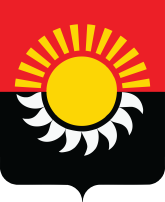 РОССИЙСКАЯ ФЕДЕРАЦИЯКемеровская область-Кузбассмуниципальное образование – Осинниковский городской округ Совет народных депутатов Осинниковского городского округаРЕШЕНИЕ«30» апреля 2020г.					                                                             №110 -МНА 							принято на заседании  Совета  народных                                                                             							депутатов Осинниковского городского 								            округа «30»  апреля 2020 годаОб исполнении бюджета муниципального образования – Осинниковский городской округ за 2019 годРуководствуясь ст. 29 Устава муниципального образования  - Осинниковский городской округ, Совет народных депутатов Осинниковского городского округарешил:Статья 1. Утвердить годовой отчет об исполнении бюджета муниципального образования – Осинниковский городской округ за 2019 год с общим объемом  доходов бюджета городского округа в сумме 1 983 265,3 тыс.руб.,  общим объемом расходов бюджета городского округа в сумме 1 973 724,2 тыс.руб., профицит бюджета городского округа в сумме 9541,1  тыс.руб.Статья 2. 1. Утвердить показатели  доходов бюджета городского округа по кодам классификации доходов бюджетов согласно приложению 1 к настоящему Решению;2.Утвердить показатели  расходов бюджета по целевым статьям (муниципальным программам и непрограммным направлениям деятельности), группам и подгруппам видов классификации расходов бюджетов согласно приложению 2 к настоящему Решению; 3. Утвердить показатели  расходов бюджета городского округа по ведомственной структуре расходов бюджета городского округа согласно приложению 3 к настоящему Решению; 4. Утвердить показатели  расходов бюджета городского округа по разделам и подразделам классификации расходов бюджетов согласно приложению 4 к настоящему Решению;5. Утвердить показатели  источников финансирования дефицита бюджета городского округа по кодам классификации источников финансирования дефицитов бюджетов согласно приложению 5 к настоящему Решению.Статья 3. Настоящее Решение вступает в силу в день, следующий за днем его официального опубликования.ПредседательСовета народных депутатовОсинниковского городского округа                                                              Н.С.КоваленкоГлава  Осинниковского городского округа                                                                     		           И.В. РомановПриложение 1к решению Совета народных депутатов Осинниковского городского округа от 30.04.2020 №110-МНАДОХОДЫ БЮДЖЕТА МУНИЦИПАЛЬНОГО ОБРАЗОВАНИЯ - ОСИННИКОВСКИЙ ГОРОДСКОЙ ОКРУГ ЗА 2019 ГОДтыс.рублейПриложение 2к решению Совета народных депутатов Осинниковского городского округа от 30.04.2020 №110-МНАРасходы бюджета муниципального образования - Осинниковский городской округ по целевым статьям (муниципальным программам и непрограммным направлениям деятельности), группам и подгруппам видов классификации расходов бюджетов за 2019 годтыс.рублей Приложение 3к решению Совета народных депутатов Осинниковского городского округа                                              от 30.04.2020 №110-МНАРАСХОДЫ БЮДЖЕТА МУНИЦИПАЛЬНОГО ОБРАЗОВАНИЯ - ОСИННИКОВСКИЙ ГОРОДСКОЙ ОКРУГ ПО ВЕДОМСТВЕННОЙ СТРУКТУРЕ РАСХОДОВ ЗА 2019  ГОДтыс.рублейПриложение 4к решению Совета народных депутатов Осинниковского городского округа                                            от 30.04.2020 №-МНАРасходы бюджета муниципального образования - Осинниковский городской округ  за  2019 года по разделам, подразделам классификации расходов бюджетатыс. рублей Приложение 5к решению Совета народных депутатов Осинниковского городского округа                                              от 30.04.2020 №110-МНАИсточники финансирования дефицита бюджета муниципального образования – Осинниковский городской округ за 2019 год по кодам классификации источников финансирования дефицитов бюджетовтыс. руб.Наименование 
показателяКод дохода по бюджетной классификацииисполнено за 2019 годДоходы бюджета - Всего1983265,3НАЛОГОВЫЕ И НЕНАЛОГОВЫЕ ДОХОДЫ10000000000000000375279,3НАЛОГИ НА ПРИБЫЛЬ, ДОХОДЫ10100000000000000236902,6Налог на доходы физических лиц10102000010000110236902,6Налог на доходы физических лиц с доходов, источником которых является налоговый агент, за исключением доходов, в отношении которых исчисление и уплата налога осуществляются в соответствии со статьями 227, 227.1 и 228 Налогового кодекса Российской Федерации10102010010000110234906,3Налог на доходы физических лиц с доходов, полученных от осуществления деятельности физическими лицами, зарегистрированными в качестве индивидуальных предпринимателей, нотариусов, занимающихся частной практикой, адвокатов, учредивших адвокатские кабинеты, и других лиц, занимающихся частной практикой в соответствии со статьей 227 Налогового кодекса Российской Федерации1010202001000011060,9Налог на доходы физических лиц с доходов, полученных физическими лицами в соответствии со статьей 228 Налогового кодекса Российской Федерации101020300100001101995,0Налог на доходы физических лиц в виде фиксированных авансовых платежей с доходов, полученных физическими лицами, являющимися иностранными гражданами, осуществляющими трудовую деятельность по найму на основании патента в соответствии со статьей 227.1 Налогового кодекса Российской Федерации1010204001000011035,1Налог на доходы физических лиц с сумм прибыли контролируемой иностранной компании, полученной физическими лицами, признаваемыми контролирующими лицами этой компании10102050010000110-94,7НАЛОГИ НА ТОВАРЫ (РАБОТЫ, УСЛУГИ), РЕАЛИЗУЕМЫЕ НА ТЕРРИТОРИИ РОССИЙСКОЙ ФЕДЕРАЦИИ103000000000000009099,8Акцизы по подакцизным товарам (продукции), производимым на территории Российской Федерации103020000100001109099,8Доходы от уплаты акцизов на дизельное топливо, подлежащие распределению между бюджетами субъектов Российской Федерации и местными бюджетами с учетом установленных дифференцированных нормативов отчислений в местные бюджеты103022300100001104142,0Доходы от уплаты акцизов на дизельное топливо, подлежащие распределению между бюджетами субъектов Российской Федерации и местными бюджетами с учетом установленных дифференцированных нормативов отчислений в местные бюджеты (по нормативам, установленным Федеральным законом о федеральном бюджете в целях формирования дорожных фондов субъектов Российской Федерации)103022310100001104142,0Доходы от уплаты акцизов на моторные масла для дизельных и (или) карбюраторных (инжекторных) двигателей, подлежащие распределению между бюджетами субъектов Российской Федерации и местными бюджетами с учетом установленных дифференцированных нормативов отчислений в местные бюджеты1030224001000011030,4Доходы от уплаты акцизов на моторные масла для дизельных и (или) карбюраторных (инжекторных) двигателей, подлежащие распределению между бюджетами субъектов Российской Федерации и местными бюджетами с учетом установленных дифференцированных нормативов отчислений в местные бюджеты (по нормативам, установленным Федеральным законом о федеральном бюджете в целях формирования дорожных фондов субъектов Российской Федерации)1030224101000011030,4Доходы от уплаты акцизов на автомобильный бензин, подлежащие распределению между бюджетами субъектов Российской Федерации и местными бюджетами с учетом установленных дифференцированных нормативов отчислений в местные бюджеты103022500100001105533,9Доходы от уплаты акцизов на автомобильный бензин, подлежащие распределению между бюджетами субъектов Российской Федерации и местными бюджетами с учетом установленных дифференцированных нормативов отчислений в местные бюджеты (по нормативам, установленным Федеральным законом о федеральном бюджете в целях формирования дорожных фондов субъектов Российской Федерации)103022510100001105533,9Доходы от уплаты акцизов на прямогонный бензин, подлежащие распределению между бюджетами субъектов Российской Федерации и местными бюджетами с учетом установленных дифференцированных нормативов отчислений в местные бюджеты10302260010000110-606,5Доходы от уплаты акцизов на прямогонный бензин, подлежащие распределению между бюджетами субъектов Российской Федерации и местными бюджетами с учетом установленных дифференцированных нормативов отчислений в местные бюджеты (по нормативам, установленным Федеральным законом о федеральном бюджете в целях формирования дорожных фондов субъектов Российской Федерации)10302261010000110-606,5НАЛОГИ НА СОВОКУПНЫЙ ДОХОД1050000000000000036249,2Налог, взимаемый в связи с применением упрощенной системы налогообложения1050100000000011015401,4Налог, взимаемый с налогоплательщиков, выбравших в качестве объекта налогообложения доходы1050101001000011011599,8Налог, взимаемый с налогоплательщиков, выбравших в качестве объекта налогообложения доходы1050101101000011011599,8Налог, взимаемый с налогоплательщиков, выбравших в качестве объекта налогообложения доходы, уменьшенные на величину расходов105010200100001103806,1Налог, взимаемый с налогоплательщиков, выбравших в качестве объекта налогообложения доходы, уменьшенные на величину расходов (в том числе минимальный налог, зачисляемый в бюджеты субъектов Российской Федерации)105010210100001103806,1Минимальный налог, зачисляемый в бюджеты субъектов Российской Федерации (за налоговые периоды, истекшие до 1 января 2016 года)10501050010000110-4,5Единый налог на вмененный доход для отдельных видов деятельности1050200002000011020374,4Единый налог на вмененный доход для отдельных видов деятельности1050201002000011020374,4Единый сельскохозяйственный налог10503000010000110-10,5Единый сельскохозяйственный налог10503010010000110-10,5Налог, взимаемый в связи с применением патентной системы налогообложения10504000020000110483,9Налог, взимаемый в связи с применением патентной системы налогообложения, зачисляемый в бюджеты городских округов10504010020000110483,9НАЛОГИ НА ИМУЩЕСТВО1060000000000000024413,4Налог на имущество физических лиц106010000000001105204,9Налог на имущество физических лиц, взимаемый по ставкам, применяемым к объектам налогообложения, расположенным в границах городских округов106010200400001105204,9Транспортный налог106040000200001101535,1Транспортный налог с организаций10604011020000110334,1Транспортный налог с физических лиц106040120200001101201,0Земельный налог1060600000000011017673,4Земельный налог с организаций1060603000000011013498,8Земельный налог с организаций, обладающих земельным участком, расположенным в границах городских округов1060603204000011013498,8Земельный налог с физических лиц106060400000001104174,6Земельный налог с физических лиц, обладающих земельным участком, расположенным в границах городских округов106060420400001104174,6ГОСУДАРСТВЕННАЯ ПОШЛИНА1080000000000000011246,2Государственная пошлина по делам, рассматриваемым в судах общей юрисдикции, мировыми судьями108030000100001107199,0Государственная пошлина по делам, рассматриваемым в судах общей юрисдикции, мировыми судьями (за исключением Верховного Суда Российской Федерации)108030100100001107199,0Государственная пошлина за совершение действий, связанных с приобретением гражданства Российской Федерации или выходом из гражданства Российской Федерации, а также с въездом в Российскую Федерацию или выездом из Российской Федерации108060000100001106,3Государственная пошлина за государственную регистрацию, а также за совершение прочих юридически значимых действий108070000100001104040,9Государственная пошлина за государственную регистрацию юридического лица, физических лиц в качестве индивидуальных предпринимателей, изменений, вносимых в учредительные документы юридического лица, за государственную регистрацию ликвидации юридического лица и другие юридически значимые действия108070100100001100,5Государственная пошлина за государственную регистрацию прав, ограничений (обременений) прав на недвижимое имущество и сделок с ним108070200100001102733,3Государственная пошлина за выдачу и обмен паспорта гражданина Российской Федерации10807100010000110250,2Государственная пошлина за государственную регистрацию транспортных средств и иные юридически значимые действия, связанные с изменениями и выдачей документов на транспортные средства, регистрационных знаков, водительских удостоверений108071400100001101056,9Государственная пошлина за государственную регистрацию транспортных средств и иные юридически значимые действия уполномоченных федеральных государственных органов, связанные с изменением и выдачей документов на транспортные средства, регистрационных знаков, водительских удостоверений108071410100001101056,9ЗАДОЛЖЕННОСТЬ И ПЕРЕРАСЧЕТЫ ПО ОТМЕНЕННЫМ НАЛОГАМ, СБОРАМ И ИНЫМ ОБЯЗАТЕЛЬНЫМ ПЛАТЕЖАМ109000000000000000,5Налоги на имущество109040000000001100,5Земельный налог (по обязательствам, возникшим до 1 января 2006 года)                                                                109040500000001100,5Земельный налог (по обязательствам, возникшим до 1 января 2006 года), мобилизуемый на территориях городских округов109040520400001100,5ДОХОДЫ ОТ ИСПОЛЬЗОВАНИЯ ИМУЩЕСТВА, НАХОДЯЩЕГОСЯ В ГОСУДАРСТВЕННОЙ И МУНИЦИПАЛЬНОЙ СОБСТВЕННОСТИ1110000000000000024568,4Доходы, получаемые в виде арендной либо иной платы за передачу в возмездное пользование государственного и муниципального имущества (за исключением имущества бюджетных и автономных учреждений, а также имущества государственных и муниципальных унитарных предприятий, в том числе казенных)1110500000000012023142,2Доходы, получаемые в виде арендной платы за земельные участки, государственная собственность на которые не разграничена, а также средства от продажи права на заключение договоров аренды указанных земельных участков1110501000000012022119,9Доходы, получаемые в виде арендной платы за земельные участки, государственная собственность на которые не разграничена и которые расположены в границах городских округов, а также средства от продажи права на заключение договоров аренды указанных земельных участков1110501204000012022119,9Доходы, получаемые в виде арендной платы за земли после разграничения государственной собственности на землю, а также средства от продажи права на заключение договоров аренды указанных земельных участков (за исключением земельных участков бюджетных и автономных учреждений)11105020000000120176,1Доходы, получаемые в виде арендной платы, а также средства от продажи права на заключение договоров аренды за земли, находящиеся в собственности городских округов (за исключением земельных участков муниципальных бюджетных и автономных учреждений)11105024040000120176,1Доходы от сдачи в аренду имущества, находящегося в оперативном управлении органов государственной власти, органов местного самоуправления, государственных внебюджетных фондов и созданных ими учреждений (за исключением имущества бюджетных и автономных учреждений)11105030000000120-77,7Доходы от сдачи в аренду имущества, находящегося в оперативном управлении органов управления городских округов и созданных ими учреждений (за исключением имущества муниципальных бюджетных и автономных учреждений)11105034040000120-77,7Доходы от сдачи в аренду имущества, составляющего государственную (муниципальную) казну (за исключением земельных участков)11105070000000120923,9Доходы от сдачи в аренду имущества, составляющего казну городских округов (за исключением земельных участков)11105074040000120923,9Прочие доходы от использования имущества и прав, находящихся в государственной и муниципальной собственности (за исключением имущества бюджетных и автономных учреждений, а также имущества государственных и муниципальных унитарных предприятий, в том числе казенных)111090000000001201426,2Прочие поступления от использования имущества, находящегося в государственной и муниципальной собственности (за исключением имущества бюджетных и автономных учреждений, а также имущества государственных и муниципальных унитарных предприятий, в том числе казенных)111090400000001201426,2Прочие поступления от использования имущества, находящегося в собственности городских округов (за исключением имущества муниципальных бюджетных и автономных учреждений, а также имущества муниципальных унитарных предприятий, в том числе казенных)111090440400001201426,2ПЛАТЕЖИ ПРИ ПОЛЬЗОВАНИИ ПРИРОДНЫМИ РЕСУРСАМИ112000000000000002003,2Плата за негативное воздействие на окружающую среду112010000100001202003,2Плата за выбросы загрязняющих веществ в атмосферный воздух стационарными объектами112010100100001201292,8Плата за сбросы загрязняющих веществ в водные объекты1120103001000012053,7Плата за размещение отходов производства и потребления11201040010000120656,6Плата за размещение отходов производства11201041010000120653,7Плата за размещение твердых коммунальных отходов112010420100001202,9Плата за выбросы загрязняющих веществ, образующихся при сжигании на факельных установках и (или) рассеивании попутного нефтяного газа112010700100001200,1ДОХОДЫ ОТ ОКАЗАНИЯ ПЛАТНЫХ УСЛУГ И КОМПЕНСАЦИИ ЗАТРАТ ГОСУДАРСТВА1130000000000000021605,8Доходы от оказания платных услуг (работ)1130100000000013081,0Прочие доходы от оказания платных услуг (работ)1130199000000013081,0Прочие доходы от оказания платных услуг (работ) получателями средств бюджетов городских округов1130199404000013081,0Доходы от компенсации затрат государства1130200000000013021524,8Прочие доходы от компенсации затрат государства1130299000000013021524,8Прочие доходы от компенсации затрат бюджетов городских округов1130299404000013021524,8ДОХОДЫ ОТ ПРОДАЖИ МАТЕРИАЛЬНЫХ И НЕМАТЕРИАЛЬНЫХ АКТИВОВ114000000000000001951,0Доходы от продажи квартир11401000000000410783,1Доходы от продажи квартир, находящихся в собственности городских округов11401040040000410783,1Доходы от реализации имущества, находящегося в государственной и муниципальной собственности (за исключением движимого имущества бюджетных и автономных учреждений, а также имущества государственных и муниципальных унитарных предприятий, в том числе казенных)11402000000000000170,2Доходы от реализации имущества, находящегося в собственности городских округов (за исключением движимого имущества муниципальных бюджетных и автономных учреждений, а также имущества муниципальных унитарных предприятий, в том числе казенных), в части реализации основных средств по указанному имуществу11402040040000410170,2Доходы от реализации иного имущества, находящегося в собственности городских округов (за исключением имущества муниципальных бюджетных и автономных учреждений, а также имущества муниципальных унитарных предприятий, в том числе казенных), в части реализации основных средств по указанному имуществу11402043040000410170,2Доходы от продажи земельных участков, находящихся в государственной и муниципальной собственности11406000000000430997,7Доходы от продажи земельных участков, государственная собственность на которые не разграничена11406010000000430997,7Доходы от продажи земельных участков, государственная собственность на которые не разграничена и которые расположены в границах городских округов11406012040000430997,7ШТРАФЫ, САНКЦИИ, ВОЗМЕЩЕНИЕ УЩЕРБА116000000000000006677,1Денежные взыскания (штрафы) за нарушение законодательства о налогах и сборах1160300000000014093,2Денежные взыскания (штрафы) за нарушение законодательства о налогах и сборах, предусмотренные статьями 116, 119.1, 119.2, пунктами 1 и 2 статьи 120, статьями 125, 126, 126.1, 128, 129, 129.1, 129.4, 132, 133, 134, 135, 135.1, 135.2 Налогового кодекса Российской Федерации1160301001000014063,4Денежные взыскания (штрафы) за административные правонарушения в области налогов и сборов, предусмотренные Кодексом Российской Федерации об административных правонарушениях1160303001000014029,8Денежные взыскания (штрафы) за нарушение законодательства о применении контрольно-кассовой техники при осуществлении наличных денежных расчетов и (или) расчетов с использованием платежных карт1160600001000014030,0Денежные взыскания (штрафы) за административные правонарушения в области государственного регулирования производства и оборота этилового спирта, алкогольной, спиртосодержащей и табачной продукции11608000010000140403,0Денежные взыскания (штрафы) за административные правонарушения в области государственного регулирования производства и оборота этилового спирта, алкогольной, спиртосодержащей продукции11608010010000140368,0Денежные взыскания (штрафы) за административные правонарушения в области государственного регулирования производства и оборота табачной продукции1160802001000014035,0Доходы от возмещения ущерба при возникновении страховых случаев116230000000001407,6Доходы от возмещения ущерба при возникновении страховых случаев по обязательному страхованию гражданской ответственности, когда выгодоприобретателями выступают получатели средств бюджетов городских округов116230410400001407,6Денежные взыскания (штрафы) за нарушение законодательства Российской Федерации о недрах, об особо охраняемых природных территориях, об охране и использовании животного мира, об экологической экспертизе, в области охраны окружающей среды, о рыболовстве и сохранении водных биологических ресурсов, земельного законодательства, лесного законодательства, водного законодательства11625000000000140102,5Денежные взыскания (штрафы) за нарушение законодательства Российской Федерации об особо охраняемых природных территориях116250200100001403,0Денежные взыскания (штрафы) за нарушение законодательства в области охраны окружающей среды1162505001000014059,5Денежные взыскания (штрафы) за нарушение земельного законодательства1162506001000014040,0Денежные взыскания (штрафы) за нарушение законодательства в области обеспечения санитарно-эпидемиологического благополучия человека и законодательства в сфере защиты прав потребителей116280000100001401377,5Денежные взыскания (штрафы) за правонарушения в области дорожного движения11630000010000140206,9Прочие денежные взыскания (штрафы) за правонарушения в области дорожного движения11630030010000140206,9Денежные взыскания (штрафы) за нарушение законодательства Российской Федерации о контрактной системе в сфере закупок товаров, работ, услуг для обеспечения государственных и муниципальных нужд116330000000001402435,6Денежные взыскания (штрафы) за нарушение законодательства Российской Федерации о контрактной системе в сфере закупок товаров, работ, услуг для обеспечения государственных и муниципальных нужд для нужд городских округов116330400400001402435,6Денежные взыскания (штрафы) за нарушение законодательства Российской Федерации об административных правонарушениях, предусмотренные статьей 20.25 Кодекса Российской Федерации об административных правонарушениях1164300001000014066,0Денежные взыскания (штрафы), установленные законами субъектов Российской Федерации за несоблюдение муниципальных правовых актов11651000020000140108,0Денежные взыскания (штрафы), установленные законами субъектов Российской Федерации за несоблюдение муниципальных правовых актов, зачисляемые в бюджеты городских округов1165102002000014083,2Прочие поступления от денежных взысканий (штрафов) и иных сумм в возмещение ущерба116900000000001401846,8Прочие поступления от денежных взысканий (штрафов) и иных сумм в возмещение ущерба, зачисляемые в бюджеты городских округов116900400400001401846,8ПРОЧИЕ НЕНАЛОГОВЫЕ ДОХОДЫ11700000000000000562,1Невыясненные поступления117010000000001800,0Невыясненные поступления, зачисляемые в бюджеты городских округов117010400400001800,0Прочие неналоговые доходы11705000000000180562,1Прочие неналоговые доходы бюджетов городских округов11705040040000180562,1БЕЗВОЗМЕЗДНЫЕ ПОСТУПЛЕНИЯ200000000000000001607986,0БЕЗВОЗМЕЗДНЫЕ ПОСТУПЛЕНИЯ ОТ ДРУГИХ БЮДЖЕТОВ БЮДЖЕТНОЙ СИСТЕМЫ РОССИЙСКОЙ ФЕДЕРАЦИИ202000000000000001615837,4Дотации бюджетам бюджетной системы Российской Федерации20210000000000150460344,0Дотации на выравнивание бюджетной обеспеченности20215001000000150440344,0Дотации бюджетам городских округов на выравнивание бюджетной обеспеченности20215001040000150440344,0Дотации бюджетам на поддержку мер по обеспечению сбалансированности бюджетов2021500200000015020000,0Дотации бюджетам городских округов на поддержку мер по обеспечению сбалансированности бюджетов2021500204000015020000,0Субсидии бюджетам бюджетной системы Российской Федерации (межбюджетные субсидии)20220000000000150236428,0Субсидии бюджетам на строительство, модернизацию, ремонт и содержание автомобильных дорог общего пользования, в том числе дорог в поселениях (за исключением автомобильных дорог федерального значения)2022004100000015040000,0Субсидии бюджетам городских округов на строительство, модернизацию, ремонт и содержание автомобильных дорог общего пользования, в том числе дорог в поселениях (за исключением автомобильных дорог федерального значения)2022004104000015040000,0Субсидии бюджетам муниципальных образований на обеспечение мероприятий по переселению граждан из аварийного жилищного фонда, в том числе переселению граждан из аварийного жилищного фонда с учетом необходимости развития малоэтажного жилищного строительства, за счет средств, поступивших от государственной корпорации - Фонда содействия реформированию жилищно-коммунального хозяйства2022029900000015011481,5Субсидии бюджетам городских округов на обеспечение мероприятий по переселению граждан из аварийного жилищного фонда, в том числе переселению граждан из аварийного жилищного фонда с учетом необходимости развития малоэтажного жилищного строительства, за счет средств, поступивших от государственной корпорации - Фонда содействия реформированию жилищно-коммунального хозяйства2022029904000015011481,5Субсидии бюджетам муниципальных образований на обеспечение мероприятий по переселению граждан из аварийного жилищного фонда, в том числе переселению граждан из аварийного жилищного фонда с учетом необходимости развития малоэтажного жилищного строительства, за счет средств бюджетов20220302000000150355,1Субсидии бюджетам городских округов на обеспечение мероприятий по переселению граждан из аварийного жилищного фонда, в том числе переселению граждан из аварийного жилищного фонда с учетом необходимости развития малоэтажного жилищного строительства, за счет средств бюджетов20220302040000150355,1Субсидии бюджетам на реализацию мероприятий по обеспечению жильем молодых семей202254970000001501217,5Субсидии бюджетам городских округов на реализацию мероприятий по обеспечению жильем молодых семей202254970400001501217,5Субсидии бюджетам на реализацию программ формирования современной городской среды2022555500000015017359,8Субсидии бюджетам городских округов на реализацию программ формирования современной городской среды2022555504000015017359,8Субсидии бюджетам на государственную поддержку малого и среднего предпринимательства, включая крестьянские (фермерские) хозяйства, а также на реализацию мероприятий по поддержке молодежного предпринимательства2022552700000015014561,2Субсидии бюджетам городских округов на государственную поддержку малого и среднего предпринимательства, включая крестьянские (фермерские) хозяйства, а также на реализацию мероприятий по поддержке молодежного предпринимательства2022552704000015014561,2Прочие субсидии20229999000000150151453,0Прочие субсидии бюджетам городских округов20229999040000150151453,0Субвенции бюджетам бюджетной системы Российской Федерации20230000000000150909198,2Субвенции бюджетам муниципальных образований на обеспечение мер социальной поддержки реабилитированных лиц и лиц, признанных пострадавшими от политических репрессий202300130000001506574,2Субвенции бюджетам городских округов на обеспечение мер социальной поддержки реабилитированных лиц и лиц, признанных пострадавшими от политических репрессий202300130400001506574,2Субвенции бюджетам муниципальных образований на предоставление гражданам субсидий на оплату жилого помещения и коммунальных услуг2023002200000015033947,5Субвенции бюджетам городских округов на предоставление гражданам субсидий на оплату жилого помещения и коммунальных услуг2023002204000015033947,5Субвенции местным бюджетам на выполнение передаваемых полномочий субъектов Российской Федерации20230024000000150745457,8Субвенции бюджетам городских округов на выполнение передаваемых полномочий субъектов Российской Федерации, в т.ч.:20230024040000150745457,8Меры социальной поддержки многодетных семей в соответствии с Законом Кемеровской области от 14 ноября 2005 года № 123-ОЗ «О мерах социальной поддержки многодетных семей в Кемеровской области» 2023002404000015011668,1Осуществление назначения и выплаты единовременного государственного пособия гражданам, усыновившим (удочерившим) детей-сирот и детей, оставшихся без попечения родителей, установленного Законом Кемеровской области от 13 марта 2008 года № 5-ОЗ «О предоставлении меры социальной поддержки гражданам, усыновившим (удочерившим) детей-сирот и детей, оставшихся без попечения родителей»2023002404000015050,0Осуществление отдельных полномочий в сфере организации регулярных перевозок пассажиров и багажа автомобильным транспортом и городским наземным электрическим транспортом202300240400001501554,0Социальная поддержка работников образовательных организаций и реализация мероприятий по привлечению молодых специалистов 202300240400001502075,0Обеспечение мер социальной поддержки ветеранов труда в соответствии с Законом Кемеровской области от 20 декабря 2004 года № 105-ОЗ «О мерах социальной поддержки отдельной категории ветеранов Великой Отечественной войны и ветеранов труда» 2023002404000015018608,5Обеспечение мер социальной поддержки ветеранов Великой Отечественной войны, проработавших в тылу в период с 22 июня 1941 года по 9 мая 1945 года не менее шести месяцев, исключая период работы на временно оккупированных территориях СССР, либо награжденных орденами и медалями СССР за самоотверженный труд в период Великой Отечественной войны в соответствии с Законом  Кемеровской области от 20 декабря 2004 года № 105-ОЗ «О мерах социальной поддержки отдельной категории ветеранов Великой Отечественной войны и ветеранов труда» 20230024040000150653,9Меры социальной поддержки отдельных категорий многодетных матерей в соответствии с Законом Кемеровской области от 8 апреля 2008 года № 14-ОЗ «О мерах социальной поддержки отдельных категорий многодетных матерей» 20230024040000150663,9Дополнительная мера социальной поддержки семей,имеющих детей,в соответствии с Законом Кемеровской области от 25 апреля 2011 года №51-ОЗ "О дополнительной мере социальной поддержки семей,имеющих детей"202300240400001503641,9Назначение и выплата пенсий Кемеровской области в соответствии с Законом Кемеровской области от 14 января 1999 года №8-ОЗ "О пенсиях Кемеровской области"2023002404000015011748,2Меры социальной поддержки отдельных категорий граждан в соответствии с Законом Кемеровской области от 27 января 2005 года "15-ОЗ "О мерах социальной поддержки отдельных категорий граждан"20230024040000150204,4Ежемесячное пособие на ребенка в соответствии с Законом Кемеровской области от 18 ноября 2004 года № 75-ОЗ «О размере, порядке назначения и выплаты ежемесячного пособия на ребенка» 2023002404000015012304,2Предоставление бесплатного проезда на всех видах городского пассажирского транспорта детям работников, погибших (умерших) в результате несчастных случаев на производстве на угледобывающих и горнорудных предприятиях, в соответствии с Законом Кемеровской области от 18 мая 2004 года №29-ОЗ "О предоставлении меры социальной поддержки по оплате проезда детям работников,погибших (умерших) в результате несчастных случаев на производстве на угледобывающих и горнорудных предприятиях"2023002404000015017,8Ежемесячная денежная выплата, назначаемая в случае рождения третьего ребенка или последующих детей до достижения ребенком возраста трех лет 2023002404000015098,2Денежная выплата отдельным категориям граждан в соответствии с Законом Кемеровской области от 12 декабря 2006 года № 156-ОЗ «О денежной выплате отдельным категориям граждан» 20230024040000150281,2Социальная поддержка граждан, достигших возраста 70 лет, в соответствии с Законом Кемеровской области от 10 июня 2005 года № 74-ОЗ «О социальной поддержке граждан, достигших возраста 70 лет» 2023002404000015047,3Выплата социального пособия на погребение и возмещение расходов по гарантированному перечню услуг по погребению в соответствии с Законом Кемеровской области от 18 ноября 2004 года № 82-ОЗ «О погребении и похоронном деле в Кемеровской области» 20230024040000150315,3Государственная социальная помощь малоимущим семьям и малоимущим одиноко проживающим гражданам в соответствии с Законом Кемеровской области от 8 декабря 2005 года № 140-ОЗ «О государственной социальной помощи малоимущим семьям и малоимущим одиноко проживающим гражданам» 20230024040000150392,2Меры социальной поддержки по оплате жилищно-коммунальных услуг отдельных категорий граждан, оказание мер социальной поддержки которым относится к ведению субъекта Российской Федерации в соответствии с Законом Кемеровской области от 17 января 2005 года № 2-ОЗ «О мерах социальной поддержки отдельных категорий граждан по оплате жилья и (или) коммунальных услуг» 2023002404000015075757,5Обеспечение деятельности (оказание услуг) учреждений социального обслуживания граждан пожилого возраста, инвалидов и других категорий граждан, находящихся в трудной жизненной ситуации 2023002404000015078323,4Обеспечение деятельности (оказание услуг) специализированных учреждений для несовершеннолетних, нуждающихся в социальной реабилитации, иных учреждений и служб, предоставляющих социальные услуги несовершеннолетним и их семьям 2023002404000015014839,5Меры социальной поддержки работников муниципальных учреждений социального обслуживания в виде пособий и компенсации в соответствии с Законом Кемеровской области от 30 октября 2007 года № 132-ОЗ «О мерах социальной поддержки работников муниципальных учреждений социального обслуживания202300240400001505,8Социальная поддержка и социальное обслуживание населения в части содержания органов местного самоуправления 2023002404000015019175,9Обеспечение мер социальной поддержки по оплате проезда отдельными видами транспорта в соответствии с Законом Кемеровской области от 28 декабря 2016 года № 97-ОЗ "О мерах социальной поддержки по оплате проезда отдельными видами транспорта".202300240400001505987,1Обеспечение государственных гарантий реализации прав граждан на получение общедоступного и бесплатного дошкольного образования в муниципальных дошкольных образовательных организациях20230024040000150162501,9Обеспечение деятельности по содержанию организаций для детей-сирот и детей, оставшихся без попечения родителей2023002404000015033028,5Обеспечение государственных гарантий реализации прав граждан на получение общедоступного и бесплатного дошкольного, начального  общего, основного общего, среднего (полного) общего образования и дополнительного образования детей в муниципальных общеобразовательных организациях20230024040000150255071,4Обеспечение образовательной деятельности образовательных организаций по адаптированным общеобразовательным программам202300240400001502452,4Предоставление бесплатного проезда отдельным категориям обучающихся202300240400001501521,8Ежемесячные денежные выплаты отдельным категориям граждан, воспитывающих детей в возрасте от 1,5 до 7 лет в соответствии с Законом Кемеровской области от 10 декабря 2007 года № 162-ОЗ «О ежемесячной денежной выплате отдельным категориям граждан, воспитывающих детей в возрасте от 1,5 до 7 лет» 202300240400001501107,0Обеспечение детей-сирот и детей, оставшихся без попечения родителей, одеждой, обувью, единовременным денежным пособием при выпуске из общеобразовательных организаций 2023002404000015090,0Организация и осуществление деятельности по опеке и попечительству, осуществление контроля за использованием и сохранностью жилых помещений, нанимателями или членами семей нанимателей по договорам социального найма либо собственниками которых являются дети-сироты и дети, оставшиеся без попечения родителей, за обеспечением надлежащего санитарного и технического состояния жилых помещений, а также осуществления контроля за распоряжением ими202300240400001502259,6Обеспечение зачисления денежных средств для детей-сирот и детей, оставшихся без попечения родителей, на специальные накопительные банковские счета 20230024040000150274,6Предоставление  жилых помещений детям-сиротам и детям, оставшимся без попечения родителей, лицам из их числа по договорам найма специализированных жилых помещений2023002404000015025906,0Организация круглогодичного отдыха, оздоровления и занятости обучающихся202300240400001502698,0Обеспечение детей-сирот и детей, оставшихся без попечения родителей, одеждой, обувью, единовременным денежным пособием при выпуске из общеобразовательных организаций2023002404000015073,3Осуществление функций по хранению, комплектованию, учету и использованию документов Архивного фонда Кемеровской области 2023002404000015041,0Создание и функционирование административных комиссий 2023002404000015019,0Субвенции бюджетам на содержание ребенка в семье опекуна и приемной семье, а также вознаграждение, причитающееся приемному родителю2023002700000015018387,7Субвенции бюджетам городских округов на содержание ребенка в семье опекуна и приемной семье, а также вознаграждение, причитающееся приемному родителю2023002704000015018387,7Субвенции бюджетам на компенсацию части платы, взимаемой с родителей (законных представителей) за присмотр и уход за детьми, посещающими образовательные организации, реализующие образовательные программы дошкольного образования202300290000001501218,0Субвенции бюджетам городских округов на компенсацию части платы, взимаемой с родителей (законных представителей) за присмотр и уход за детьми, посещающими образовательные организации, реализующие образовательные программы дошкольного образования202300290400001501218,0Субвенции бюджетам муниципальных образований на предоставление жилых помещений детям-сиротам и детям, оставшимся без попечения родителей, лицам из их числа по договорам найма специализированных жилых помещений202350820000001508586,4Субвенции бюджетам городских округов на предоставление жилых помещений детям-сиротам и детям, оставшимся без попечения родителей, лицам из их числа по договорам найма специализированных жилых помещений202350820400001508586,4Субвенции бюджетам муниципальных образований на осуществление ежемесячной денежной выплаты, назначаемой в случае рождения третьего ребенка или последующих детей до достижения ребенком возраста трех лет2023508400000015019712,4Субвенции бюджетам городских округов на осуществление ежемесячной денежной выплаты, назначаемой в случае рождения третьего ребенка или последующих детей до достижения ребенком возраста трех лет2023508404000015019712,4Субвенции бюджетам на осуществление первичного воинского учета на территориях, где отсутствуют военные комиссариаты2023511800000015089,5Субвенции бюджетам городских округов на осуществление первичного воинского учета на территориях, где отсутствуют военные комиссариаты2023511804000015089,5Субвенции бюджетам на осуществление переданных полномочий Российской Федерации по предоставлению отдельных мер социальной поддержки граждан, подвергшихся воздействию радиации20235137000000150437,6Субвенции бюджетам городских округов на осуществление переданных полномочий Российской Федерации по предоставлению отдельных мер социальной поддержки граждан, подвергшихся воздействию радиации20235137040000150437,6Субвенции бюджетам на осуществление переданного полномочия Российской Федерации по осуществлению ежегодной денежной выплаты лицам, награжденным нагрудным знаком "Почетный донор России"202352200000001506013,7Субвенции бюджетам городских округов на осуществление переданного полномочия Российской Федерации по осуществлению ежегодной денежной выплаты лицам, награжденным нагрудным знаком "Почетный донор России"202352200400001506013,7Субвенции бюджетам на оплату жилищно-коммунальных услуг отдельным категориям граждан2023525000000015030814,1Субвенции бюджетам городских округов на оплату жилищно-коммунальных услуг отдельным категориям граждан2023525004000015030814,1Субвенции бюджетам на выплату единовременного пособия при всех формах устройства детей, лишенных родительского попечения, в семью20235260000000150542,5Субвенции бюджетам городских округов на выплату единовременного пособия при всех формах устройства детей, лишенных родительского попечения, в семью20235260040000150542,5Субвенции бюджетам на выплату единовременного пособия беременной жене военнослужащего, проходящего военную службу по призыву, а также ежемесячного пособия на ребенка военнослужащего, проходящего военную службу по призыву20235270000000150284,6Субвенции бюджетам городских округов на выплату единовременного пособия беременной жене военнослужащего, проходящего военную службу по призыву, а также ежемесячного пособия на ребенка военнослужащего, проходящего военную службу по призыву20235270040000150284,6Субвенции бюджетам на выплату инвалидам компенсаций страховых премий по договорам обязательного страхования гражданской ответственности владельцев транспортных средств2023528000000015011,6Субвенции бюджетам городских округов на выплату инвалидам компенсаций страховых премий по договорам обязательного страхования гражданской ответственности владельцев транспортных средств2023528004000015011,6Субвенции бюджетам на выплату государственных пособий лицам, не подлежащим обязательному социальному страхованию на случай временной нетрудоспособности и в связи с материнством, и лицам, уволенным в связи с ликвидацией организаций (прекращением деятельности, полномочий физическими лицами)2023538000000015026070,9Субвенции бюджетам городских округов на выплату государственных пособий лицам, не подлежащим обязательному социальному страхованию на случай временной нетрудоспособности и в связи с материнством, и лицам, уволенным в связи с ликвидацией организаций (прекращением деятельности, полномочий физическими лицами)2023538004000015026070,9Субвенции бюджетам на осуществление ежемесячной выплаты в связи с рождением (усыновлением) первого ребенка2023557300000015011049,7Субвенции бюджетам городских округов на выполнение полномочий Российской Федерации по осуществлению ежемесячной выплаты в связи с рождением (усыновлением) первого ребенка2023557304000015011049,7Иные межбюджетные трансферты202400000000001509867,2Межбюджетные трансферты, передаваемые бюджетам на реализацию программ местного развития и обеспечение занятости для шахтерских городов и поселков202451560000001509284,3Межбюджетные трансферты, передаваемые бюджетам городских округов на реализацию программ местного развития и обеспечение занятости для шахтерских городов и поселков202451560400001509284,3Прочие межбюджетные трансферты, передаваемые бюджетам20249999000000150582,9Прочие межбюджетные трансферты, передаваемые бюджетам городских округов20249999040000150582,9ПРОЧИЕ БЕЗВОЗМЕЗДНЫЕ ПОСТУПЛЕНИЯ207000000000000001418,1Прочие безвозмездные поступления в бюджеты городских округов207040000400001501418,1Поступления от денежных пожертвований, предоставляемых физическими лицами получателям средств бюджетов городских округов20704020040000150313,9Прочие безвозмездные поступления в бюджеты городских округов207040500400001501104,2ВОЗВРАТ ОСТАТКОВ СУБСИДИЙ, СУБВЕНЦИЙ И ИНЫХ МЕЖБЮДЖЕТНЫХ ТРАНСФЕРТОВ, ИМЕЮЩИХ ЦЕЛЕВОЕ НАЗНАЧЕНИЕ, ПРОШЛЫХ ЛЕТ21900000000000000-9269,5Возврат остатков субсидий, субвенций и иных межбюджетных трансфертов, имеющих целевое назначение, прошлых лет из бюджетов городских округов21900000040000150-9269,5Возврат остатков субсидий на государственную поддержку малого и среднего предпринимательства, включая крестьянские (фермерские) хозяйства,  из бюджетов городских округов21925064040000150-0,3Возврат остатков субвенций на оплату жилищно-коммунальных услуг отдельным категориям граждан из бюджетов городских округов21935250040000150-51,1Возврат остатков субвенций на выплату инвалидам компенсаций страховых премий по договорам обязательного страхования гражданской ответственности владельцев транспортных средств в соответствии с Федеральным законом от 25 апреля 2002 года N 40-ФЗ "Об обязательном страховании гражданской ответственности владельцев транспортных средств" из бюджетов городских округов21935280040000150-3,1Возврат остатков иных межбюджетных трансфертов на реализацию программ местного развития и обеспечение занятости для шахтерских городов и поселков из бюджетов городских округов21945156040000150-77,7Возврат прочих остатков субсидий, субвенций и иных межбюджетных трансфертов, имеющих целевое назначение, прошлых лет из бюджетов городских округов21960010040000150-9137,3НаименованиеКоды классификацииКоды классификацииисполнено за  2019 годНаименованиеКЦСРКВРисполнено за  2019 год1234ИТОГО1 973 724,2Муниципальная программа "Антитеррор в Осинниковском городском округе"01000 000001 321,3Меры по укреплению технической оснащенности объектов особой важности, повышенной опасности, жизнеобеспечения и мест массового пребывания граждан 01000 200301 321,3Закупка товаров, работ и услуг для обеспечения государственных (муниципальных) нужд01000 200302001 321,3Иные закупки товаров, работ и услуг для обеспечения государственных (муниципальных) нужд01000 200302401 321,3Муниципальная программа "Борьба с преступностью, профилактика правонарушений и обеспечение безопасности дорожного движения в Осинниковском городском округе"02000 000001 397,4Расходы на осуществление мер антинаркотической направленности02000 20110179,5Расходы на выплаты персоналу в целях обеспечения выполнения функций государственными (муниципальными) органами, казенными учреждениями, органами управления государственными внебюджетными фондами02000 201101008,5Расходы на выплаты персоналу казенных учреждений02000 201101108,5Закупка товаров, работ и услуг для обеспечения государственных (муниципальных) нужд02000 2011020027,0Иные закупки товаров, работ и услуг для обеспечения государственных (муниципальных) нужд02000 2011024027,0Предоставление субсидий бюджетным, автономным учреждениям и иным некоммерческим организациям02000 20110600124,0Субсидии бюджетным учреждениям02000 20110610120,0Субсидии автономным учреждениям02000 201106204,0Социальное обеспечение и иные выплаты населению02000 2011030020,0Премии и гранты02000 2011035020,0Расходы на осуществление мер по повышению безопасности дорожного движения02000 201201 072,0Закупка товаров, работ и услуг для обеспечения государственных (муниципальных) нужд02000 201202001 012,8Иные закупки товаров, работ и услуг для обеспечения государственных (муниципальных) нужд02000 201202401 012,8Предоставление субсидий бюджетным, автономным учреждениям и иным некоммерческим организациям02000 2012060059,2Субсидии бюджетным учреждениям02000 2012061059,2Расходы на осуществление охраны общественного порядка0200020130145,9Закупка товаров, работ и услуг для обеспечения государственных (муниципальных) нужд02000201302009,2Иные закупки товаров, работ и услуг для обеспечения государственных (муниципальных) нужд02000201302409,2Предоставление субсидий бюджетным, автономным учреждениям и иным некоммерческим организациям0200020130600136,7Субсидии некоммерческим организациям (за исключением государственных (муниципальных) учреждений)0200020130630136,7Муниципальная программа "Развитие и поддержка малого и среднего предпринимательства в муниципальном образовании"03000 0000015 235,9Популяризация предпринимательской деятельности03000 20210224,4Закупка товаров, работ и услуг для обеспечения государственных (муниципальных) нужд03000 20210200224,4Иные закупки товаров, работ и услуг для обеспечения государственных (муниципальных) нужд03000 20210240224,4Региональный проект «Акселерация субъектов малого и среднего предпринимательства»030I5 0000015 011,5Государственная поддержка малого и среднего предпринимательства в субъекте Российской Федерации (реализация программы поддержки субъектов малого и среднего предпринимательства в целях их ускоренного развития в моногородах)030I5 5527412 275,6Иные бюджетные ассигнования030I5 5527480012 275,6Субсидии юридическим лицам (кроме некоммерческих организаций), индивидуальным предпринимателям, физическим лицам - производителям товаров, работ, услуг030I5 5527481012 275,6Государственная поддержка малого и среднего предпринимательства в Кемеровской области (реализация отдельных мероприятий муниципальных программ развития субъектов малого и среднего предпринимательства)030I5 713212 735,9Иные бюджетные ассигнования030I5 713218002 735,9Субсидии юридическим лицам (кроме некоммерческих организаций), индивидуальным предпринимателям, физическим лицам - производителям товаров, работ, услуг030I5 713218102 735,9Муниципальная программа "Поддержка и развитие СМИ"04000 000009 929,5Фнансирование расходов, связанных с проведением ликвидации, расчетами с кредиторами АУ "Редакция газеты "Время и жизнь"04000 22190990,6Предоставление субсидий бюджетным, автономным учреждениям и иным некоммерческим организациям04000 22190600990,6Субсидии автономным учреждениям04000 22190620990,6Обеспечение деятельности телерадиокомпании для оказания муниципальных услуг в сфере информирования населения04000 222506 928,4Предоставление субсидий бюджетным, автономным учреждениям и иным некоммерческим организациям04000 222506006 928,4Субсидии автономным учреждениям04000 222506206 928,4Услуги по печати04000 222601 290,5Предоставление субсидий бюджетным, автономным учреждениям и иным некоммерческим организациям04000 222606001 290,5Субсидии автономным учреждениям04000 222606201 290,5Приобретение контента телевизионного вещания04000 22280720,0Предоставление субсидий бюджетным, автономным учреждениям и иным некоммерческим организациям04000 22280600720,0Субсидии автономным учреждениям04000 22280620720,0Муниципальная программа "Развитие системы образования Осинниковского городского округа "05000 00000902 601,1Подпрограмма "Развитие дошкольного, общего образования и дополнительного образования детей"05100 00000835 499,1Организация и проведение мероприятий, направленных на развитие системы образования05100 20410237,5Закупка товаров, работ и услуг для обеспечения государственных (муниципальных) нужд05100 2041020048,9Иные закупки товаров, работ и услуг для обеспечения государственных (муниципальных) нужд05100 2041024048,9Социальное обеспечение и иные выплаты населению05100 2041030055,6Премии и гранты05100 2041035055,6Предоставление субсидий бюджетным, автономным учреждениям и иным некоммерческим организациям05100 20410600133,0Субсидии бюджетным учреждениям05100 20410610128,3Субсидии автономным учреждениям05100 204106204,7Организация и проведение мероприятий, направленных на патриотическое воспитание граждан 05100 20430336,3Предоставление субсидий бюджетным, автономным учреждениям и иным некоммерческим организациям05100 20430600295,9Субсидии бюджетным учреждениям05100 20430610295,9Закупка товаров, работ и услуг для обеспечения государственных (муниципальных) нужд05100 2043020030,4Иные закупки товаров, работ и услуг для обеспечения государственных (муниципальных) нужд05100 2043024430,4Социальное обеспечение и иные выплаты населению05100 2043030010,0Премии и гранты05100 2043035010,0Мероприятия связанные со строительством дошкольного образовательного учреждения05100204702 136,9Предоставление субсидий бюджетным, автономным учреждениям и иным некоммерческим организациям05100204706002 136,9Субсидии автономным учреждениям на иные цели05100204706202 136,9Организация и проведение мероприятий, направленных на работу с одаренными детьми05100 2046045,0Социальное обеспечение и иные выплаты населению05100 2046030010,5Премии и гранты05100 2046035010,5Предоставление субсидий бюджетным, автономным учреждениям и иным некоммерческим организациям05100 2046060034,5Субсидии бюджетным учреждениям05100 2046061034,5Организация и проведение мероприятий, направленных на совершенствование системы образования051002042042,1Предоставление субсидий бюджетным, автономным учреждениям и иным некоммерческим организациям051002042060042,1Субсидии бюджетным учреждениям051002042061042,1Вакцинопрофилактика населения Осинниковского городского округа0510020650300,0Предоставление субсидий бюджетным, автономным учреждениям и иным некоммерческим организациям0510020650600300,0Субсидии бюджетным учреждениям0510020650610272,5Субсидии автономным учреждениям051002065062013,5Закупка товаров, работ и услуг для обеспечения государственных (муниципальных) нужд051002065020014,0Иные закупки товаров, работ и услуг для обеспечения государственных (муниципальных) нужд051002065024014,0Обеспечение деятельности (оказание услуг)детских дошкольный учреждений05100 22010132 094,4Предоставление субсидий бюджетным, автономным учреждениям и иным некоммерческим организациям05100 22010600132 094,4Субсидии бюджетным учреждениям05100 22010610108 102,1Субсидии автономным учреждениям05100 2201062023 992,3Организация круглогодичного отдыха, оздоровления и занятости обучающихся 05100 21940234,8Закупка товаров, работ и услуг для обеспечения государственных (муниципальных) нужд05100 2194020047,4Иные закупки товаров, работ и услуг для обеспечения государственных (муниципальных) нужд05100 2194024047,4Предоставление субсидий бюджетным, автономным учреждениям и иным некоммерческим организациям05100 21940600187,4Субсидии бюджетным учреждениям05100 21940610187,4Организация круглогодичного отдыха, оздоровления и занятости обучающихся 05100 719402 698,0Закупка товаров, работ и услуг для обеспечения государственных (муниципальных) нужд05100 71940200941,8Иные закупки товаров, работ и услуг для обеспечения государственных (муниципальных) нужд05100 71940240941,8Предоставление субсидий бюджетным, автономным учреждениям и иным некоммерческим организациям05100 719406001 756,2Субсидии бюджетным учреждениям05100 719406101 756,2Организация круглогодичного отдыха, оздоровления и занятости обучающихся за счет безвозмездных поступлений05100 22000291,9Закупка товаров, работ и услуг для обеспечения государственных (муниципальных) нужд05100 22000200291,9Иные закупки товаров, работ и услуг для обеспечения государственных (муниципальных) нужд05100 22000240291,9Обеспечение деятельности (оказание услуг) общеобразовательных учреждений05100 2202016 736,9Предоставление субсидий бюджетным, автономным учреждениям и иным некоммерческим организациям05100 2202060016 736,9Субсидии бюджетным учреждениям05100 2202061016 736,9Оплата расходов по аутсорсингу05100 2203019 935,9Предоставление субсидий бюджетным, автономным учреждениям и иным некоммерческим организациям05100 2203060019 935,9Субсидии бюджетным учреждениям05100 2203061019 935,9Обеспечение деятельности (оказание услуг) образовательных организаций по адаптированным общеобразовательным программам за счет средств местного бюджета05100 220414 333,1Закупка товаров, работ и услуг для обеспечения государственных (муниципальных) нужд05100 220412004 322,1Иные закупки товаров, работ и услуг для обеспечения государственных (муниципальных) нужд05100 220412404 322,1Иные бюджетные ассигнования05100 2204180011,0Исполнение судебных актов05100 22041830Уплата налогов, сборов и иных платежей05100 2204185011,0Обеспечение деятельности (оказание услуг) образовательных организаций по адаптивным общеобразовательным программам за счет безвозмездных поступлений051002204218,5Закупка товаров, работ и услуг для обеспечения государственных (муниципальных) нужд051002204220018,5Иные закупки товаров, работ и услуг для обеспечения государственных (муниципальных) нужд051002204224018,5Социальное обеспечение и иные выплаты населению05100220423000,0Приоретение товаров, работ и услуг  в пользу граждан в целях их социального обеспечения0510022042320Обеспечение деятельности (оказание услуг) учреждений дополнительного образования05100 2205051 746,9Предоставление субсидий бюджетным, автономным учреждениям и иным некоммерческим организациям05100 2205060051 746,9Субсидии бюджетным учреждениям05100 2205061051 746,9Расходы  учреждений  для детей-сирот и детей, оставшихся без попечения родителей за счет средств местного бюджета05100 2206188,5Иные бюджетные ассигнования05100 220618002,0Уплата налогов, сборов и иных платежей05100 220618502,0Предоставление субсидий бюджетным, автономным учреждениям и иным некоммерческим организациям05100 2206160086,5Субсидии бюджетным учреждениям05100 2206161086,5Расходы учреждений для детей-сирот, оставшихся без попечения родителей за счет безвозмездных поступлений05100 22062215,5Закупка товаров, работ и услуг для обеспечения государственных (муниципальных) нужд05100 22062200215,5Иные закупки товаров, работ и услуг для обеспечения государственных (муниципальных) нужд05100 22062240215,5Ремонт образовательных учреждений05100 22160981,9Закупка товаров, работ и услуг для обеспечения государственных (муниципальных) нужд05100 221602000,0Иные закупки товаров, работ и услуг для обеспечения государственных (муниципальных) нужд05100 221602400,0Предоставление субсидий бюджетным, автономным учреждениям и иным некоммерческим организациям05100 22160600981,9Субсидии бюджетным учреждениям05100 22160610981,9Субсидии автономным учреждениям05100 221606200,0Обеспечение персонифицированного финансирования дополнительного образования05100 221801 072,0Предоставление субсидий бюджетным, автономным учреждениям и иным некоммерческим организациям05100 221806001 072,0Субсидии автономным учреждениям05100 221806201 072,0Обеспечение государственных гарантий реализации прав граждан на получение общедоступного и бесплатного дошкольного образования в муниципальных дошкольных образовательных организациях05100 71800162 501,9Предоставление субсидий бюджетным, автономным учреждениям и иным некоммерческим организациям05100 71800600162 501,9Субсидии бюджетным учреждениям05100 71800610133 712,1Субсидии автономным учреждениям05100 7180062028 789,8Строительство, реконструкция и капитальный ремонт образовательных организаций (субсидии муниципальным образованиям)05100 71771135 558,9Предоставление субсидий бюджетным, автономным учреждениям и иным некоммерческим организациям05100 71771600135 558,9Субсидии бюджетным учреждениям05100 71771610135 558,9Обеспечение деятельности по содержанию организаций для детей-сирот и детей, оставшихся без попечения родителей05100 7182033 028,5Расходы на выплаты персоналу в целях обеспечения выполнения функций государственными (муниципальными) органами, казенными учреждениями, органами управления государственными внебюджетными фондами05100 7182010025 326,7Расходы на выплаты персоналу казенных учреждений05100 7182011025 326,7Закупка товаров, работ и услуг для обеспечения государственных (муниципальных) нужд05100 718202007 611,9Иные закупки товаров, работ и услуг для обеспечения государственных (муниципальных) нужд05100 718202407 611,9Социальное обеспечение и иные выплаты населению05100 7182030074,0Публичные нормативные социальные выплаты гражданам05100 71820310Социальные выплаты гражданам, кроме публичных нормативных социальных выплат05100 7182032074,0Иные бюджетные ассигнования05100 7182080015,9Исполнение судебных актов05100 71820830Уплата налогов, сборов и иных платежей05100 7182085015,9Обеспечение государственных гарантий реализации прав граждан на получение общедоступного и бесплатного дошкольного, начального общего, основного общего, среднего (полного) общего образования и дополнительного образования детей в муниципальных общеобразовательных организациях05100 71830255 071,4Расходы на выплаты персоналу в целях обеспечения выполнения функций государственными (муниципальными) органами, казенными учреждениями, органами управления государственными внебюджетными фондами05100 7183010034 454,7Расходы на выплаты персоналу казенных учреждений05100 7183011034 454,7Предоставление субсидий бюджетным, автономным учреждениям и иным некоммерческим организациям05100 71830600220 469,8Субсидии бюджетным учреждениям05100 71830610220 469,8Закупка товаров, работ и услуг для обеспечения государственных (муниципальных) нужд05100 71830200146,9Иные закупки товаров, работ и услуг для обеспечения государственных (муниципальных) нужд05100 71830240146,9Обеспечение образовательной деятельности образовательных организаций по адаптированным общеобразовательным программам05100 718402 452,4Закупка товаров, работ и услуг для обеспечения государственных (муниципальных) нужд05100 718402002 452,4Иные закупки товаров, работ и услуг для обеспечения государственных (муниципальных) нужд05100 718402402 452,4Развитие единого образовательного пространства, повышение качества образовательных результатов05100 71930244,3Закупка товаров, работ и услуг для обеспечения государственных (муниципальных) нужд05100 7193020010,8Иные закупки товаров, работ и услуг для обеспечения государственных (муниципальных) нужд05100 7193024010,8Предоставление субсидий бюджетным, автономным учреждениям и иным некоммерческим организациям05100 71930600233,5Субсидии бюджетным учреждениям05100 71930610233,5Развитие единого образовательного пространства, повышение качества образовательных результатов05100 S193042,5Закупка товаров, работ и услуг для обеспечения государственных (муниципальных) нужд05100 S19302001,9Иные закупки товаров, работ и услуг для обеспечения государственных (муниципальных) нужд05100 S19302401,9Предоставление субсидий бюджетным, автономным учреждениям и иным некоммерческим организациям05100 S193060040,6Субсидии бюджетным учреждениям05100 S193061040,6Создание и функционирование комиссий по делам несовершеннолетних и защите их прав05100 7196019,0Закупка товаров, работ и услуг для обеспечения государственных (муниципальных) нужд05100 7196020019,0Иные закупки товаров, работ и услуг для обеспечения государственных (муниципальных) нужд05100 7196024019,0Строительство, реконструкция и капитальный ремонт образовательных организаций (субсидии муниципальным образованиям)05100 S177112 415,7Предоставление субсидий бюджетным, автономным учреждениям и иным некоммерческим организациям05100 S177160012 415,7Субсидии бюджетным учреждениям05100 S177161012 415,7Укрепление материально - технической базы организаций отдыха детей и их оздоровления05100 73060250,0Закупка товаров, работ и услуг для обеспечения государственных (муниципальных) нужд05100 73060200250,0Иные закупки товаров, работ и услуг для обеспечения государственных (муниципальных) нужд05100 73060240250,0Укрепление материально - технической базы организаций отдыха детей и их оздоровления05100 S30607,5Закупка товаров, работ и услуг для обеспечения государственных (муниципальных) нужд05100 S3060200Иные закупки товаров, работ и услуг для обеспечения государственных (муниципальных) нужд05100 S30602407,5Субсидия на обеспечение двухразовым бесплатным питанием обучающихся с ограниченными возможностями здоровья в муниципальных общеобразовательных организациях05100 S385018,0Предоставление субсидий бюджетным, автономным учреждениям и иным некоммерческим организациям05100 S385060018,0Субсидии бюджетным учреждениям05100 S385061018,0Субсидия на обеспечение двухразовым бесплатным питанием обучающихся с ограниченными возможностями здоровья в муниципальных общеобразовательных организациях05100 73850342,9Предоставление субсидий бюджетным, автономным учреждениям и иным некоммерческим организациям05100 73850600342,9Субсидии бюджетным учреждениям05100 73850610342,9Подпрограмма "Социальные гарантии в системе образования"05200 0000030 237,7Социальная поддержка отдельных категорий граждан в виде одноразового горячего питания в общеобразовательных учреждениях05200 22070566,1Предоставление субсидий бюджетным, автономным учреждениям и иным некоммерческим организациям05200 22070600566,1Субсидии бюджетным учреждениям05200 22070610566,1Меры социальной поддержки семей, взявших на воспитание детей-сирот и детей, оставшихся без попечения родителей, посещающих дошкольные учреждения05200 22081469,1Предоставление субсидий бюджетным, автономным учреждениям и иным некоммерческим организациям05200 22081600469,1Субсидии бюджетным учреждениям05200 22081610436,5Субсидии автономным учреждениям05200 2208162032,6Меры социальной поддержки семей, взявших на воспитание детей-сирот и детей, оставшихся без попечения родителей, посещающих общеобразовательные учреждения05200 22082816,9Предоставление субсидий бюджетным, автономным учреждениям и иным некоммерческим организациям05200 22082600816,9Субсидии бюджетным учреждениям05200 22082610816,9Выплата единовременного пособия при всех формах устройства детей, лишенных родительского попечения, в семью05200 52600542,6Социальное обеспечение и иные выплаты населению05200 52600300542,6Публичные нормативные социальные выплаты гражданам05200 52600310542,6Закупка товаров, работ и услуг для обеспечения государственных (муниципальных) нужд052Р1 700502000,0Иные закупки товаров, работ и услуг для обеспечения государственных (муниципальных) нужд052Р1 700502400,0Социальное обеспечение и иные выплаты населению052Р1 700503000,0Публичные нормативные социальные выплаты гражданам052Р1 700503100,0Компенсация части платы за присмотр и уход, взимаемой с родителей (законных представителей) детей, осваивающих образовательные программы дошкольного образования05200 718101 218,0Социальное обеспечение и иные выплаты населению05200 718103001 218,0Публичные нормативные социальные выплаты гражданам05200 718103101 218,0Адресная социальная поддержка участников образовательного процесса0520072000417,1Социальное обеспечение и иные выплаты населению052007200030041,2Социальные выплаты гражданам, кроме публичных нормативных социальных выплат052007200032041,2Предоставление субсидий бюджетным, автономным учреждениям и иным некоммерческим организациям0520072000600375,9Субсидии бюджетным учреждениям0520072000610375,9Социальная поддержка работников образовательных организаций и участников образовательного процесса05200 720101 218,5Предоставление субсидий бюджетным, автономным учреждениям и иным некоммерческим организациям05200 720106001 218,5Субсидии бюджетным учреждениям05200 720106101 218,5Обеспечение детей- сирот и детей, оставшихся без попечения родителей, одеждой, обувью, единовременным денежным пособием при выпуске из общеобразовательных организаций052007203090,0Социальное обеспечение и иные выплаты населению052007203030090,0Субсидии автономным учреждениям052007203032090,0Осуществление назначения и выплаты единовременного пособия гражданам, усыновившим (удочерившим) детей сирот и детей, оставшихся без попечения родителей, установленных закономКемеровской области от 13 марта 2008 года № 5-ОЗ "О предоставлении меры социальной поддержки гражданам, усыновившим (удочерившим) детей-сирот и детей, оставшихся без попечения родителей"05200 8014050,0Социальное обеспечение и иные выплаты населению05200 8014030050,0Публичные нормативные социальные выплаты гражданам05200 8014031050,0Предоставление субсидий бюджетным, автономным учреждениям и иным некоммерческим организациям05200 801406000,0Субсидии бюджетным учреждениям05200 80140610Обеспечение зачисления денежных средств для детей-сирот и детей, оставшихся без попечения родителей, на специальные накопительные банковские счета05200 72050274,6Социальное обеспечение и иные выплаты населению05200 72050300274,6Социальные выплаты гражданам, кроме публичных нормативных социальных выплат05200 72050320274,6Предоставление бесплатного проезда отдельным категориям обучающихся05200730501 521,8Социальное обеспечение и иные выплаты населению0520073050300829,0Социальные выплаты гражданам, кроме публичных нормативных социальных выплат0520073050320829,0Предоставление субсидий бюджетным, автономным учреждениям и иным некоммерческим организациям0520073050600692,8Субсидии бюджетным учреждениям0520073050610692,8Ежемесячные денежные выплаты отдельным категориям граждан, воспитывающих детей в возрасте от 1,5 до 7 лет, в соответствии с Законом Кемеровской области от 10 декабря 2007 года № 162-ОЗ «О ежемесячной денежной выплате отдельным категориям граждан, воспитывающих детей в возрасте от 1,5 до 7 лет»05200 801201 107,0Закупка товаров, работ и услуг для обеспечения государственных (муниципальных) нужд05200 801202005,5Иные закупки товаров, работ и услуг для обеспечения государственных (муниципальных) нужд05200 801202405,5Социальное обеспечение и иные выплаты населению05200 801203001 101,5Публичные нормативные социальные выплаты гражданам05200 801203101 101,5Социальная поддержка граждан при всех формах устройства детей, лишенных родительского попечения в семью в соответствии с Законами Кемеровской области от 14 декабря 2010 года №124-ОЗ "О некоторых вопросах в сфере опеки и  попечительства несовершеннолетних" и от 13 марта 2008 года № 5-ОЗ "О предоставлении меры социальной поддержки гражданам, усыновившим (удочерившим) детей-сирот и детей, оставшихся без попечения родителей05200 8013018 387,7Социальное обеспечение и иные выплаты населению05200 8013030018 387,7Публичные нормативные социальные выплаты гражданам05200 80130310Социальные выплаты гражданам, кроме публичных нормативных социальных выплат05200 8013032018 387,7Расходы на оказание адресной социальной поддержки участников образовательного процесса05200S200039,0Предоставление субсидий бюджетным, автономным учреждениям и иным некоммерческим организациям05200S200060036,0Субсидии бюджетным учреждениям05200S200061036,0Социальное обеспечение и иные выплаты населению05200S20003003,0Социальные выплаты гражданам, кроме публичных нормативных социальных выплат05200S20003203,0Региональный проект «Финансовая поддержка семей при рождении детей»052Р1 000003 519,3Меры социальной поддержки многодетных семей в соответствии с Законом Кемеровской области от 14 ноября 2005 года № 123-ОЗ «О мерах социальной поддержки многодетных семей в Кемеровской области»052Р1 700503 519,3Предоставление субсидий бюджетным, автономным учреждениям и иным некоммерческим организациям052Р1 700506003 519,3Субсидии бюджетным учреждениям052Р1 700506103 519,3Подпрограмма "Реализация муниципальной политики "05400 0000036 864,3Обеспечение деятельности (оказание услуг) прочих учреждений05400 2209034 604,6Расходы на выплаты персоналу в целях обеспечения выполнения функций государственными (муниципальными) органами, казенными учреждениями, органами управления государственными внебюджетными фондами05400 2209010031 497,0Расходы на выплаты персоналу казенных учреждений05400 2209011031 497,0Закупка товаров, работ и услуг для обеспечения государственных (муниципальных) нужд05400 220902003 061,8Иные закупки товаров, работ и услуг для обеспечения государственных (муниципальных) нужд05400 220902403 061,8Иные бюджетные ассигнования05400 2209080045,8Исполнение судебных актов05400 22090830Уплата налогов, сборов и иных платежей05400 2209085045,8Организация и осуществление деятельности по опеке и попечительству, осуществление контроля за использованием и сохранностью жилых помещений, нанимателями или членами семей нанимателей по договорам социального найма либо собственниками которых являются дети-сироты и дети, оставшиеся без попечения родителей, за обеспечением надлежащего санитарного и технического состояния жилых помещений, а также осуществления контроля за распоряжением ими05400 720702 259,7Расходы на выплаты персоналу в целях обеспечения выполнения функций государственными (муниципальными) органами, казенными учреждениями, органами управления государственными внебюджетными фондами05400 720701002 155,4Расходы на выплаты персоналу казенных учреждений05400 720701102 155,4Закупка товаров, работ и услуг для обеспечения государственных (муниципальных) нужд05400 72070200104,3Иные закупки товаров, работ и услуг для обеспечения государственных (муниципальных) нужд05400 72070240104,3Муниципальная программа "Развитие культуры Осинниковского городского округа"06000 00000164 190,6Расходы на организацию и проведение городских мероприятий 06000 205303 245,3Расходы на выплаты персоналу в целях обеспечения выполнения функций государственными (муниципальными) органами, казенными учреждениями, органами управления государственными внебюджетными фондами06000 2053010012,0Расходы на выплаты персоналу казенных учреждений06000 2053011012,0Закупка товаров, работ и услуг для обеспечения государственных (муниципальных) нужд06000 20530200158,1Иные закупки товаров, работ и услуг для обеспечения государственных (муниципальных) нужд06000 20530240158,1Социальное обеспечение и иные выплаты населению06000 20530300262,6Премии и гранты06000 20530350262,6Предоставление субсидий бюджетным, автономным учреждениям и иным некоммерческим организациям06000 205306002 812,6Субсидии бюджетным учреждениям06000 20530610413,9Субсидии автономным учреждениям06000 205306202 398,7Организация, проведение и участие в международных проектах, фестивалях и конкурсах(всероссийских, региональных, областных, городских), областных мастер-классах, семинарах и конгрессах06000 20540165,6Предоставление субсидий бюджетным, автономным учреждениям и иным некоммерческим организациям06000 20540600165,6Субсидии бюджетным учреждениям06000 20540610144,1Субсидии автономным учреждениям06000 2054062021,5Ремонт зданий и помещений учреждений управления культуры060002055019,8Предоставление субсидий бюджетным, автономным учреждениям и иным некоммерческим организациям060002055060019,8Субсидии бюджетным учреждениям060002055061019,8Развитие и пополнение материально технической базы0600020560120,0Предоставление субсидий бюджетным, автономным учреждениям и иным некоммерческим организациям0600020560600120,0Субсидии бюджетным учреждениям060002056061072,0Субсидии автономным учреждениям060002056062048,0Создание условий для сохранения и развития культуры всех наций и народностей06000 2057051,8Закупка товаров, работ и услуг для обеспечения государственных (муниципальных) нужд06000 2057020049,8Иные закупки товаров, работ и услуг для обеспечения государственных (муниципальных) нужд06000 2057024049,8Социальное обеспечение и иные выплаты населению06000 205703002,0Премии и гранты06000 205703502,0Обеспечение деятельности (оказание услуг) МБУ "ЦО УК"06000 2220010 289,0Предоставление субсидий бюджетным, автономным учреждениям и иным некоммерческим организациям06000 2220060010 289,0Субсидии бюджетным учреждениям06000 2220061010 289,0Обеспечение деятельности (оказание услуг) учреждений дополнительного образования06000 2221071 997,1Предоставление субсидий бюджетным, автономным учреждениям и иным некоммерческим организациям06000 2221060071 997,1Субсидии бюджетным учреждениям06000 2221061071 997,1Обеспечение деятельности (оказание услуг) домов и дворцов культуры06000 2222041 830,2Предоставление субсидий бюджетным, автономным учреждениям и иным некоммерческим организациям06000 2222060041 830,2Субсидии бюджетным учреждениям06000 2222061020 627,1Субсидии автономным учреждениям06000 2222062021 203,1Обеспечение деятельности (оказание услуг) музеев и постоянных выставок06000 222303 915,6Предоставление субсидий бюджетным, автономным учреждениям и иным некоммерческим организациям06000 222306003 915,6Субсидии бюджетным учреждениям06000 222306103 915,6Обеспечение деятельности (оказание услуг) библиотек06000 2224012 865,6Предоставление субсидий бюджетным, автономным учреждениям и иным некоммерческим организациям06000 2224060012 865,6Субсидии бюджетным учреждениям06000 2224061012 865,6Обеспечение деятельности (оказание услуг) прочих учреждений06000 2227015 315,0Расходы на выплаты персоналу в целях обеспечения выполнения функций государственными (муниципальными) органами, казенными учреждениями, органами управления государственными внебюджетными фондами06000 2227010013 646,8Расходы на выплаты персоналу казенных учреждений06000 2227011013 646,8Закупка товаров, работ и услуг для обеспечения государственных (муниципальных) нужд06000 222702001 644,6Иные закупки товаров, работ и услуг для обеспечения государственных (муниципальных) нужд06000 222702401 644,6Иные бюджетные ассигнования06000 2227080023,6Уплата налогов, сборов и иных платежей06000 2227085023,6Ежемесячные выплаты стимулирующего характера работникам муниципальных библиотек, музеев и культурно-досуговых учреждений06000 704203 448,1Предоставление субсидий бюджетным, автономным учреждениям и иным некоммерческим организациям06000 704206003 448,1Субсидии бюджетным учреждениям06000 704206102 453,6Субсидии автономным учреждениям06000 70420620994,5Этнокультурное развитие нации и народностей Кемеровской области06000 7048070,0Предоставление субсидий бюджетным, автономным учреждениям и иным некоммерческим организациям06000 7048060070,0Субсидии бюджетным учреждениям06000 7048061070,0Этнокультурное развитие нации и народностей Кемеровской области06000 S04801,0Предоставление субсидий бюджетным, автономным учреждениям и иным некоммерческим организациям06000 S04806001,0Субсидии бюджетным учреждениям06000 S04806101,0Социальная поддержка работников образовательных организаций и участников образовательного процесса06000 72010856,5Предоставление субсидий бюджетным, автономным учреждениям и иным некоммерческим организациям06000 72010600856,5Субсидии бюджетным учреждениям06000 72010610856,5Муниципальная программа «Управление муниципальным имуществом и земельными участками Осинниковского городского округа»07000 0000015 499,8Расходы на содержание и обеспечение деятельности (оказание услуг) МКУ «КУМИ»07000 240509 350,1Расходы на выплаты персоналу в целях обеспечения выполнения функций государственными (муниципальными) органами, казенными учреждениями, органами управления государственными внебюджетными фондами07000 240501008 391,2Расходы на выплаты персоналу казенных учреждений07000 240501108 391,2Закупка товаров, работ и услуг для обеспечения государственных (муниципальных) нужд07000 24050200957,1Иные закупки товаров, работ и услуг для обеспечения государственных (муниципальных) нужд07000 24050240957,1Иные бюджетные ассигнования07000 240508001,8Уплата налогов, сборов и иных платежей07000 240508501,8Проведение государственного кадастрового учета земельных участков0700024140845,2Закупка товаров, работ и услуг для обеспечения государственных (муниципальных) нужд0700024140200845,2Иные закупки товаров, работ и услуг для обеспечения государственных (муниципальных) нужд0700024140240845,2Приобретение муниципально собственности07000241502 294,3Закупка товаров, работ и услуг для обеспечения государственных (муниципальных) нужд07000241502002 294,3Иные закупки товаров, работ и услуг для обеспечения государственных (муниципальных) нужд07000241502402 294,3Содержание и обслуживание казны  муниципального образования07000 241601 326,3Закупка товаров, работ и услуг для обеспечения государственных (муниципальных) нужд07000 24160200717,3Иные закупки товаров, работ и услуг для обеспечения государственных (муниципальных) нужд07000 24160240717,3Иные бюджетные ассигнования07000 24160800609,0Уплата налогов, сборов и иных платежей07000 24160850609,0Выполнение работ по капитальному ремонту кровли МП "Осинниковские бани"07000 241701 683,9Закупка товаров, работ и услуг для обеспечения государственных (муниципальных) нужд07000 241702001 683,9Иные закупки товаров, работ и услуг для обеспечения государственных (муниципальных) нужд07000 241702401 683,9Муниципальная программа "Социальная поддержка населения Осинниковского городского округа"08000 00000394 713,4Подпрограмма "Реализация мер социальной поддержки отдельных категорий граждан"08100 00000280 683,9Пенсии за выслугу лет лицам, замещавшим муниципальные должности и должности муниципальной службы08100 150105 628,4Закупка товаров, работ и услуг для обеспечения государственных (муниципальных) нужд08100 1501020028,0Иные закупки товаров, работ и услуг для обеспечения государственных (муниципальных) нужд08100 1501024028,0Социальное обеспечение и иные выплаты населению08100 150103005 600,4Публичные нормативные социальные выплаты гражданам08100 150103105 600,4Денежная выплата гражданам имеющим почетное звание "Почетный гражданин г.Осинники"08100 150201 107,7Закупка товаров, работ и услуг для обеспечения государственных (муниципальных) нужд08100 150202004,2Иные закупки товаров, работ и услуг для обеспечения государственных (муниципальных) нужд08100 150202404,2Социальное обеспечение и иные выплаты населению08100 150203001 103,5Публичные нормативные  выплаты гражданам не социального характера08100 150203301 103,5Компенсация расходов по оплате жилого помещения и коммунальных услуг отдельным категориям граждан08100 1503052,1Закупка товаров, работ и услуг для обеспечения государственных (муниципальных) нужд08100 150302000,3Иные закупки товаров, работ и услуг для обеспечения государственных (муниципальных) нужд08100 150302400,3Социальное обеспечение и иные выплаты населению08100 1503030051,8Публичные нормативные социальные выплаты гражданам08100 1503032051,8Социальная поддержка семей, имеющих детей инвалидов с диагнозом ДЦП08100 150400,2Публичные нормативные социальные выплаты гражданам08100 150403100,2Социальная поддержка ветеранов боевых действий0810015050108,8Закупка товаров, работ и услуг для обеспечения государственных (муниципальных) нужд08100150502000,5Иные закупки товаров, работ и услуг для обеспечения государственных (муниципальных) нужд08100150502400,5Социальное обеспечение и иные выплаты населению0810015050300108,3Публичные нормативные социальные выплаты гражданам081001505031048,0Социальные выплаты гражданам, кроме публичных нормативных социальных выплат081001505032060,3Осуществление переданных полномочий Российской Федерации по предоставлению отдельных мер социальной поддержки граждан, подвергшихся воздействию радиации08100 51370437,6Закупка товаров, работ и услуг для обеспечения государственных (муниципальных) нужд08100 513702002,2Иные закупки товаров, работ и услуг для обеспечения государственных (муниципальных) нужд08100 513702402,2Социальное обеспечение и иные выплаты населению08100 51370300435,4Публичные нормативные социальные выплаты гражданам08100 51370310435,4Осуществление полномочия по осуществлению ежегодной денежной выплаты лицам, награжденным нагрудным знаком «Почетный донор России»08100 522006 013,7Закупка товаров, работ и услуг для обеспечения государственных (муниципальных) нужд08100 5220020029,9Иные закупки товаров, работ и услуг для обеспечения государственных (муниципальных) нужд08100 5220024029,9Социальное обеспечение и иные выплаты населению08100 522003005 983,8Публичные нормативные социальные выплаты гражданам08100 522003105 983,8Оплата жилищно-коммунальных услуг отдельным категориям граждан08100 5250030 814,1Закупка товаров, работ и услуг для обеспечения государственных (муниципальных) нужд08100 52500200245,3Иные закупки товаров, работ и услуг для обеспечения государственных (муниципальных) нужд08100 52500240245,3Социальное обеспечение и иные выплаты населению08100 5250030030 568,8Социальные выплаты гражданам, кроме публичных нормативных социальных выплат08100 5250032030 568,8Выплата единовременного пособия беременной жене военнослужащего, проходящего военную службу по призыву, а также ежемесячного пособия на ребенка военнослужащего, проходящего военную службу по призыву, в соответствии с Федеральным законом от 19 мая 1995 года № 81-ФЗ «О государственных пособиях гражданам, имеющим детей»08100 52700284,6Социальное обеспечение и иные выплаты населению08100 52700300284,6Публичные нормативные социальные выплаты гражданам08100 52700310284,6Выплаты инвалидам компенсаций страховых премий по договорам обязательного страхования гражданской ответственности владельцев транспортных средств в соответствии с Федеральным законом от 25 апреля 2002 года № 40-ФЗ «Об обязательном страховании гражданской ответственности владельцев транспортных средств»08100 5280011,5Социальное обеспечение и иные выплаты населению08100 5280030011,5Публичные нормативные социальные выплаты гражданам08100 5280031011,5Выплата государственных пособий лицам, не подлежащим обязательному социальному страхованию на случай временной нетрудоспособности и в связи с материнством, и лицам, уволенным в связи с ликвидацией организаций (прекращением деятельности, полномочий физическими лицами), в соответствии с Федеральным законом от 19 мая 1995 года № 81-ФЗ «О государственных пособиях гражданам, имеющим детей»08100 5380026 070,9Социальное обеспечение и иные выплаты населению08100 5380030026 070,9Публичные нормативные социальные выплаты гражданам08100 5380031026 070,9Обеспечение мер социальной поддержки ветеранов труда в соответствии с Законом Кемеровской области от 20 декабря 2004 года № 105-ОЗ «О мерах социальной поддержки отдельной категории ветеранов Великой Отечественной войны и ветеранов труда»08100 7001018 608,5Закупка товаров, работ и услуг для обеспечения государственных (муниципальных) нужд08100 70010200110,2Иные закупки товаров, работ и услуг для обеспечения государственных (муниципальных) нужд08100 70010240110,2Социальное обеспечение и иные выплаты населению08100 7001030018 498,3Публичные нормативные социальные выплаты гражданам08100 7001031016 233,7Социальные выплаты гражданам, кроме публичных нормативных социальных выплат08100 700103202 264,6Обеспечение мер социальной поддержки ветеранов Великой Отечественной войны, проработавших в тылу в период с 22 июня 1941 года по 9 мая 1945 года не менее шести месяцев, исключая период работы на временно оккупированных территориях СССР, либо награжденных орденами и медалями СССР за самоотверженный труд в период Великой Отечественной войны, в соответствии с Законом Кемеровской области от 20 декабря 2004 года № 105-ОЗ «О мерах социальной поддержки отдельной категории ветеранов Великой Отечественной войны и ветеранов труда»08100 70020653,9Закупка товаров, работ и услуг для обеспечения государственных (муниципальных) нужд08100 700202007,1Иные закупки товаров, работ и услуг для обеспечения государственных (муниципальных) нужд08100 700202407,1Социальное обеспечение и иные выплаты населению08100 70020300646,8Публичные нормативные социальные выплаты гражданам08100 70020310646,8Обеспечение мер социальной поддержки реабилитированных лиц и лиц, признанных пострадавшими от политических репрессий, в соответствии с Законом Кемеровской области от 20 декабря 2004 года № 114-ОЗ «О мерах социальной поддержки реабилитированных лиц и лиц, признанных пострадавшими от политических репрессий»08100 700306 574,2Закупка товаров, работ и услуг для обеспечения государственных (муниципальных) нужд08100 7003020046,2Иные закупки товаров, работ и услуг для обеспечения государственных (муниципальных) нужд08100 7003024046,2Социальное обеспечение и иные выплаты населению08100 700303006 528,0Публичные нормативные социальные выплаты гражданам08100 700303105 708,4Социальные выплаты гражданам, кроме публичных нормативных социальных выплат08100 70030320819,6Меры социальной поддержки отдельных категорий многодетных матерей в соответствии с Законом Кемеровской области от 8 апреля 2008 года № 14-ОЗ «О мерах социальной поддержки отдельных категорий многодетных матерей»08100 70060664,0Закупка товаров, работ и услуг для обеспечения государственных (муниципальных) нужд08100 700602003,7Иные закупки товаров, работ и услуг для обеспечения государственных (муниципальных) нужд08100 700602403,7Социальное обеспечение и иные выплаты населению08100 70060300660,3Публичные нормативные социальные выплаты гражданам08100 7006031010,7Социальные выплаты гражданам, кроме публичных нормативных социальных выплат08100 70060320649,6Меры социальной поддержки отдельных категорий граждан в соответствии с Законом Кемеровской области от 27 января 2005 года № 15-ОЗ «О мерах социальной поддержки отдельных категорий граждан»08100 70080204,4Закупка товаров, работ и услуг для обеспечения государственных (муниципальных) нужд08100 700802001,5Иные закупки товаров, работ и услуг для обеспечения государственных (муниципальных) нужд08100 700802401,5Социальное обеспечение и иные выплаты населению08100 70080300202,9Публичные нормативные социальные выплаты гражданам08100 70080310186,4Социальные выплаты гражданам, кроме публичных нормативных социальных выплат08100 7008032016,5Предоставление гражданам субсидий на оплату жилого помещения и коммунальных услуг08100 7009033 947,4Закупка товаров, работ и услуг для обеспечения государственных (муниципальных) нужд08100 70090200168,4Иные закупки товаров, работ и услуг для обеспечения государственных (муниципальных) нужд08100 70090240168,4Социальное обеспечение и иные выплаты населению08100 7009030033 779,0Публичные нормативные социальные выплаты гражданам08100 70090310Социальные выплаты гражданам, кроме публичных нормативных социальных выплат08100 7009032033 779,0Предоставление бесплатного проезда на всех видах городского пассажирского транспорта детям работников, погибших (умерших) в результате несчастных случаев на производстве на угледобывающих и горнорудных предприятиях, в соответствии с Законом Кемеровской области от 18 мая 2004 года № 29-ОЗ «О предоставлении меры социальной поддержки по оплате проезда детям работников, погибших (умерших) в результате несчастных случаев на производстве на угледобывающих и горнорудных предприятиях»08100 7010017,8Социальное обеспечение и иные выплаты населению08100 7010030017,8Социальные выплаты гражданам, кроме публичных нормативных социальных выплат08100 7010032017,8Обеспечение мер социальной поддержки по оплате проезда отдельными видами транспорта в соответствии с Законом Кемеровской области от 28.12.2016 №97-ОЗ «О мерах социальной поддержки по оплате проезда отдельными видами транспорта»08100 701105 987,1Иные бюджетные ассигнования08100 701108005 987,1Субсидии юридическим лицам (кроме некоммерческих организаций), индивидуальным предпринимателям, физическим лицам - производителям товаров, работ, услуг08100 701108105 987,1Ежемесячная денежная выплата, назначаемая в случае рождения третьего ребенка или последующих детей до достижения ребенком возраста трех лет08100 7084098,1Закупка товаров, работ и услуг для обеспечения государственных (муниципальных) нужд08100 7084020098,1Иные закупки товаров, работ и услуг для обеспечения государственных (муниципальных) нужд08100 7084024098,1Меры социальной поддержки в целях развития дополнительного социального обеспечения отдельных категорий граждан в рамках публичного нормативного обязательства08100 8004011 748,2Закупка товаров, работ и услуг для обеспечения государственных (муниципальных) нужд08100 80040200106,7Иные закупки товаров, работ и услуг для обеспечения государственных (муниципальных) нужд08100 80040240106,7Социальное обеспечение и иные выплаты населению08100 8004030011 641,5Публичные нормативные социальные выплаты гражданам08100 8004031011 641,5Ежемесячное пособие на ребенка в соответствии с Законом Кемеровской области от 18 ноября 2004 года № 75-ОЗ «О размере, порядке назначения и выплаты ежемесячного пособия на ребенка»08100 8005012 304,3Социальное обеспечение и иные выплаты населению08100 8005030012 304,3Публичные нормативные социальные выплаты гражданам08100 8005031012 304,3Социальная поддержка граждан, достигших возраста 70 лет, в соответствии с Законом Кемеровской области от 10 июня 2005 года № 74-ОЗ «О социальной поддержке граждан, достигших возраста 70 лет»08100 8007047,3Закупка товаров, работ и услуг для обеспечения государственных (муниципальных) нужд08100 800702000,5Иные закупки товаров, работ и услуг для обеспечения государственных (муниципальных) нужд08100 800702400,5Социальное обеспечение и иные выплаты населению08100 8007030046,8Публичные нормативные социальные выплаты гражданам08100 8007031046,8Государственная социальная помощь малоимущим семьям и малоимущим одиноко проживающим гражданам в соответствии с Законом Кемеровской области от 8 декабря 2005 года № 140-ОЗ «О государственной социальной помощи малоимущим семьям и малоимущим одиноко проживающим гражданам»08100 80080392,2Закупка товаров, работ и услуг для обеспечения государственных (муниципальных) нужд08100 800802001,9Иные закупки товаров, работ и услуг для обеспечения государственных (муниципальных) нужд08100 800802401,9Социальное обеспечение и иные выплаты населению08100 80080300390,3Публичные нормативные социальные выплаты гражданам08100 80080310390,3Денежная выплата отдельным категориям граждан в соответствии с Законом Кемеровской области от 12 декабря 2006 года № 156-ОЗ «О денежной выплате отдельным категориям граждан»08100 80090281,2Закупка товаров, работ и услуг для обеспечения государственных (муниципальных) нужд08100 800902004,0Иные закупки товаров, работ и услуг для обеспечения государственных (муниципальных) нужд08100 800902404,0Социальное обеспечение и иные выплаты населению08100 80090300277,2Публичные нормативные социальные выплаты гражданам08100 80090310277,2Меры социальной поддержки по оплате жилых помещений и (или) коммунальных услуг отдельных категорий граждан, оказание мер социальной поддержки которым относится к ведению субъекта Российской Федерации в соответствии с Законом Кемеровской области от 17 января 2005 года № 2-ОЗ «О мерах социальной поддержки отдельных категорий граждан по оплате жилых помещений и (или) коммунальных услуг»08100 8010075 757,5Закупка товаров, работ и услуг для обеспечения государственных (муниципальных) нужд08100 80100200521,4Иные закупки товаров, работ и услуг для обеспечения государственных (муниципальных) нужд08100 80100240521,4Социальное обеспечение и иные выплаты населению08100 8010030075 236,1Социальные выплаты гражданам, кроме публичных нормативных социальных выплат08100 8010032075 236,1Выплата социального пособия на погребение и возмещение расходов по гарантированному перечню услуг по погребению в соответствии с Законом Кемеровской области от 7 декабря 2018 года № 104-ОЗ «О некоторых вопросах в сфере погребения и похоронного дела в Кемеровской области»08100 80110315,3Закупка товаров, работ и услуг для обеспечения государственных (муниципальных) нужд08100 801102001,6Иные закупки товаров, работ и услуг для обеспечения государственных (муниципальных) нужд08100 801102401,6Социальное обеспечение и иные выплаты населению08100 80110300313,7Публичные нормативные социальные выплаты гражданам08100 80110310313,7Региональный проект «Финансовая поддержка семей при рождении детей»081Р1 0000042 552,9Осуществление ежемесячной выплаты в связи с рождением (усыновлением) первого ребенка081Р1 5573011 049,7Социальное обеспечение и иные выплаты населению081Р1 5573030011 049,7Публичные нормативные социальные выплаты гражданам081Р1 5573031011 049,7Меры социальной поддержки многодетных семей в соответствии с Законом Кемеровской области от 14 ноября 2005 года № 123-ОЗ «О мерах социальной поддержки многодетных семей в Кемеровской области»081Р1 700508 148,8Закупка товаров, работ и услуг для обеспечения государственных (муниципальных) нужд081Р1 7005020040,5Иные закупки товаров, работ и услуг для обеспечения государственных (муниципальных) нужд081Р1 7005024040,5Социальное обеспечение и иные выплаты населению081Р1 700503008 108,3Публичные нормативные социальные выплаты гражданам081Р1 700503107 288,6Социальные выплаты гражданам, кроме публичных нормативных социальных выплат081Р1 70050320819,7Дополнительная мера социальной поддержки семей, имеющих детей в соответствии с Законом Кемеровской области от 25 апреля 2011 года № 51-ОЗ «О дополнительной мере социальной поддержки семей, имеющих детей»081Р1 800103 642,0Закупка товаров, работ и услуг для обеспечения государственных (муниципальных) нужд081Р1 800102002,0Иные закупки товаров, работ и услуг для обеспечения государственных (муниципальных) нужд081Р1 800102402,0Социальное обеспечение и иные выплаты населению081Р1 800103003 640,0Публичные нормативные социальные выплаты гражданам081Р1 800103103 640,0Ежемесячная денежная выплата, назначаемая в случае рождения третьего ребенка или последующих детей до достижения ребенком возраста трех лет081Р1 5084019 712,4Социальное обеспечение и иные выплаты населению081Р1 5084030019 712,4Публичные нормативные социальные выплаты гражданам081Р1 5084031019 712,4Подпрограмма "Развитие социального обслуживания населения"08200 0000093 168,7Обеспечение деятельности (оказание услуг) учреждений социального обслуживания граждан пожилого возраста, инвалидов и других категорий граждан, находящихся в трудной жизненной ситуации08200 7016078 323,4Предоставление субсидий бюджетным, автономным учреждениям и иным некоммерческим организациям08200 7016060078 323,4Субсидии бюджетным учреждениям08200 7016061078 323,4Обеспечение деятельности (оказание услуг) специализированных учреждений для несовершеннолетних, нуждающихся в социальной реабилитации, иных учреждений и служб, предоставляющих социальные услуги несовершеннолетним и их семьям08200 7017014 839,5Расходы на выплаты персоналу в целях обеспечения выполнения функций государственными (муниципальными) органами, казенными учреждениями, органами управления государственными внебюджетными фондами08200 7017010011 822,3Расходы на выплаты персоналу казенных учреждений08200 7017011011 822,3Закупка товаров, работ и услуг для обеспечения государственных (муниципальных) нужд08200 701702003 004,7Иные закупки товаров, работ и услуг для обеспечения государственных (муниципальных) нужд08200 701702403 004,7Иные бюджетные ассигнования08200 7017080012,5Уплата налогов, сборов и иных платежей08200 7017085012,5Меры социальной поддержки работников муниципальных учреждений социального обслуживания в виде пособий и компенсации  в соответствии с Законом Кемеровской области от 30 октября 2007 года № 132-ОЗ «О мерах социальной поддержки работников муниципальных учреждений социального обслуживания»08200 701905,8Предоставление субсидий бюджетным, автономным учреждениям и иным некоммерческим организациям08200 701906005,8Субсидии бюджетным учреждениям08200 701906105,8Подпрограмма "Повышение эффективности управления системой социальной поддержки и социального обслуживания"08300 0000019 250,9Выплата единовременного поощрения в связи с выходом на пенсию муниципального служащего08300 2070075,0Расходы на выплаты персоналу в целях обеспечения выполнения функций государственными (муниципальными) органами, казенными учреждениями, органами управления государственными внебюджетными фондами08300 2070010075,0Расходы на выплаты персоналу государственных (муниципальных) органов08300 2070012075,0Социальная поддержка и социальное обслуживание населения в части содержания органов местного самоуправления08300 7028019 175,9Расходы на выплаты персоналу в целях обеспечения выполнения функций государственными (муниципальными) органами, казенными учреждениями, органами управления государственными внебюджетными фондами08300 7028010017 481,6Расходы на выплаты персоналу государственных (муниципальных) органов08300 7028012017 481,6Закупка товаров, работ и услуг для обеспечения государственных (муниципальных) нужд08300 702802001 686,7Иные закупки товаров, работ и услуг для обеспечения государственных (муниципальных) нужд08300 702802401 686,7Социальное обеспечение и иные выплаты населению08300 702803001,9Социальные выплаты гражданам, кроме публичных нормативных социальных выплат08300 702803201,9Иные бюджетные ассигнования08300 702808005,7Уплата налогов, сборов и иных платежей08300 702808505,7Подпрограмма "Реализация дополнительных мероприятий, направленных на повышение качества жизни населения"08400 000001 609,9Расходы на реализацию мероприятий по социальной поддержки населения08400 207101 166,1Закупка товаров, работ и услуг для обеспечения государственных (муниципальных) нужд08400 2071020022,7Иные закупки товаров, работ и услуг для обеспечения государственных (муниципальных) нужд08400 2071024022,7Социальное обеспечение и иные выплаты населению08400 20710300281,9Социальные выплаты гражданам, кроме публичных нормативных социальных выплат08400 20710320199,7Иные выплаты населению08400 2071036082,2Предоставление субсидий бюджетным, автономным учреждениям и иным некоммерческим организациям08400 20710600861,5Субсидии бюджетным учреждениям08400 20710610861,5Расходы на реализацию мероприятий по социальной защите и реабилитации участников боевых действий, пострадавших в ходе локальных войн и вооруженных конфликтах"08400 2072014,6Предоставление субсидий бюджетным, автономным учреждениям и иным некоммерческим организациям08400 2072060014,6Субсидии бюджетным учреждениям08400 2072061014,6Расходы на реализацию мероприятий направленных на профилактику безнадзорности правонарушений несовершеннолетних08400 2073013,1Расходы на реализацию мероприятий направленных на профилактику безнадзорности правонарушений несовершеннолетних08400 2073013,1Социальное обеспечение и иные выплаты населению08400 2073030013,1Социальные выплаты гражданам, кроме публичных нормативных социальных выплат08400 2073032013,1Иные выплаты населению08400 20730360Оказание материальной помощи в страховании имущества гражданам, проживающим в зоне подтопления08400 2074020,7Социальное обеспечение и иные выплаты населению08400 2074030020,7Социальные выплаты гражданам, кроме публичных нормативных социальных выплат08400 2074032020,7Содержание Осинниковского городского отделения Всероссийской общественной организации ветеранов (пенсионеров) войны, труда, Вооруженных сил и правоохранительных органов08400 20750395,4Предоставление субсидий бюджетным, автономным учреждениям и иным некоммерческим организациям08400 20750600395,4Субсидии некоммерческим организациям (за исключением государственных (муниципальных) учреждений)08400 20750630395,4Муниципальная программа "Физическая культура, спорт и молодежная политика"09000 0000041 966,0Подпрограмма «Физическая культура и спорт»09100 0000041 401,1Развитие физической культуры и спорта09100 2081046,0Закупка товаров, работ и услуг для обеспечения государственных (муниципальных) нужд09100 2081020046,0Иные закупки товаров, работ и услуг для обеспечения государственных (муниципальных) нужд09100 2081024046,0Организация и проведение спортивных мероприятий09100 20820435,9Расходы на выплаты персоналу в целях обеспечения выполнения функций государственными (муниципальными) органами, казенными учреждениями, органами управления государственными внебюджетными фондами09100 2082010053,7Расходы на выплаты персоналу казенных учреждений09100 2082011053,7Закупка товаров, работ и услуг для обеспечения государственных (муниципальных) нужд09100 20820200341,2Иные закупки товаров, работ и услуг для обеспечения государственных (муниципальных) нужд09100 20820240341,2Социальное обеспечение и иные выплаты населению09100 2082030041,0Премии и гранты09100 2082035026,0Иные выплаты населению09100 2082036015,0Обеспечение деятельности (оказание услуг) учреждений дополнительного образования09100 221107 924,9Предоставление субсидий бюджетным, автономным учреждениям и иным некоммерческим организациям09100 221106007 924,9Субсидии бюджетным учреждениям09100 221106107 924,9Обеспечение деятельности (оказание услуг) спортивных учреждений09100 2212026 928,9Предоставление субсидий бюджетным, автономным учреждениям и иным некоммерческим организациям09100 2212060026 928,9Субсидии бюджетным учреждениям09100 221206104 624,1Субсидии автономным учреждениям09100 2212062022 304,8Обеспечение деятельности (оказание услуг) прочих учреждений09100 221405 537,4Расходы на выплаты персоналу в целях обеспечения выполнения функций государственными (муниципальными) органами, казенными учреждениями, органами управления государственными внебюджетными фондами09100 221401004 700,9Расходы на выплаты персоналу казенных учреждений09100 221401104 700,9Закупка товаров, работ и услуг для обеспечения государственных (муниципальных) нужд09100 22140200820,8Иные закупки товаров, работ и услуг для обеспечения государственных (муниципальных) нужд09100 22140240820,8Иные бюджетные ассигнования09100 2214080015,7Уплата налогов, сборов и иных платежей09100 2214085015,7Развитие физической культуры и спорта09100 70510480,0Предоставление субсидий бюджетным, автономным учреждениям и иным некоммерческим организациям09100 70510600480,0Субсидии бюджетным учреждениям09100 7051061072,8Субсидии автономным учреждениям09100 70510620407,2Развитие физической культуры и спорта09100 S051048,0Предоставление субсидий бюджетным, автономным учреждениям и иным некоммерческим организациям09100 S051060048,0Субсидии бюджетным учреждениям09100 S05106107,2Субсидии автономным учреждениям09100 S051062040,8Подпрограмма «Молодежная политика»09200 00000564,9Воспитание гражданственности и патриотизма молодежи09200 2091021,7Закупка товаров, работ и услуг для обеспечения государственных (муниципальных) нужд09200 2091020021,7Иные закупки товаров, работ и услуг для обеспечения государственных (муниципальных) нужд09200 2091024021,7Развитие волонтерского движения09200 20930196,2Закупка товаров, работ и услуг для обеспечения государственных (муниципальных) нужд09200 20930200174,2Иные закупки товаров, работ и услуг для обеспечения государственных (муниципальных) нужд09200 20930240174,2Социальное обеспечение и иные выплаты населению09200 2093030022,0Иные выплаты населению09200 2093036022,0Организация досуга подростков и молодежи09200 2094074,9Расходы на выплаты персоналу в целях обеспечения выполнения функций государственными (муниципальными) органами, казенными учреждениями, органами управления государственными внебюджетными фондами09200 209401001,2Расходы на выплаты персоналу казенных учреждений09200 209401101,2Закупка товаров, работ и услуг для обеспечения государственных (муниципальных) нужд09200 2094020073,7Иные закупки товаров, работ и услуг для обеспечения государственных (муниципальных) нужд09200 2094024073,7Реализация мер в области государственной молодежной политики09200 70490238,7Расходы на выплаты персоналу в целях обеспечения выполнения функций государственными (муниципальными) органами, казенными учреждениями, органами управления государственными внебюджетными фондами09200 70490100238,7Расходы на выплаты персоналу казенных учреждений09200 70490110238,7Трудоустройство молодежи09200 S049033,4Расходы на выплаты персоналу в целях обеспечения выполнения функций государственными (муниципальными) органами, казенными учреждениями, органами управления государственными внебюджетными фондами09200 S049010024,4Расходы на выплаты персоналу казенных учреждений09200 S049011024,4Закупка товаров, работ и услуг для обеспечения государственных (муниципальных) нужд09200 S04902009,0Иные закупки товаров, работ и услуг для обеспечения государственных (муниципальных) нужд09200 S04902409,0Муниципальная программа "Охрана окружающей среды Осинниковского городского округа"10000 00000396,0Проведение аккарицидной обработки кладбищь10000 2140099,0Закупка товаров, работ и услуг для обеспечения государственных (муниципальных) нужд10000 2140020099,0Иные закупки товаров, работ и услуг для обеспечения государственных (муниципальных) нужд10000 2140024099,0Проведение аккарицидной обработки городского парка10000 2141099,0Закупка товаров, работ и услуг для обеспечения государственных (муниципальных) нужд10000 2141020099,0Иные закупки товаров, работ и услуг для обеспечения государственных (муниципальных) нужд10000 2141024099,0Организация и проведение Дней защиты от экологической опасности10000 21430198,0Предоставление субсидий бюджетным, автономным учреждениям и иным некоммерческим организациям10000 21430600198,0Субсидии бюджетным учреждениям10000 21430610198,0Муниципальная программа "Национальная экономика, жилищно-коммунальное и дорожное хозяйство, энергосбережение и повышение энергоэффективности Осинниковского городского округа"11000 00000262 026,9подпрограмма "Модернизация объектов водоснабжения и водоотведения11100 000006 269,5Ремонт технологического оборудования, зданий и сооружений, запорной арматуры на объектах водоснабжения и водоотведения1110021010906,3Закупка товаров, работ и услуг для обеспечения государственных (муниципальных) нужд1110021010200906,3Иные закупки товаров, работ и услуг для обеспечения государственных (муниципальных) нужд1110021010240906,3Капитальный ремонт объектов системы водоснабжения и водоотведения11100724702 097,5Закупка товаров, работ и услуг для обеспечения государственных (муниципальных) нужд11100724702002 097,5Иные закупки товаров, работ и услуг для обеспечения государственных (муниципальных) нужд11100724702402 097,5Капитальный ремонт объектов системы водоснабжения и водоотведения11100S2470233,0Закупка товаров, работ и услуг для обеспечения государственных (муниципальных) нужд11100S2470200233,0Иные закупки товаров, работ и услуг для обеспечения государственных (муниципальных) нужд11100S2470240233,0Поддержка жилищно-коммунального хозяйства11100725002 729,4Закупка товаров, работ и услуг для обеспечения государственных (муниципальных) нужд11100725002002 729,4Иные закупки товаров, работ и услуг для обеспечения государственных (муниципальных) нужд11100725002402 729,4Поддержка жилищно-коммунального хозяйства11100S2500303,3Закупка товаров, работ и услуг для обеспечения государственных (муниципальных) нужд11100S2500200303,3Иные закупки товаров, работ и услуг для обеспечения государственных (муниципальных) нужд11100S2500240303,3подпрограмма "Энергосбережение и повышение энергоэффективности"11200 000008 632,0Ремонт ветхих сетей теплоснабжения и горячего водоснабжения, изоляции11200210503 172,0Закупка товаров, работ и услуг для обеспечения государственных (муниципальных) нужд1120021050200198,4Иные закупки товаров, работ и услуг для обеспечения государственных (муниципальных) нужд1120021050240198,4Капитальные вложения в объекты государственной (муниципальной) собственности11200210504002 935,9Бюджетные инвестиции11200210504102 935,9Иные бюджетные ассигнования112002105080037,7Исполнение судебных актов112002105083037,7Обеспечение мероприятий систем теплоснабжения и теплопотребления11200 210601 101,0Закупка товаров, работ и услуг для обеспечения государственных (муниципальных) нужд11200 210602001 101,0Иные закупки товаров, работ и услуг для обеспечения государственных (муниципальных) нужд11200 210602401 101,0Капитальный ремонт котельных и сетей теплоснабжения11100724503 923,1Закупка товаров, работ и услуг для обеспечения государственных (муниципальных) нужд11100724502003 923,1Иные закупки товаров, работ и услуг для обеспечения государственных (муниципальных) нужд11100724502403 923,1Капитальный ремонт котельных и сетей теплоснабжения11100S2450435,9Закупка товаров, работ и услуг для обеспечения государственных (муниципальных) нужд11100S2450200435,9Иные закупки товаров, работ и услуг для обеспечения государственных (муниципальных) нужд11100S2450240435,9подпрограмма "Благоустройство"11300 0000028 541,7Мероприятия по благоустройству11300 2239019 585,6Закупка товаров, работ и услуг для обеспечения государственных (муниципальных) нужд11300 2239020019 585,6Иные закупки товаров, работ и услуг для обеспечения государственных (муниципальных) нужд11300 2239024019 585,6Уличное освещение11300 224005 405,9Закупка товаров, работ и услуг для обеспечения государственных (муниципальных) нужд11300 224002005 405,9Иные закупки товаров, работ и услуг для обеспечения государственных (муниципальных) нужд11300 224002405 405,9Оплата услуг по отлову безнадзорных животных11300 22410525,0Закупка товаров, работ и услуг для обеспечения государственных (муниципальных) нужд11300 22410200525,0Иные закупки товаров, работ и услуг для обеспечения государственных (муниципальных) нужд11300 22410240525,0Реализация проектов инициативного бюджетирования "Твой Кузбасс - твоя инициатива" (за счет безвозмездных поступлений)11300 23420376,4Закупка товаров, работ и услуг для обеспечения государственных (муниципальных) нужд11300 23420200376,4Иные закупки товаров, работ и услуг для обеспечения государственных (муниципальных) нужд11300 23420240376,4Поддержка жилищно-коммунального хозяйства1130072500403,0Закупка товаров, работ и услуг для обеспечения государственных (муниципальных) нужд1130072500200403,0Иные закупки товаров, работ и услуг для обеспечения государственных (муниципальных) нужд1130072500240403,0Реализация проектов инициативного бюджетирования "Твой Кузбасс - твоя инициатива"11300 734201 250,0Закупка товаров, работ и услуг для обеспечения государственных (муниципальных) нужд11300 734202001 250,0Иные закупки товаров, работ и услуг для обеспечения государственных (муниципальных) нужд11300 734202401 250,0Поддержка жилищно-коммунального хозяйства11300 S250044,8Закупка товаров, работ и услуг для обеспечения государственных (муниципальных) нужд11300 S250020044,8Иные закупки товаров, работ и услуг для обеспечения государственных (муниципальных) нужд11300 S250024044,8Реализация проектов инициативного бюджетирования "Твой Кузбасс - твоя инициатива"11300 S3420951,0Закупка товаров, работ и услуг для обеспечения государственных (муниципальных) нужд11300 S3420200951,0Иные закупки товаров, работ и услуг для обеспечения государственных (муниципальных) нужд11300 S3420240951,0подпрограмма "Дорожное хозяйство"11400 0000086 602,1Мероприятия в сфере дорожного хозяйства (ремонт и содержание автомобильных дорог общего пользования местного значения)11400 2233139 086,1Закупка товаров, работ и услуг для обеспечения государственных (муниципальных) нужд11400 2233120039 086,1Иные закупки товаров, работ и услуг для обеспечения государственных (муниципальных) нужд11400 2233124039 086,1Мероприятия в сфере дорожного хозяйства (обеспечение мероприятий по разработке комплексной схемы организации дорожного движения и программы комплексного развития транспортной инфраструктуры МО ОГО) 11400 22332700,0Закупка товаров, работ и услуг для обеспечения государственных (муниципальных) нужд11400 22332200700,0Иные закупки товаров, работ и услуг для обеспечения государственных (муниципальных) нужд11400 22332240700,0Проектирование, строительство(реконструкция), капитальный ремонт и ремонт автомобильных дорог общего пользования муниципального значения, а так же до сельских населенных пунктов, не имеющих круглогодичной связи с сетью автомобильных дорог общего пользования11400 7269040 000,0Закупка товаров, работ и услуг для обеспечения государственных (муниципальных) нужд11400 7269020040 000,0Иные закупки товаров, работ и услуг для обеспечения государственных (муниципальных) нужд11400 7269024040 000,0Проектирование, строительство(реконструкция), капитальный ремонт и ремонт автомобильных дорог общего пользования муниципального значения, а так же до сельских населенных пунктов, не имеющих круглогодичной связи с сетью автомобильных дорог общего пользования11400 S26906 816,0Закупка товаров, работ и услуг для обеспечения государственных (муниципальных) нужд11400 S26902006 816,0Иные закупки товаров, работ и услуг для обеспечения государственных (муниципальных) нужд11400 S26902406 816,0подпрограмма "Субсидии юридическим лицам (кроме некоммерческих организаций), индивидуальным предпринимателям, физическим лицам - производителям товаров, работ, услуг"11500 00000127 643,9Возмещение недополученных доходов (возмещение затрат) по поставке и реализации населению твердого топлива (МУП УГХ)11500 22311510,0Иные бюджетные ассигнования11500 22311800510,0Субсидии юридическим лицам (кроме некоммерческих организаций), индивидуальным предпринимателям, физическим лицам - производителям товаров, работ, услуг11500 22311810510,0Возмещение недополученных доходов (возмещение затрат) по поставке и реализации населению твердого топлива (ресурсоснабжающие организации)11500 223129 450,0Иные бюджетные ассигнования11500 223128009 450,0Субсидии юридическим лицам (кроме некоммерческих организаций), индивидуальным предпринимателям, физическим лицам - производителям товаров, работ, услуг11500 223128109 450,0Возмещение недополученных доходов предприятиям, оказывающих услуги по перевозке населения городским электротранспортом по тарифам, не обеспечивающим возмещение издержек11500 2232021 349,6Иные бюджетные ассигнования11500 2232080021 349,6Субсидии юридическим лицам (кроме некоммерческих организаций), индивидуальным предпринимателям, физическим лицам - производителям товаров, работ, услуг11500 2232081021 349,6Возмещение затрат по управлению специализированным жилым фондом (маневренный жилфонд)11500 223501 004,3Иные бюджетные ассигнования11500 223508001 004,3Субсидии юридическим лицам (кроме некоммерческих организаций), индивидуальным предпринимателям, физическим лицам - производителям товаров, работ, услуг11500 223508101 004,3Возмещение недополученных доходов организациям, оказывающим населению услуги водоснабжения и водоотведения по тарифам, не обеспечивающим возмещение издержек11500 2236027 300,0Иные бюджетные ассигнования11500 2236080027 300,0Субсидии юридическим лицам (кроме некоммерческих организаций), индивидуальным предпринимателям, физическим лицам - производителям товаров, работ, услуг11500 2236081027 300,0Возмещение недополученных доходов и (или) финансового обеспечения (возмещения) затрат организациям, оказывающим населению услуги теплоснабжения по тарифам, не обеспечивающим возмещение издержек11500 2237062 838,9Иные бюджетные ассигнования11500 2237080062 838,9Субсидии юридическим лицам (кроме некоммерческих организаций), индивидуальным предпринимателям, физическим лицам - производителям товаров, работ, услуг11500 2237081062 838,9Возмещение недополученных доходов организации, предоставляющей населению бытовые услуги по помывке населения по тарифам, не обеспечивающим возмещение издержек11500 223803 057,1Иные бюджетные ассигнования11500 223808003 057,1Субсидии юридическим лицам (кроме некоммерческих организаций), индивидуальным предпринимателям, физическим лицам - производителям товаров, работ, услуг11500 223808103 057,1Субсидия в целях возмещения затрат за произведенный ремонт предприятиям, оказывающих услуги по перевозке населения городским электротранспортом11500 22302500,0Иные бюджетные ассигнования11500 22302800500,0Субсидии юридическим лицам (кроме некоммерческих организаций), индивидуальным предпринимателям, физическим лицам - производителям товаров, работ, услуг11500 22302810500,0Возмещение затрат в связи оказанием услуг бытового обслуживания11500 2245080,0Иные бюджетные ассигнования11500 2245080080,0Субсидии юридическим лицам (кроме некоммерческих организаций), индивидуальным предпринимателям, физическим лицам - производителям товаров, работ, услуг11500 2245081080,0Осуществление отдельных полномочий в сфере организации регулярных перевозок пассажиров и багажа автомобильным транспортом и городским наземным электрическим транспортом11500 716301 554,0Иные бюджетные ассигнования11500 716308001 554,0Субсидии юридическим лицам (кроме некоммерческих организаций), индивидуальным предпринимателям, физическим лицам - производителям товаров, работ, услуг11500 716308101 554,0подпрограмма "Реализация государственной (муниципальной) политики"11600 000002 899,7Обеспечение деятельности МКУ ЖКУ11600 224202 899,7Расходы на выплаты персоналу в целях обеспечения выполнения функций государственными (муниципальными) органами, казенными учреждениями, органами управления государственными внебюджетными фондами11600 224201002 662,5Расходы на выплаты персоналу казенных учреждений11600 224201102 662,5Закупка товаров, работ и услуг для обеспечения государственных (муниципальных) нужд11600 22420200236,5Иные закупки товаров, работ и услуг для обеспечения государственных (муниципальных) нужд11600 22420240236,5Иные бюджетные ассигнования11600 224208000,7Уплата налогов, сборов и иных платежей11600 224208500,7подпрограмма «Жилищное хозяйство»11700 000001 438,0Обеспечение мероприятий по капитальному ремонту в многоквартирных домах в части муниципального жилищного фонда11700 223001 438,0Закупка товаров, работ и услуг для обеспечения государственных (муниципальных) нужд11700 223002001 438,0Иные закупки товаров, работ и услуг для обеспечения государственных (муниципальных) нужд11700 223002401 438,0Муниципальная программа "Жилище на территории Осинниковского городского округа"12000 0000061 590,5Выплата денежной компенсации, приобретение жилых помещений гражданам, имеющим решение суда12000 212003 051,5Иные бюджетные ассигнования12000 212008002 837,0Уплата налогов, сборов и иных платежей12000 212008502 837,0Капитальные вложения в объекты государственной (муниципальной) собственности12000 21200400214,5Бюджетные инвестиции12000 21200410214,5Обеспечение жильем социальных категорий граждан12000 212301 290,9Капитальные вложения в объекты государственной (муниципальной) собственности12000 212304001 290,9Бюджетные инвестиции12000 212304101 290,9Реализация мероприятий по обеспечению жильем молодых семей12000 L49701 634,7Социальное обеспечение и иные выплаты населению12000 L49703001 634,7Социальные выплаты гражданам, кроме публичных нормативных социальных выплат12000 L49703201 634,7Реализация программ местного развития и обеспечение занятости для шахтерских городов и поселков12000 515609 284,4Социальное обеспечение и иные выплаты населению12000 515603009 284,4Социальные выплаты гражданам, кроме публичных нормативных социальных выплат12000 515603209 284,4Обеспечение жильем социальных категорий граждан, установленных законодательством Кемеровской области12000 716605 895,7Капитальные вложения в объекты государственной (муниципальной) собственности12000 716604005 895,7Бюджетные инвестиции12000 716604105 895,7Предоставление жилых помещений детям-сиротам и детям, оставшимся без попечения родителей, лицам из их числа по договорам найма специализированных жилых помещений12000 7185020 010,3Капитальные вложения в объекты государственной (муниципальной) собственности12000 7185040020 010,3Бюджетные инвестиции12000 7185041020 010,3Предоставление жилых помещений детям-сиротам и детям, оставшимся без попечения родителей, лицам из их числа по договорам найма специализированных жилых помещений12000 R08208 586,4Капитальные вложения в объекты государственной (муниципальной) собственности12000 R08204008 586,4Бюджетные инвестиции12000 R08204108 586,4Региональный проект «Обеспечение устойчивого сокращения непригодного для проживания жилищного фонда»120F3 0000011 836,6Обеспечение мероприятий по переселению граждан из аварийного жилищного фонда, в том числе переселению граждан из аварийного жилищного фонда с учетом необходимости развития малоэтажного жилищного строительства120F3 0950211 481,5Капитальные вложения в объекты государственной (муниципальной) собственности120F3 095024005 235,0Бюджетные инвестиции120F3 095024105 235,0Иные бюджетные ассигнования120F3 095028006 246,5Уплата налогов, сборов и иных платежей120F3 095028506 246,5Обеспечение мероприятий по переселению граждан из аварийного жилищного фонда, в том числе переселению граждан из аварийного жилищного фонда с учетом необходимости развития малоэтажного жилищного строительства120F3 09602355,1Капитальные вложения в объекты государственной (муниципальной) собственности120F3 09602400161,9Бюджетные инвестиции120F3 09602410161,9Иные бюджетные ассигнования120F3 09602800193,2Уплата налогов, сборов и иных платежей120F3 09602850193,2Муниципальная программа "Обеспечение безопасности населения в области гражданской обороны, пожарной безопасности, предупреждению чрезвычайных ситуаций природного и техногенного характера"13000 000009 271,3Совершенствование системы связи и оповещения населения13000 21280918,3Закупка товаров, работ и услуг для обеспечения государственных (муниципальных) нужд13000 21280200658,3Иные закупки товаров, работ и услуг для обеспечения государственных (муниципальных) нужд13000 21280240658,3Социальное обеспечение и иные выплаты населению13000 21280300260,0Социальные выплаты гражданам, кроме публичных нормативных социальных выплат13000 21280320260,0Меры по безопасному пропуску ледохода и паводковых вод13000 2129046,3Закупка товаров, работ и услуг для обеспечения государственных (муниципальных) нужд13000 2129020046,3Иные закупки товаров, работ и услуг для обеспечения государственных (муниципальных) нужд13000 2129024046,3Обеспечение деятельности (оказание услуг) подведомственных учреждений13000 213008 077,3Расходы на выплаты персоналу в целях обеспечения выполнения функций государственными (муниципальными) органами, казенными учреждениями, органами управления государственными внебюджетными фондами13000 213001006 914,6Расходы на выплаты персоналу казенных учреждений13000 213001106 914,6Закупка товаров, работ и услуг для обеспечения государственных (муниципальных) нужд13000 213002001 144,5Иные закупки товаров, работ и услуг для обеспечения государственных (муниципальных) нужд13000 213002401 144,5Иные бюджетные ассигнования13000 2130080018,2Исполнение судебных актов13000 21300830Уплата налогов, сборов и иных платежей13000 2130085018,2Создание городского резерва материальных ресурсов на предупреждение и ликвидацию последствий чрезвычайных ситуаций природного и техногенного характера130002131041,7Закупка товаров, работ и услуг для обеспечения государственных (муниципальных) нужд130002131020041,7Иные закупки товаров, работ и услуг для обеспечения государственных (муниципальных) нужд130002131024041,7Обеспечение мероприятий, связанных с оползнем грунта по ул. Революции в микрорайоне №6 гаражного комплекса13000213200,0Закупка товаров, работ и услуг для обеспечения государственных (муниципальных) нужд13000213202000,0Иные закупки товаров, работ и услуг для обеспечения государственных (муниципальных) нужд1300021320240Иные бюджетные ассигнования13000213208000,0Исполнение судебных актов1300021320830Ремонт и оснащение помещения по адресу ул. Победы 13 для обеспечения деятельности (оказания услуг )подведомственных учреждений1300021330187,7Закупка товаров, работ и услуг для обеспечения государственных (муниципальных) нужд1300021330200187,7Иные закупки товаров, работ и услуг для обеспечения государственных (муниципальных) нужд1300021330240187,7Муниципальная программа "Формирование современной городской среды на территории муниципального образования - Осинниковский городской округ"140000000019 752,7Поддержка  муниципальных программ формирования современной городской среды (средства собственников жилья)1400022340464,0Закупка товаров, работ и услуг для обеспечения государственных (муниципальных) нужд1400022340200464,0Иные закупки товаров, работ и услуг для обеспечения государственных (муниципальных) нужд1400022340240464,0Региональный проект «Формирование комфортной городской среды»140F2 0000019 288,7Поддержка  муниципальных программ формирования современной городской среды (благоустройство дворовых территорий)140F2 555518 816,5Закупка товаров, работ и услуг для обеспечения государственных (муниципальных) нужд140F2 555512008 816,5Иные закупки товаров, работ и услуг для обеспечения государственных (муниципальных) нужд140F2 555512408 816,5Поддержка муниципальных программ формирования  современной городской среды (благоустройство общественных территорий)140F2 5555210 472,2Закупка товаров, работ и услуг для обеспечения государственных (муниципальных) нужд140F2 5555220010 472,2Иные закупки товаров, работ и услуг для обеспечения государственных (муниципальных) нужд140F2 5555224010 472,2Муниципальная программа "Управление муниципальными финансами Осинниковского городского округа"15000 0000024,7Обслуживание муниципального долга15000 2301024,7Обслуживание государственного (муниципального) долга15000 2301070024,7Обслуживание муниципального долга15000 2301073024,7Непрограммное направление деятельности44000 0000073 807,1Проведение выборов в Совет народных депутатов Осинниковского городского округа44000 25000523,9Закупка товаров, работ и услуг для обеспечения государственных (муниципальных) нужд44000 2500020028,9Иные закупки товаров, работ и услуг для обеспечения государственных (муниципальных) нужд44000 2500024028,9Иные бюджетные ассигнования44000 25000800495,0Специальные расходы44000 25000880495,0Глава Осинниковского городского округа44000 250102 077,5Расходы на выплаты персоналу в целях обеспечения выполнения функций государственными (муниципальными) органами, казенными учреждениями, органами управления государственными внебюджетными фондами44000 250101002 077,5Расходы на выплаты персоналу государственных (муниципальных) органов44000 250101202 077,5Председатель Совета народных депутатов Осинниковского городского округа44000 250201 070,1Расходы на выплаты персоналу в целях обеспечения выполнения функций государственными (муниципальными) органами, казенными учреждениями, органами управления государственными внебюджетными фондами44000 250201001 070,1Расходы на выплаты персоналу государственных (муниципальных) органов44000 250201201 070,1Возврат средств, в целях исполнения предписания по контрольному мероприятию44000 250401 273,0Иные бюджетные ассигнования44000 250408001 273,0Уплата налогов, сборов и иных платежей44000 250408501 273,0Исполнение судебных актов по искам к муниципальному образованию о взыскании денежных средств за счет казны муниципального образования44000 25060946,9Иные бюджетные ассигнования44000 25060800896,9Исполнение судебных актов44000 25060830896,9Уплата налогов, сборов и иных платежей44000 2506085050,0Расходы муниципального образования, связанные с созданием МАУ "Многофункциональный центр предоставления государственных и муниципальных услуг г. Осинники"44000 25080399,8Закупка товаров, работ и услуг для обеспечения государственных (муниципальных) нужд44000 25080200399,8Иные закупки товаров, работ и услуг для обеспечения государственных (муниципальных) нужд44000 25080240399,8Иные вопросы в области обеспечения деятельности подведомственных учреждений44000 2510025,4Закупка товаров, работ и услуг для обеспечения государственных (муниципальных) нужд44000 2510020025,4Иные закупки товаров, работ и услуг для обеспечения государственных (муниципальных) нужд44000 2510024025,4Содержание МКУ "Архивное управление"44000 251709 305,8Расходы на выплаты персоналу в целях обеспечения выполнения функций государственными (муниципальными) органами, казенными учреждениями, органами управления государственными внебюджетными фондами44000 251701007 074,5Расходы на выплаты персоналу казенных учреждений44000 251701107 074,5Закупка товаров, работ и услуг для обеспечения государственных (муниципальных) нужд44000 251702002 226,0Иные закупки товаров, работ и услуг для обеспечения государственных (муниципальных) нужд44000 251702402 226,0Иные бюджетные ассигнования44000 251708005,3Уплата налогов, сборов и иных платежей44000 251708505,3Расходы на содержание аппарата44000 2521046 653,8Расходы на выплаты персоналу в целях обеспечения выполнения функций государственными (муниципальными) органами, казенными учреждениями, органами управления государственными внебюджетными фондами44000 2521010035 202,6Расходы на выплаты персоналу государственных (муниципальных) органов44000 2521012035 202,6Закупка товаров, работ и услуг для обеспечения государственных (муниципальных) нужд44000 2521020011 375,0Иные закупки товаров, работ и услуг для обеспечения государственных (муниципальных) нужд44000 2521024011 375,0Иные бюджетные ассигнования44000 2521080076,2Уплата налогов, сборов и иных платежей44000 2521085076,2Исполнение судебных актов44000 25210830Выплата физическим лицам за совершение ими определенных полномочий в соответствии с законодательством РФ44000 25230519,6Расходы на выплаты персоналу в целях обеспечения выполнения функций государственными (муниципальными) органами, казенными учреждениями, органами управления государственными внебюджетными фондами44000 25230100519,6Расходы на выплаты персоналу государственных (муниципальных) органов44000 25230120519,6Обеспечение деятельности учреждений в части прочих расходов на выполнение функций по общегосударственным вопросам44000 25240949,3Закупка товаров, работ и услуг для обеспечения государственных (муниципальных) нужд44000 25240200744,3Иные закупки товаров, работ и услуг для обеспечения государственных (муниципальных) нужд44000 25240240744,3Иные бюджетные ассигнования44000 25240800205,0Уплата налогов, сборов и иных платежей44000 25240850205,0Содержание МАУ "МФЦ"44000 252909 275,4Предоставление субсидий бюджетным, автономным учреждениям и иным некоммерческим организациям44000 252906009 161,1Субсидии автономным учреждениям44000 252906209 161,1Закупка товаров, работ и услуг для обеспечения государственных (муниципальных) нужд44000 25290200114,3Иные закупки товаров, работ и услуг для обеспечения государственных (муниципальных) нужд44000 25290240114,3Осуществление первичного воинского учета на территориях, где отсутствуют военные комиссариаты44000 5118089,5Расходы на выплаты персоналу в целях обеспечения выполнения функций государственными (муниципальными) органами, казенными учреждениями, органами управления государственными внебюджетными фондами44000 5118010089,5Расходы на выплаты персоналу государственных (муниципальных) органов44000 5118012089,5Стажировка выпускников образовательных организаций в целях приобретения ими опыта работы в рамках мероприятий по содействию занятости населения44000 73720582,8Расходы на выплаты персоналу в целях обеспечения выполнения функций государственными (муниципальными) органами, казенными учреждениями, органами управления государственными внебюджетными фондами44000 73720100582,8Расходы на выплаты персоналу государственных (муниципальных) органов44000 73720120582,8Осуществление функций по хранению, комплектованию, учету и использованию документов Архивного фонда Кемеровской области44000 7905041,0Закупка товаров, работ и услуг для обеспечения государственных (муниципальных) нужд44000 7905020041,0Иные закупки товаров, работ и услуг для обеспечения государственных (муниципальных) нужд44000 7905024041,0Создание и функционирование административных комиссий44000 7906073,3Закупка товаров, работ и услуг для обеспечения государственных (муниципальных) нужд44000 7906020073,3Иные закупки товаров, работ и услуг для обеспечения государственных (муниципальных) нужд44000 7906024073,3Наименование показателяКоды классификацииКоды классификацииКоды классификацииКоды классификацииКоды классификацииИсполнено за 2019 годНаименование показателяПППРзПрзКЦСРКВРИсполнено за 2019 год1234568ИТОГО1973724,2администрация Осинниковского городского округа900107439,7ОБЩЕГОСУДАРСТВЕННЫЕ ВОПРОСЫ9000159740,7Функционирование высшего должностного лица субъекта Российской Федерации и муниципального образования90001022077,5Непрограммное направление деятельности900010244000 000002077,5Глава Осинниковского городского округа900010244000 250102077,5Расходы на выплаты персоналу в целях обеспечения выполнения функций государственными (муниципальными) органами, казенными учреждениями, органами управления государственными внебюджетными фондами900010244000 250101002077,5Расходы на выплаты персоналу государственных (муниципальных) органов900010244000 250101202077,5Функционирование законодательных (представительных) органов государственной власти и представительных органов муниципальных образований90001033481,0Непрограммное направление деятельности900010344000 000003481,0Председатель Совета народных депутатов Осинниковского городского округа900010344000 250201070,1Расходы на выплаты персоналу в целях обеспечения выполнения функций государственными (муниципальными) органами, казенными учреждениями, органами управления государственными внебюджетными фондами900010344000 250201001070,1Расходы на выплаты персоналу государственных (муниципальных) органов900010344000 250201201070,1Расходы на содержание аппарата900010344000 252101891,3Расходы на выплаты персоналу в целях обеспечения выполнения функций государственными (муниципальными) органами, казенными учреждениями, органами управления государственными внебюджетными фондами900010344000 252101001104,8Расходы на выплаты персоналу государственных (муниципальных) органов900010344000 252101201104,8Закупка товаров, работ и услуг для обеспечения государственных (муниципальных) нужд900010344000 25210200786,1Иные закупки товаров, работ и услуг для обеспечения государственных (муниципальных) нужд900010344000 25210240786,1Иные бюджетные ассигнования900010344000 252108000,4Уплата налогов, сборов и иных платежей900010344000 252108500,4Выплата физическим лицам за совершение ими определенных полномочий в соответствии с законодательством РФ900010344000 25230519,6Расходы на выплаты персоналу в целях обеспечения выполнения функций государственными (муниципальными) органами, казенными учреждениями, органами управления государственными внебюджетными фондами900010344000 25230100519,6Расходы на выплаты персоналу государственных (муниципальных) органов900010344000 25230120519,6Функционирование Правительства Российской Федерации, высших исполнительных органов государственной власти субъектов Российской Федерации, местных администраций900010442785,1Непрограммное направление деятельности900010444000 0000042785,1Расходы на содержание аппарата900010444000 2521042785,1Расходы на выплаты персоналу в целях обеспечения выполнения функций государственными (муниципальными) органами, казенными учреждениями, органами управления государственными внебюджетными фондами900010444000 2521010032986,2Расходы на выплаты персоналу государственных (муниципальных) органов900010444000 2521012032986,2Закупка товаров, работ и услуг для обеспечения государственных (муниципальных) нужд900010444000 252102009723,3Иные закупки товаров, работ и услуг для обеспечения государственных (муниципальных) нужд900010444000 252102409723,3Иные бюджетные ассигнования900010444000 2521080075,6Уплата налогов, сборов и иных платежей900010444000 2521085075,6Обеспечение проведения выборов и референдумов9000107523,9Непрограммное направление деятельности900010744000 00000523,9Проведение выборов в Совет народных депутатов Осинниковского городского округа900010744000 25000523,9Закупка товаров, работ и услуг для обеспечения государственных (муниципальных) нужд900010744000 2500020028,9Иные закупки товаров, работ и услуг для обеспечения государственных (муниципальных) нужд900010744000 2500024028,9Иные бюджетные ассигнования900010744000 25000800495,0Специальные расходы900010744000 25000880495,0Другие общегосударственные вопросы900011310873,2Муниципальная программа "Борьба с преступностью, профилактика правонарушений и обеспечение безопасности дорожного движения в Осинниковском городском округе"900011302000 000009,2Расходы на осуществление охраны общественного порядка900011302000 201309,2Закупка товаров, работ и услуг для обеспечения государственных (муниципальных) нужд900011302000 201302009,2Иные закупки товаров, работ и услуг для обеспечения государственных (муниципальных) нужд900011302000 201302409,2Муниципальная программа "Развитие системы образования Осинниковского городского округа "900011305000 0000019,0Подпрограмма "Развитие дошкольного, общего образования и дополнительного образования детей"900011305100 0000019,0Создание и функционирование комиссий по делам несовершеннолетних и защите их прав900011305100 7196019,0Закупка товаров, работ и услуг для обеспечения государственных (муниципальных) нужд900011305100 7196020019,0Иные закупки товаров, работ и услуг для обеспечения государственных (муниципальных) нужд900011305100 7196024019,0Муниципальная программа "Развитие культуры Осинниковского городского округа"900011306000 00000386,8Расходы на организацию и проведение городских мероприятий900011306000 20530386,8Закупка товаров, работ и услуг для обеспечения государственных (муниципальных) нужд900011306000 20530200136,2Иные закупки товаров, работ и услуг для обеспечения государственных (муниципальных) нужд900011306000 20530240136,2Социальное обеспечение и иные выплаты населению900011306000 20530300250,6Премии и гранты900011306000 20530350250,6Муниципальная программа «Управление муниципальным имуществом и земельными участками Осинниковского городского округа»900011307000 00000146,6Расходы на содержание и обеспечение деятельности (оказание услуг) МКУ «КУМИ»900011307000 24050146,6Закупка товаров, работ и услуг для обеспечения государственных (муниципальных) нужд900011307000 24050200146,6Иные закупки товаров, работ и услуг для обеспечения государственных (муниципальных) нужд900011307000 24050240146,6Непрограммное направление деятельности900011344000 0000010311,6Исполнение судебных актов 900011344000 2506063,5Иные бюджетные ассигнования900011344000 2506080063,5Исполнение судебных актов900011344000 2506083013,5Уплата налогов, сборов и иных платежей900011344000 2506085050,0Иные вопросы в области обеспечения деятельности подведомственных учреждений900011344000 2510025,4Закупка товаров, работ и услуг для обеспечения государственных (муниципальных) нужд900011344000 2510020025,4Иные закупки товаров, работ и услуг для обеспечения государственных (муниципальных) нужд900011344000 2510024025,4Содержание МКУ "Архивное управление"900011344000 251709305,8Расходы на выплаты персоналу в целях обеспечения выполнения функций государственными (муниципальными) органами, казенными учреждениями, органами управления государственными внебюджетными фондами900011344000 251701007074,5Расходы на выплаты персоналу казенных учреждений900011344000 251701107074,5Закупка товаров, работ и услуг для обеспечения государственных (муниципальных) нужд900011344000 251702002226,0Иные закупки товаров, работ и услуг для обеспечения государственных (муниципальных) нужд900011344000 251702402226,0Иные бюджетные ассигнования900011344000 251708005,3Уплата налогов, сборов и иных платежей900011344000 251708505,3Обеспечение деятельности учреждений в части прочих расходов на выполнение функций по общегосударственным вопросам900011344000 25240802,6Закупка товаров, работ и услуг для обеспечения государственных (муниципальных) нужд900011344000 25240200697,6Иные закупки товаров, работ и услуг для обеспечения государственных (муниципальных) нужд900011344000 25240240697,6Иные бюджетные ассигнования900011344000 25240800105,0Уплата налогов, сборов и иных платежей900011344000 25240850105,0Осуществление функций по хранению, комплектованию, учету и использованию документов Архивного фонда Кемеровской области900011344000 7905041,0Закупка товаров, работ и услуг для обеспечения государственных (муниципальных) нужд900011344000 7905020041,0Иные закупки товаров, работ и услуг для обеспечения государственных (муниципальных) нужд900011344000 7905024041,0Создание и функционирование административных комиссий900011344000 7906073,3Закупка товаров, работ и услуг для обеспечения государственных (муниципальных) нужд900011344000 7906020073,3Иные закупки товаров, работ и услуг для обеспечения государственных (муниципальных) нужд900011344000 7906024073,3НАЦИОНАЛЬНАЯ ОБОРОНА9000289,5Мобилизационная и вневойсковая подготовка900020389,5Непрограммное направление деятельности900020344000 0000089,5Осуществление первичного воинского учета на территориях, где отсутствуют военные комиссариаты900020344000 5118089,5Расходы на выплаты персоналу в целях обеспечения выполнения функций государственными (муниципальными) органами, казенными учреждениями, органами управления государственными внебюджетными фондами900020344000 5118010089,5Расходы на выплаты персоналу государственных (муниципальных) органов900020344000 5118012089,5НАЦИОНАЛЬНАЯ БЕЗОПАСНОСТЬ И ПРАВООХРАНИТЕЛЬНАЯ ДЕЯТЕЛЬНОСТЬ9000310473,7Защита населения и территории от чрезвычайных ситуаций природного и техногенного характера, гражданская оборона90003099271,3Муниципальная программа "Обеспечение безопасности населения в области гражданской обороны, пожарной безопасности, предупреждению чрезвычайных ситуаций природного и техногенного характера"900030913000 000009271,3Совершенствование системы связи и оповещения населения900030913000 21280918,3Закупка товаров, работ и услуг для обеспечения государственных (муниципальных) нужд900030913000 21280200658,3Иные закупки товаров, работ и услуг для обеспечения государственных (муниципальных) нужд900030913000 21280240658,3Социальное обеспечение и иные выплаты населению900030913000 21280300260,0Социальные выплаты гражданам, кроме публичных нормативных социальных выплат900030913000 21280320260,0Меры по безопасному пропуску ледохода и паводковых вод900030913000 2129046,3Закупка товаров, работ и услуг для обеспечения государственных (муниципальных) нужд900030913000 2129020046,3Иные закупки товаров, работ и услуг для обеспечения государственных (муниципальных) нужд900030913000 2129024046,3Обеспечение деятельности (оказание услуг) подведомственных учреждений900030913000 213008077,3Расходы на выплаты персоналу в целях обеспечения выполнения функций государственными (муниципальными) органами, казенными учреждениями, органами управления государственными внебюджетными фондами900030913000 213001006914,6Расходы на выплаты персоналу казенных учреждений900030913000 213001106914,6Закупка товаров, работ и услуг для обеспечения государственных (муниципальных) нужд900030913000 213002001144,6Иные закупки товаров, работ и услуг для обеспечения государственных (муниципальных) нужд900030913000 213002401144,6Иные бюджетные ассигнования900030913000 2130080018,3Уплата налогов, сборов и иных платежей900030913000 2130085018,2Создание городского резерва материальных ресурсов на предупреждение и ликвидацию последствий чрезвычайных ситуаций природного и техногенного характера900030913000 2131041,7Закупка товаров, работ и услуг для обеспечения государственных (муниципальных) нужд900030913000 2131020041,7Иные закупки товаров, работ и услуг для обеспечения государственных (муниципальных) нужд900030913000 2131024041,7Обустройство пляжей и мест массового отдыха у воды900030913000 21330187,7Закупка товаров, работ и услуг для обеспечения государственных (муниципальных) нужд900030913000 21330200187,7Иные закупки товаров, работ и услуг для обеспечения государственных (муниципальных) нужд900030913000 21330240187,7Другие вопросы в области национальной безопасности и правоохранительной деятельности90003141202,4Муниципальная программа "Антитеррор в Осинниковском городском округе"900031401000 000001202,4Меры по укреплению технической оснащенности объектов особой важности, повышенной опасности, жизнеобеспечения и мест массового пребывания граждан900031401000 200301202,4Закупка товаров, работ и услуг для обеспечения государственных (муниципальных) нужд900031401000 200302001202,4Иные закупки товаров, работ и услуг для обеспечения государственных (муниципальных) нужд900031401000 200302401202,4НАЦИОНАЛЬНАЯ ЭКОНОМИКА9000419343,8Общеэкономические вопросы9000401582,9Непрограммное направление деятельности900040144000 00000582,9Стажировка выпускников образовательных организаций в целях приобретения ими опыта работы в рамках мероприятий по содействию занятости населения900040144000 73720582,8Расходы на выплаты персоналу в целях обеспечения выполнения функций государственными (муниципальными) органами, казенными учреждениями, органами управления государственными внебюджетными фондами900040144000 73720100582,8Расходы на выплаты персоналу государственных (муниципальных) органов900040144000 73720120582,8Другие вопросы в области национальной экономики900041218760,9Муниципальная программа "Развитие и поддержка малого и среднего предпринимательства в муниципальном образовании - Осинниковский городской округ"900041203000 0000015235,9Муниципальная программа "Развитие и поддержка малого и среднего предпринимательства в муниципальном образовании - Осинниковский городской округ"900041203000 00000224,4Популяризация предпринимательской деятельности900041203000 20210224,4Закупка товаров, работ и услуг для обеспечения государственных (муниципальных) нужд900041203000 20210200224,4Иные закупки товаров, работ и услуг для обеспечения государственных (муниципальных) нужд900041203000 20210240224,4Региональный проект «Акселерация субъектов малого и среднего предпринимательства»9000412030I5 0000015011,5Государственная поддержка малого и среднего предпринимательства в субъекте Российской Федерации9000412030I5 5527012275,6Государственная поддержка малого и среднего предпринимательства в субъекте Российской Федерации (реализация программы поддержки субъектов малого и среднего предпринимательства в целях их ускоренного развития в моногородах)9000412030I5 5527412275,6Иные бюджетные ассигнования9000412030I5 5527480012275,6Субсидии юридическим лицам (кроме некоммерческих организаций), индивидуальным предпринимателям, физическим лицам - производителям товаров, работ, услуг9000412030I5 5527481012275,6Государственная поддержка малого и среднего предпринимательства в Кемеровской области9000412030I5 713202735,9Государственная поддержка малого и среднего предпринимательства в Кемеровской области (реализация отдельных мероприятий муниципальных программ развития субъектов малого и среднего предпринимательства)9000412030I5 713212735,9Иные бюджетные ассигнования9000412030I5 713218002735,9Субсидии юридическим лицам (кроме некоммерческих организаций), индивидуальным предпринимателям, физическим лицам - производителям товаров, работ, услуг9000412030I5 713218102735,9Муниципальная программа "Жилище на территории Осинниковского городского округа"900041212000 000003051,5Выплата денежной компенсации, приобретение жилых помещений гражданам, имеющим решение суда900041212000 212003051,5Капитальные вложения в объекты государственной (муниципальной) собственности900041212000 21200400214,5Бюджетные инвестиции900041212000 21200410214,5Иные бюджетные ассигнования900041212000 212008002837,0Уплата налогов, сборов и иных платежей900041212000 212008502837,0Непрограммное направление деятельности900041244000 00000473,5Исполнение судебных актов 900041244000 25060368,5Иные бюджетные ассигнования900041244000 25060800368,5Исполнение судебных актов900041244000 25060830368,5Содержание МАУ "МФЦ"900041244000 25290105,0Закупка товаров, работ и услуг для обеспечения государственных (муниципальных) нужд900041244000 25290200105,0Иные закупки товаров, работ и услуг для обеспечения государственных (муниципальных) нужд900041244000 25290240105,0ЖИЛИЩНО-КОММУНАЛЬНОЕ ХОЗЯЙСТВО900056505,0Жилищное хозяйство90005016439,7Муниципальная программа "Жилище на территории Осинниковского городского округа"900050112000 000006439,7Региональный проект «Обеспечение устойчивого сокращения непригодного для проживания жилищного фонда»9000501120F3 000006439,7Итого по 120F3095009000501120F3 095006246,5Обеспечение мероприятий по переселению граждан из аварийного жилищного фонда, в том числе переселению граждан из аварийного жилищного фонда с учетом необходимости развития малоэтажного жилищного строительства9000501120F3 095026246,5Иные бюджетные ассигнования9000501120F3 095028006246,5Уплата налогов, сборов и иных платежей9000501120F3 095028506246,5Итого по 120F3096009000501120F3 09600193,2Обеспечение мероприятий по переселению граждан из аварийного жилищного фонда, в том числе переселению граждан из аварийного жилищного фонда с учетом необходимости развития малоэтажного жилищного строительства9000501120F3 09602193,2Иные бюджетные ассигнования9000501120F3 09602800193,2Уплата налогов, сборов и иных платежей9000501120F3 09602850193,2Другие вопросы в области жилищно-коммунального хозяйства900050565,3Муниципальная программа "Национальная экономика, жилищно-коммунальное и дорожное хозяйство, энергосбережение и повышение энергоэффективности Осинниковского городского округа"900050511000 0000065,3подпрограмма "Реализация государственной (муниципальной) политики"900050511600 0000065,3Обеспечение деятельности МКУ ЖКУ900050511600 2242065,3Закупка товаров, работ и услуг для обеспечения государственных (муниципальных) нужд900050511600 2242020065,3Иные закупки товаров, работ и услуг для обеспечения государственных (муниципальных) нужд900050511600 2242024065,3ОБРАЗОВАНИЕ90007163,8Профессиональная подготовка, переподготовка и повышение квалификации900070546,7Непрограммное направление деятельности900070544000 0000046,7Обеспечение деятельности учреждений в части прочих расходов на выполнение функций по общегосударственным вопросам900070544000 2524046,7Закупка товаров, работ и услуг для обеспечения государственных (муниципальных) нужд900070544000 2524020046,7Иные закупки товаров, работ и услуг для обеспечения государственных (муниципальных) нужд900070544000 2524024046,7Другие вопросы в области образования9000709117,1Муниципальная программа "Развитие системы образования Осинниковского городского округа "900070905000 00000117,1Подпрограмма "Реализация муниципальной политики "900070905400 00000117,1Обеспечение деятельности (оказание услуг) прочих учреждений900070905400 22090117,1Закупка товаров, работ и услуг для обеспечения государственных (муниципальных) нужд900070905400 22090200117,1Иные закупки товаров, работ и услуг для обеспечения государственных (муниципальных) нужд900070905400 22090240117,1КУЛЬТУРА, КИНЕМАТОГРАФИЯ9000898,8Другие вопросы в области культуры, кинематографии900080498,8Муниципальная программа "Развитие культуры Осинниковского городского округа"900080406000 0000098,8Обеспечение деятельности (оказание услуг) прочих учреждений900080406000 2227098,8Закупка товаров, работ и услуг для обеспечения государственных (муниципальных) нужд900080406000 2227020098,8Иные закупки товаров, работ и услуг для обеспечения государственных (муниципальных) нужд900080406000 2227024098,8СОЦИАЛЬНАЯ ПОЛИТИКА9001010919,1Социальное обеспечение населения900100310919,1Муниципальная программа "Жилище на территории Осинниковского городского округа"900100312000 0000010919,1Реализация программ местного развития и обеспечение занятости для шахтерских городов и поселков900100312000 515609284,4Социальное обеспечение и иные выплаты населению900100312000 515603009284,4Социальные выплаты гражданам, кроме публичных нормативных социальных выплат900100312000 515603209284,4Реализация мероприятий по обеспечению жильем молодых семей900100312000 L49701634,7Социальное обеспечение и иные выплаты населению900100312000 L49703001634,7Социальные выплаты гражданам, кроме публичных нормативных социальных выплат900100312000 L49703201634,7ФИЗИЧЕСКАЯ КУЛЬТУРА И СПОРТ9001180,6Другие вопросы в области физической культуры и спорта900110580,6Муниципальная программа "Физическая культура, спорт и молодежная политика"900110509000 0000080,6Подпрограмма «Физическая культура и спорт»900110509100 0000080,6Обеспечение деятельности (оказание услуг) прочих учреждений900110509100 2214080,6Закупка товаров, работ и услуг для обеспечения государственных (муниципальных) нужд900110509100 2214020080,6Иные закупки товаров, работ и услуг для обеспечения государственных (муниципальных) нужд900110509100 2214024080,6ОБСЛУЖИВАНИЕ ГОСУДАРСТВЕННОГО И МУНИЦИПАЛЬНОГО ДОЛГА9001324,7Обслуживание государственного внутреннего и муниципального долга900130124,7Муниципальная программа "Управление муниципальными финансами Осинниковского городского округа"900130115000 0000024,7Обслуживание муниципального долга900130115000 2301024,7Обслуживание государственного (муниципального) долга900130115000 2301070024,7Обслуживание муниципального долга900130115000 2301073024,7Контрольно-счетная палата Осинниковского городского округа9011273,3ОБЩЕГОСУДАРСТВЕННЫЕ ВОПРОСЫ901011273,3Обеспечение деятельности финансовых, налоговых и таможенных органов и органов финансового (финансово-бюджетного) надзора90101061273,3Непрограммное направление деятельности901010644000 000001273,3Расходы на содержание аппарата901010644000 252101273,3Расходы на выплаты персоналу в целях обеспечения выполнения функций государственными (муниципальными) органами, казенными учреждениями, органами управления государственными внебюджетными фондами901010644000 252101001111,6Расходы на выплаты персоналу государственных (муниципальных) органов901010644000 252101201111,6Закупка товаров, работ и услуг для обеспечения государственных (муниципальных) нужд901010644000 25210200161,6Иные закупки товаров, работ и услуг для обеспечения государственных (муниципальных) нужд901010644000 25210240161,6Иные бюджетные ассигнования901010644000 252108000,1Уплата налогов, сборов и иных платежей901010644000 252108500,1Муниципальное казенное учреждение "Комитет по управлению муниципальным имуществом" Осинниковского городского округа90569270,6ОБЩЕГОСУДАРСТВЕННЫЕ ВОПРОСЫ9050112248,6Функционирование Правительства Российской Федерации, высших исполнительных органов государственной власти субъектов Российской Федерации, местных администраций9050104704,0Непрограммное направление деятельности905010444000 00000704,0Расходы на содержание аппарата905010444000 25210704,0Закупка товаров, работ и услуг для обеспечения государственных (муниципальных) нужд905010444000 25210200704,0Иные закупки товаров, работ и услуг для обеспечения государственных (муниципальных) нужд905010444000 25210240704,0Другие общегосударственные вопросы905011311544,6Муниципальная программа «Управление муниципальным имуществом и земельными участками Осинниковского городского округа»905011307000 0000010529,8Расходы на содержание и обеспечение деятельности (оказание услуг) МКУ «КУМИ»905011307000 240509203,6Расходы на выплаты персоналу в целях обеспечения выполнения функций государственными (муниципальными) органами, казенными учреждениями, органами управления государственными внебюджетными фондами905011307000 240501008391,2Расходы на выплаты персоналу казенных учреждений905011307000 240501108391,2Закупка товаров, работ и услуг для обеспечения государственных (муниципальных) нужд905011307000 24050200810,6Иные закупки товаров, работ и услуг для обеспечения государственных (муниципальных) нужд905011307000 24050240810,6Иные бюджетные ассигнования905011307000 240508001,7Уплата налогов, сборов и иных платежей905011307000 240508501,7Содержание и обслуживание казны муниципального образования905011307000 241601326,3Закупка товаров, работ и услуг для обеспечения государственных (муниципальных) нужд905011307000 24160200717,3Иные закупки товаров, работ и услуг для обеспечения государственных (муниципальных) нужд905011307000 24160240717,3Иные бюджетные ассигнования905011307000 24160800609,0Уплата налогов, сборов и иных платежей905011307000 24160850609,0Непрограммное направление деятельности905011344000 000001014,7Исполнение судебных актов 905011344000 25060514,9Иные бюджетные ассигнования905011344000 25060800514,9Исполнение судебных актов905011344000 25060830514,9Расходы муниципального образования, связанные с созданием МАУ "Многофункциональный центр предоставления государственных и муниципальных услуг г.Осинники"905011344000 25080399,8Закупка товаров, работ и услуг для обеспечения государственных (муниципальных) нужд905011344000 25080200399,8Иные закупки товаров, работ и услуг для обеспечения государственных (муниципальных) нужд905011344000 25080240399,8Обеспечение деятельности учреждений в части прочих расходов на выполнение функций по общегосударственным вопросам905011344000 25240100,0Иные бюджетные ассигнования905011344000 25240800100,0Уплата налогов, сборов и иных платежей905011344000 25240850100,0НАЦИОНАЛЬНАЯ БЕЗОПАСНОСТЬ И ПРАВООХРАНИТЕЛЬНАЯ ДЕЯТЕЛЬНОСТЬ90503839,8Защита населения и территории от чрезвычайных ситуаций природного и техногенного характера, гражданская оборона9050309642,1Муниципальная программа «Управление муниципальным имуществом и земельными участками Осинниковского городского округа»905030907000 00000642,1Приобретение муниципальной собственности905030907000 24150642,1Закупка товаров, работ и услуг для обеспечения государственных (муниципальных) нужд905030907000 24150200642,1Иные закупки товаров, работ и услуг для обеспечения государственных (муниципальных) нужд905030907000 24150240642,1Другие вопросы в области национальной безопасности и правоохранительной деятельности9050314197,7Муниципальная программа "Антитеррор в Осинниковском городском округе"905031401000 00000118,9Меры по укреплению технической оснащенности объектов особой важности, повышенной опасности, жизнеобеспечения и мест массового пребывания граждан905031401000 20030118,9Закупка товаров, работ и услуг для обеспечения государственных (муниципальных) нужд905031401000 20030200118,9Иные закупки товаров, работ и услуг для обеспечения государственных (муниципальных) нужд905031401000 20030240118,9Муниципальная программа "Борьба с преступностью, профилактика правонарушений и обеспечение безопасности дорожного движения в Осинниковском городском округе"905031402000 0000078,8Расходы на осуществление мер по повышению безопасности дорожного движения905031402000 2012078,8Закупка товаров, работ и услуг для обеспечения государственных (муниципальных) нужд905031402000 2012020078,8Иные закупки товаров, работ и услуг для обеспечения государственных (муниципальных) нужд905031402000 2012024078,8НАЦИОНАЛЬНАЯ ЭКОНОМИКА9050411653,2Транспорт90504081637,7Муниципальная программа «Управление муниципальным имуществом и земельными участками Осинниковского городского округа»905040807000 000001637,7Приобретение муниципальной собственности905040807000 241501637,7Закупка товаров, работ и услуг для обеспечения государственных (муниципальных) нужд905040807000 241502001637,7Иные закупки товаров, работ и услуг для обеспечения государственных (муниципальных) нужд905040807000 241502401637,7Другие вопросы в области национальной экономики905041210015,5Муниципальная программа «Управление муниципальным имуществом и земельными участками Осинниковского городского округа»905041207000 00000845,2Проведение государственного кадастрового учета земельных участков905041207000 24140845,2Закупка товаров, работ и услуг для обеспечения государственных (муниципальных) нужд905041207000 24140200845,2Иные закупки товаров, работ и услуг для обеспечения государственных (муниципальных) нужд905041207000 24140240845,2Непрограммное направление деятельности905041244000 000009170,5Содержание МАУ "МФЦ"905041244000 252909170,5Закупка товаров, работ и услуг для обеспечения государственных (муниципальных) нужд905041244000 252902009,2Иные закупки товаров, работ и услуг для обеспечения государственных (муниципальных) нужд905041244000 252902409,2Предоставление субсидий бюджетным, автономным учреждениям и иным некоммерческим организациям905041244000 252906009161,2Субсидии автономным учреждениям905041244000 252906209161,2ЖИЛИЩНО-КОММУНАЛЬНОЕ ХОЗЯЙСТВО905058723,8Жилищное хозяйство90505016834,9Муниципальная программа "Национальная экономика, жилищно-коммунальное и дорожное хозяйство, энергосбережение и повышение энергоэффективности Осинниковского городского округа"905050111000 000001438,0подпрограмма «Жилищное хозяйство»905050111700 000001438,0Обеспечение мероприятий по капитальному ремонту в многоквартирных домах в части муниципального жилищного фонда905050111700 223001438,0Закупка товаров, работ и услуг для обеспечения государственных (муниципальных) нужд905050111700 223002001438,0Иные закупки товаров, работ и услуг для обеспечения государственных (муниципальных) нужд905050111700 223002401438,0Муниципальная программа "Жилище на территории Осинниковского городского округа"905050112000 000005396,9Региональный проект «Обеспечение устойчивого сокращения непригодного для проживания жилищного фонда»9050501120F3 000005396,9Итого по 120F3095009050501120F3 095005235,0Обеспечение мероприятий по переселению граждан из аварийного жилищного фонда, в том числе переселению граждан из аварийного жилищного фонда с учетом необходимости развития малоэтажного жилищного строительства9050501120F3 095025235,0Капитальные вложения в объекты государственной (муниципальной) собственности9050501120F3 095024005235,0Бюджетные инвестиции9050501120F3 095024105235,0Итого по 120F3096009050501120F3 09600161,9Обеспечение мероприятий по переселению граждан из аварийного жилищного фонда, в том числе переселению граждан из аварийного жилищного фонда с учетом необходимости развития малоэтажного жилищного строительства9050501120F3 09602161,9Капитальные вложения в объекты государственной (муниципальной) собственности9050501120F3 09602400161,9Бюджетные инвестиции9050501120F3 09602410161,9Благоустройство90505031883,3Муниципальная программа "Национальная экономика, жилищно-коммунальное и дорожное хозяйство, энергосбережение и повышение энергоэффективности Осинниковского городского округа"905050311000 000001883,3подпрограмма "Благоустройство"905050311300 000001883,3Мероприятия по благоустройству905050311300 223901883,3Закупка товаров, работ и услуг для обеспечения государственных (муниципальных) нужд905050311300 223902001883,3Иные закупки товаров, работ и услуг для обеспечения государственных (муниципальных) нужд905050311300 223902401883,3Другие вопросы в области жилищно-коммунального хозяйства90505055,6Муниципальная программа "Национальная экономика, жилищно-коммунальное и дорожное хозяйство, энергосбережение и повышение энергоэффективности Осинниковского городского округа"905050511000 000005,6подпрограмма "Реализация государственной (муниципальной) политики"905050511600 000005,6Обеспечение деятельности МКУ ЖКУ905050511600 224205,6Закупка товаров, работ и услуг для обеспечения государственных (муниципальных) нужд905050511600 224202005,6Иные закупки товаров, работ и услуг для обеспечения государственных (муниципальных) нужд905050511600 224202405,6ОБРАЗОВАНИЕ905078,3Другие вопросы в области образования90507098,3Муниципальная программа "Развитие системы образования Осинниковского городского округа "905070905000 000008,3Подпрограмма "Реализация муниципальной политики "905070905400 000008,3Обеспечение деятельности (оказание услуг) прочих учреждений905070905400 220908,3Закупка товаров, работ и услуг для обеспечения государственных (муниципальных) нужд905070905400 220902008,3Иные закупки товаров, работ и услуг для обеспечения государственных (муниципальных) нужд905070905400 220902408,3КУЛЬТУРА, КИНЕМАТОГРАФИЯ905087,9Другие вопросы в области культуры, кинематографии90508047,9Муниципальная программа "Развитие культуры Осинниковского городского округа"905080406000 000007,9Обеспечение деятельности (оказание услуг) прочих учреждений905080406000 222707,9Закупка товаров, работ и услуг для обеспечения государственных (муниципальных) нужд905080406000 222702007,9Иные закупки товаров, работ и услуг для обеспечения государственных (муниципальных) нужд905080406000 222702407,9СОЦИАЛЬНАЯ ПОЛИТИКА9051035783,3Социальное обеспечение населения90510037186,6Муниципальная программа "Жилище на территории Осинниковского городского округа"905100312000 000007186,6Обеспечение жильем социальных категорий граждан905100312000 212301290,9Капитальные вложения в объекты государственной (муниципальной) собственности905100312000 212304001290,9Бюджетные инвестиции905100312000 212304101290,9Обеспечение жильем социальных категорий граждан, установленных законодательством Кемеровской области905100312000 716605895,7Капитальные вложения в объекты государственной (муниципальной) собственности905100312000 716604005895,7Бюджетные инвестиции905100312000 716604105895,7Охрана семьи и детства905100428596,7Муниципальная программа "Жилище на территории Осинниковского городского округа"905100412000 0000028596,7Предоставление жилых помещений детям-сиротам и детям, оставшимся без попечения родителей, лицам из их числа по договорам найма специализированных жилых помещений905100412000 7185020010,3Капитальные вложения в объекты государственной (муниципальной) собственности905100412000 7185040020010,3Бюджетные инвестиции905100412000 7185041020010,3Предоставление жилых помещений детям-сиротам и детям, оставшимся без попечения родителей, лицам из их числа по договорам найма специализированных жилых помещений905100412000 R08208586,4Капитальные вложения в объекты государственной (муниципальной) собственности905100412000 R08204008586,4Бюджетные инвестиции905100412000 R08204108586,4ФИЗИЧЕСКАЯ КУЛЬТУРА И СПОРТ905115,6Другие вопросы в области физической культуры и спорта90511055,6Муниципальная программа "Физическая культура, спорт и молодежная политика"905110509000 000005,6Подпрограмма «Физическая культура и спорт»905110509100 000005,6Обеспечение деятельности (оказание услуг) прочих учреждений905110509100 221405,6Закупка товаров, работ и услуг для обеспечения государственных (муниципальных) нужд905110509100 221402005,6Иные закупки товаров, работ и услуг для обеспечения государственных (муниципальных) нужд905110509100 221402405,6Управление образования администрации Осинниковского городского округа911902843,5ОБРАЗОВАНИЕ91107872976,2Дошкольное образование9110701296686,1Муниципальная программа "Развитие системы образования Осинниковского городского округа "911070105000 00000296686,1Подпрограмма "Развитие дошкольного, общего образования и дополнительного образования детей"911070105100 00000296686,1Мероприятия, связанные со строительством дошкольного образовательного учреждения911070105100 204702136,9Предоставление субсидий бюджетным, автономным учреждениям и иным некоммерческим организациям911070105100 204706002136,9Субсидии автономным учреждениям911070105100 204706202136,9Обеспечение деятельности (оказание услуг) детских дошкольных учреждений911070105100 22010132094,4Предоставление субсидий бюджетным, автономным учреждениям и иным некоммерческим организациям911070105100 22010600132094,4Субсидии бюджетным учреждениям911070105100 22010610108102,1Субсидии автономным учреждениям911070105100 2201062023992,2Обеспечение государственных гарантий реализации прав граждан на получение общедоступного и бесплатного дошкольного образования в муниципальных дошкольных образовательных организациях911070105100 71800162454,8Предоставление субсидий бюджетным, автономным учреждениям и иным некоммерческим организациям911070105100 71800600162454,8Субсидии бюджетным учреждениям911070105100 71800610133676,7Субсидии автономным учреждениям911070105100 7180062028778,1Общее образование9110702481044,6Муниципальная программа "Развитие системы образования Осинниковского городского округа "911070205000 00000481044,6Подпрограмма "Развитие дошкольного, общего образования и дополнительного образования детей"911070205100 00000481044,6Обеспечение деятельности (оказание услуг) общеобразовательных учреждений911070205100 2202016736,9Предоставление субсидий бюджетным, автономным учреждениям и иным некоммерческим организациям911070205100 2202060016736,9Субсидии бюджетным учреждениям911070205100 2202061016736,9Оплата расходов по аутсорсингу911070205100 2203019935,9Предоставление субсидий бюджетным, автономным учреждениям и иным некоммерческим организациям911070205100 2203060019935,9Субсидии бюджетным учреждениям911070205100 2203061019935,9Обеспечение деятельности (оказание услуг) образовательных организаций по адаптированным общеобразовательным программам911070205100 220404351,6Обеспечение деятельности (оказание услуг) образовательных организаций по адаптированным общеобразовательным программам за счет средств местного бюджета911070205100 220414333,1Закупка товаров, работ и услуг для обеспечения государственных (муниципальных) нужд911070205100 220412004322,1Иные закупки товаров, работ и услуг для обеспечения государственных (муниципальных) нужд911070205100 220412404322,1Иные бюджетные ассигнования911070205100 2204180011,0Уплата налогов, сборов и иных платежей911070205100 2204185011,0Обеспечение деятельности (оказание услуг) образовательных организаций по адаптированным общеобразовательным программам за счет безвозмездных поступлений911070205100 2204218,5Закупка товаров, работ и услуг для обеспечения государственных (муниципальных) нужд911070205100 2204220018,5Иные закупки товаров, работ и услуг для обеспечения государственных (муниципальных) нужд911070205100 2204224018,5Расходы учреждений для детей-сирот и детей, оставшихся без попечения родителей911070205100 22060304,0Расходы учреждений для детей-сирот и детей, оставшихся без попечения родителей за счет средств местного бюджета911070205100 2206188,5Предоставление субсидий бюджетным, автономным учреждениям и иным некоммерческим организациям911070205100 2206160086,5Субсидии бюджетным учреждениям911070205100 2206161086,5Иные бюджетные ассигнования911070205100 220618002,0Уплата налогов, сборов и иных платежей911070205100 220618502,0Расходы учреждений для детей-сирот и детей, оставшихся без попечения родителей за счет безвозмездных поступлений911070205100 22062215,5Закупка товаров, работ и услуг для обеспечения государственных (муниципальных) нужд911070205100 22062200215,5Иные закупки товаров, работ и услуг для обеспечения государственных (муниципальных) нужд911070205100 22062240215,5Ремонт образовательных учреждений911070205100 22160981,9Предоставление субсидий бюджетным, автономным учреждениям и иным некоммерческим организациям911070205100 22160600981,9Субсидии бюджетным учреждениям911070205100 22160610981,9Строительство, реконструкция и капитальный ремонт образовательных организаций911070205100 71770135558,9Строительство, реконструкция и капитальный ремонт образовательных организаций (субсидии муниципальным образованиям)911070205100 71771135558,9Предоставление субсидий бюджетным, автономным учреждениям и иным некоммерческим организациям911070205100 71771600135558,9Субсидии бюджетным учреждениям911070205100 71771610135558,9Обеспечение деятельности по содержанию организаций для детей-сирот и детей, оставшихся без попечения родителей911070205100 7182033028,5Расходы на выплаты персоналу в целях обеспечения выполнения функций государственными (муниципальными) органами, казенными учреждениями, органами управления государственными внебюджетными фондами911070205100 7182010025326,7Расходы на выплаты персоналу казенных учреждений911070205100 7182011025326,7Закупка товаров, работ и услуг для обеспечения государственных (муниципальных) нужд911070205100 718202007611,9Иные закупки товаров, работ и услуг для обеспечения государственных (муниципальных) нужд911070205100 718202407611,9Социальное обеспечение и иные выплаты населению911070205100 7182030074,0Социальные выплаты гражданам, кроме публичных нормативных социальных выплат911070205100 7182032074,0Иные бюджетные ассигнования911070205100 7182080015,9Уплата налогов, сборов и иных платежей911070205100 7182085015,9Обеспечение государственных гарантий реализации прав граждан на получение общедоступного и бесплатного дошкольного, начального общего, основного общего, среднего (полного) общего образования и дополнительного образования детей в муниципальных общеобразовательных организациях911070205100 71830254917,8Расходы на выплаты персоналу в целях обеспечения выполнения функций государственными (муниципальными) органами, казенными учреждениями, органами управления государственными внебюджетными фондами911070205100 7183010034454,7Расходы на выплаты персоналу казенных учреждений911070205100 7183011034454,7Закупка товаров, работ и услуг для обеспечения государственных (муниципальных) нужд911070205100 71830200146,9Иные закупки товаров, работ и услуг для обеспечения государственных (муниципальных) нужд911070205100 71830240146,9Предоставление субсидий бюджетным, автономным учреждениям и иным некоммерческим организациям911070205100 71830600220316,3Субсидии бюджетным учреждениям911070205100 71830610220316,3Обеспечение образовательной деятельности образовательных организаций по адаптированным общеобразовательным программам911070205100 718402452,4Закупка товаров, работ и услуг для обеспечения государственных (муниципальных) нужд911070205100 718402002452,4Иные закупки товаров, работ и услуг для обеспечения государственных (муниципальных) нужд911070205100 718402402452,4Субсидия на обеспечение двухразовым бесплатным питанием обучающихся с ограниченными возможностями здоровья в муниципальных общеобразовательных организациях911070205100 73850342,9Предоставление субсидий бюджетным, автономным учреждениям и иным некоммерческим организациям911070205100 73850600342,9Субсидии бюджетным учреждениям911070205100 73850610342,9Строительство, реконструкция и капитальный ремонт образовательных организаций911070205100 S177012415,7Строительство, реконструкция и капитальный ремонт образовательных организаций (субсидии муниципальным образованиям)911070205100 S177112415,7Предоставление субсидий бюджетным, автономным учреждениям и иным некоммерческим организациям911070205100 S177160012415,7Субсидии бюджетным учреждениям911070205100 S177161012415,7Субсидия на обеспечение двухразовым бесплатным питанием обучающихся с ограниченными возможностями здоровья в муниципальных общеобразовательных организациях911070205100 S385018,0Предоставление субсидий бюджетным, автономным учреждениям и иным некоммерческим организациям911070205100 S385060018,0Субсидии бюджетным учреждениям911070205100 S385061018,0Дополнительное образование детей911070352818,9Муниципальная программа "Развитие системы образования Осинниковского городского округа "911070305000 0000052818,9Подпрограмма "Развитие дошкольного, общего образования и дополнительного образования детей"911070305100 0000052818,9Обеспечение деятельности (оказание услуг) учреждений дополнительного образования911070305100 2205051746,9Предоставление субсидий бюджетным, автономным учреждениям и иным некоммерческим организациям911070305100 2205060051746,9Субсидии бюджетным учреждениям911070305100 2205061051746,9Обеспечение персонифицированного финансирования дополнительного образования детей911070305100 221801072,0Предоставление субсидий бюджетным, автономным учреждениям и иным некоммерческим организациям911070305100 221806001072,0Субсидии автономным учреждениям911070305100 221806201072,0Профессиональная подготовка, переподготовка и повышение квалификации9110705200,7Муниципальная программа "Развитие системы образования Осинниковского городского округа "911070505000 00000200,7Подпрограмма "Развитие дошкольного, общего образования и дополнительного образования детей"911070505100 00000200,7Обеспечение государственных гарантий реализации прав граждан на получение общедоступного и бесплатного дошкольного образования в муниципальных дошкольных образовательных организациях911070505100 7180047,1Предоставление субсидий бюджетным, автономным учреждениям и иным некоммерческим организациям911070505100 7180060047,1Субсидии бюджетным учреждениям911070505100 7180061035,4Субсидии автономным учреждениям911070505100 7180062011,7Обеспечение государственных гарантий реализации прав граждан на получение общедоступного и бесплатного дошкольного, начального общего, основного общего, среднего (полного) общего образования и дополнительного образования детей в муниципальных общеобразовательных организациях911070505100 71830153,6Предоставление субсидий бюджетным, автономным учреждениям и иным некоммерческим организациям911070505100 71830600153,6Субсидии бюджетным учреждениям911070505100 71830610153,6Другие вопросы в области образования911070942225,9Муниципальная программа "Борьба с преступностью, профилактика правонарушений и обеспечение безопасности дорожного движения в Осинниковском городском округе"911070902000 00000151,2Расходы на осуществление мер антинаркотической направленности911070902000 2011092,0Предоставление субсидий бюджетным, автономным учреждениям и иным некоммерческим организациям911070902000 2011060092,0Субсидии бюджетным учреждениям911070902000 2011061092,0Расходы на осуществление мер по повышению безопасности дорожного движения911070902000 2012059,2Предоставление субсидий бюджетным, автономным учреждениям и иным некоммерческим организациям911070902000 2012060059,2Субсидии бюджетным учреждениям911070902000 2012061059,2Муниципальная программа "Развитие системы образования Осинниковского городского округа "911070905000 0000041924,8Подпрограмма "Развитие дошкольного, общего образования и дополнительного образования детей"911070905100 000004729,9Организация и проведение мероприятий, направленных на развитие системы образования911070905100 20410237,5Закупка товаров, работ и услуг для обеспечения государственных (муниципальных) нужд911070905100 2041020048,9Иные закупки товаров, работ и услуг для обеспечения государственных (муниципальных) нужд911070905100 2041024048,9Социальное обеспечение и иные выплаты населению911070905100 2041030055,6Премии и гранты911070905100 2041035055,6Предоставление субсидий бюджетным, автономным учреждениям и иным некоммерческим организациям911070905100 20410600133,0Субсидии бюджетным учреждениям911070905100 20410610128,3Субсидии автономным учреждениям911070905100 204106204,7Организация и проведение мероприятий, направленных на совершенствование качества образования911070905100 2042042,1Предоставление субсидий бюджетным, автономным учреждениям и иным некоммерческим организациям911070905100 2042060042,1Субсидии бюджетным учреждениям911070905100 2042061042,1Организация и проведение мероприятий, направленных на патриотическое воспитание граждан 911070905100 20430336,3Закупка товаров, работ и услуг для обеспечения государственных (муниципальных) нужд911070905100 2043020030,4Иные закупки товаров, работ и услуг для обеспечения государственных (муниципальных) нужд911070905100 2043024030,4Социальное обеспечение и иные выплаты населению911070905100 2043030010,0Премии и гранты911070905100 2043035010,0Предоставление субсидий бюджетным, автономным учреждениям и иным некоммерческим организациям911070905100 20430600295,9Субсидии бюджетным учреждениям911070905100 20430610295,9Организация и проведение мероприятий, направленных на работу с одаренными детьми911070905100 2046045,0Социальное обеспечение и иные выплаты населению911070905100 2046030010,5Премии и гранты911070905100 2046035010,5Предоставление субсидий бюджетным, автономным учреждениям и иным некоммерческим организациям911070905100 2046060034,5Субсидии бюджетным учреждениям911070905100 2046061034,5Вакцинопрофилактика населения Осинниковского городского округа911070905100 20650300,0Закупка товаров, работ и услуг для обеспечения государственных (муниципальных) нужд911070905100 2065020014,0Иные закупки товаров, работ и услуг для обеспечения государственных (муниципальных) нужд911070905100 2065024014,0Предоставление субсидий бюджетным, автономным учреждениям и иным некоммерческим организациям911070905100 20650600286,0Субсидии бюджетным учреждениям911070905100 20650610272,5Субсидии автономным учреждениям911070905100 2065062013,5Организация круглогодичного отдыха, оздоровления и занятости обучающихся за счет бюджета911070905100 21940234,8Закупка товаров, работ и услуг для обеспечения государственных (муниципальных) нужд911070905100 2194020047,4Иные закупки товаров, работ и услуг для обеспечения государственных (муниципальных) нужд911070905100 2194024047,4Предоставление субсидий бюджетным, автономным учреждениям и иным некоммерческим организациям911070905100 21940600187,4Субсидии бюджетным учреждениям911070905100 21940610187,4Организация круглогодичного отдыха, оздоровления и занятости обучающихся за счет безвозмездных поступлений911070905100 22000291,9Закупка товаров, работ и услуг для обеспечения государственных (муниципальных) нужд911070905100 22000200291,9Иные закупки товаров, работ и услуг для обеспечения государственных (муниципальных) нужд911070905100 22000240291,9Развитие единого образовательного пространства, повышение качества образовательных результатов911070905100 71930244,3Закупка товаров, работ и услуг для обеспечения государственных (муниципальных) нужд911070905100 7193020010,8Иные закупки товаров, работ и услуг для обеспечения государственных (муниципальных) нужд911070905100 7193024010,8Предоставление субсидий бюджетным, автономным учреждениям и иным некоммерческим организациям911070905100 71930600233,5Субсидии бюджетным учреждениям911070905100 71930610233,5Организация круглогодичного отдыха, оздоровления и занятости обучающихся911070905100 719402698,0Закупка товаров, работ и услуг для обеспечения государственных (муниципальных) нужд911070905100 71940200941,8Иные закупки товаров, работ и услуг для обеспечения государственных (муниципальных) нужд911070905100 71940240941,8Предоставление субсидий бюджетным, автономным учреждениям и иным некоммерческим организациям911070905100 719406001756,2Субсидии бюджетным учреждениям911070905100 719406101756,2Укрепление материально-технической базы организаций отдыха детей и их оздоровления911070905100 73060250,0Закупка товаров, работ и услуг для обеспечения государственных (муниципальных) нужд911070905100 73060200250,0Иные закупки товаров, работ и услуг для обеспечения государственных (муниципальных) нужд911070905100 73060240250,0Развитие единого образовательного пространства, повышение качества образовательных результатов911070905100 S193042,5Закупка товаров, работ и услуг для обеспечения государственных (муниципальных) нужд911070905100 S19302001,9Иные закупки товаров, работ и услуг для обеспечения государственных (муниципальных) нужд911070905100 S19302401,9Предоставление субсидий бюджетным, автономным учреждениям и иным некоммерческим организациям911070905100 S193060040,6Субсидии бюджетным учреждениям911070905100 S193061040,6Укрепление материально-технической базы организаций отдыха детей и их оздоровления911070905100 S30607,5Закупка товаров, работ и услуг для обеспечения государственных (муниципальных) нужд911070905100 S30602007,5Иные закупки товаров, работ и услуг для обеспечения государственных (муниципальных) нужд911070905100 S30602407,5Подпрограмма "Социальные гарантии в системе образования"911070905200 00000456,1Адресная социальная поддержка участников образовательного процесса911070905200 72000417,1Социальное обеспечение и иные выплаты населению911070905200 7200030041,2Социальные выплаты гражданам, кроме публичных нормативных социальных выплат911070905200 7200032041,2Предоставление субсидий бюджетным, автономным учреждениям и иным некоммерческим организациям911070905200 72000600375,9Субсидии бюджетным учреждениям911070905200 72000610375,9Адресная социальная поддержка участников образовательного процесса911070905200 S200039,0Социальное обеспечение и иные выплаты населению911070905200 S20003003,0Социальные выплаты гражданам, кроме публичных нормативных социальных выплат911070905200 S20003203,0Предоставление субсидий бюджетным, автономным учреждениям и иным некоммерческим организациям911070905200 S200060036,0Субсидии бюджетным учреждениям911070905200 S200061036,0Подпрограмма "Реализация муниципальной политики "911070905400 0000036738,8Обеспечение деятельности (оказание услуг) прочих учреждений911070905400 2209034479,2Расходы на выплаты персоналу в целях обеспечения выполнения функций государственными (муниципальными) органами, казенными учреждениями, органами управления государственными внебюджетными фондами911070905400 2209010031497,0Расходы на выплаты персоналу казенных учреждений911070905400 2209011031497,0Закупка товаров, работ и услуг для обеспечения государственных (муниципальных) нужд911070905400 220902002936,4Иные закупки товаров, работ и услуг для обеспечения государственных (муниципальных) нужд911070905400 220902402936,4Иные бюджетные ассигнования911070905400 2209080045,8Уплата налогов, сборов и иных платежей911070905400 2209085045,8Организация и осуществление деятельности по опеке и попечительству, осуществление контроля за использованием и сохранностью жилых помещений, нанимателями или членами семей нанимателей по договорам социального найма либо собственниками которых являются дети-сироты и дети, оставшиеся без попечения родителей, за обеспечением надлежащего санитарного и технического состояния жилых помещений, а также осуществления контроля за распоряжением ими911070905400 720702259,7Расходы на выплаты персоналу в целях обеспечения выполнения функций государственными (муниципальными) органами, казенными учреждениями, органами управления государственными внебюджетными фондами911070905400 720701002155,4Расходы на выплаты персоналу казенных учреждений911070905400 720701102155,4Закупка товаров, работ и услуг для обеспечения государственных (муниципальных) нужд911070905400 72070200104,3Иные закупки товаров, работ и услуг для обеспечения государственных (муниципальных) нужд911070905400 72070240104,3Муниципальная программа "Развитие культуры Осинниковского городского округа"911070906000 00000150,0Расходы на организацию и проведение городских мероприятий911070906000 20530150,0Предоставление субсидий бюджетным, автономным учреждениям и иным некоммерческим организациям911070906000 20530600150,0Субсидии бюджетным учреждениям911070906000 20530610150,0СОЦИАЛЬНАЯ ПОЛИТИКА9111029867,3Социальное обеспечение населения91110039583,3Муниципальная программа "Развитие системы образования Осинниковского городского округа "911100305000 000009583,3Подпрограмма "Социальные гарантии в системе образования"911100305200 000006064,1Подпрограмма "Социальные гарантии в системе образования"911100305200 000009583,3Социальная поддержка отдельных категорий граждан в виде одноразового горячего питания в общеобразовательных учреждениях911100305200 22070566,1Предоставление субсидий бюджетным, автономным учреждениям и иным некоммерческим организациям911100305200 22070600566,1Субсидии бюджетным учреждениям911100305200 22070610566,1Меры социальной поддержки семей, взявших на воспитание детей-сирот и детей, оставшихся без попечения родителей911100305200 220801286,0Меры социальной поддержки семей, взявших на воспитание детей-сирот и детей, оставшихся без попечения родителей, посещающих дошкольные учреждения911100305200 22081469,1Предоставление субсидий бюджетным, автономным учреждениям и иным некоммерческим организациям911100305200 22081600469,1Субсидии бюджетным учреждениям911100305200 22081610436,5Субсидии автономным учреждениям911100305200 2208162032,6Меры социальной поддержки семей, взявших на воспитание детей-сирот и детей, оставшихся без попечения родителей, посещающих общеобразовательные учреждения911100305200 22082816,9Предоставление субсидий бюджетным, автономным учреждениям и иным некоммерческим организациям911100305200 22082600816,9Субсидии бюджетным учреждениям911100305200 22082610816,9Социальная поддержка работников образовательных организаций и участников образовательного процесса911100305200 720101218,5Предоставление субсидий бюджетным, автономным учреждениям и иным некоммерческим организациям911100305200 720106001218,5Субсидии бюджетным учреждениям911100305200 720106101218,5Обеспечение детей-сирот и детей, оставшихся без попечения родителей, одеждой, обувью, единовременным денежным пособием при выпуске из общеобразовательных организаций911100305200 7203090,0Социальное обеспечение и иные выплаты населению911100305200 7203030090,0Социальные выплаты гражданам, кроме публичных нормативных социальных выплат911100305200 7203032090,0Обеспечение зачисления денежных средств для детей-сирот и детей, оставшихся без попечения родителей, на специальные накопительные банковские счета911100305200 72050274,6Социальное обеспечение и иные выплаты населению911100305200 72050300274,6Социальные выплаты гражданам, кроме публичных нормативных социальных выплат911100305200 72050320274,6Предоставление бесплатного проезда отдельным категориям обучающихся911100305200 730501521,8Социальное обеспечение и иные выплаты населению911100305200 73050300829,0Социальные выплаты гражданам, кроме публичных нормативных социальных выплат911100305200 73050320829,0Предоставление субсидий бюджетным, автономным учреждениям и иным некоммерческим организациям911100305200 73050600692,8Субсидии бюджетным учреждениям911100305200 73050610692,8Ежемесячные денежные выплаты отдельным категориям граждан, воспитывающих детей в возрасте от 1,5 до 7 лет, в соответствии с Законом Кемеровской области от 10 декабря 2007 года № 162-ОЗ «О ежемесячной денежной выплате отдельным категориям граждан, воспитывающих детей в возрасте от 1,5 до 7 лет»911100305200 801201107,0Закупка товаров, работ и услуг для обеспечения государственных (муниципальных) нужд911100305200 801202005,5Иные закупки товаров, работ и услуг для обеспечения государственных (муниципальных) нужд911100305200 801202405,5Социальное обеспечение и иные выплаты населению911100305200 801203001101,5Публичные нормативные социальные выплаты гражданам911100305200 801203101101,5Региональный проект «Финансовая поддержка семей при рождении детей»9111003052P1 000003519,3Меры социальной поддержки многодетных семей в соответствии с Законом Кемеровской области от 14 ноября 2005 года № 123-ОЗ «О мерах социальной поддержки многодетных семей в Кемеровской области»9111003052P1 700503519,3Предоставление субсидий бюджетным, автономным учреждениям и иным некоммерческим организациям9111003052P1 700506003519,3Субсидии бюджетным учреждениям9111003052P1 700506103519,3Охрана семьи и детства911100420198,3Муниципальная программа "Развитие системы образования Осинниковского городского округа "911100405000 0000020198,3Подпрограмма "Социальные гарантии в системе образования"911100405200 0000020198,3Выплата единовременного пособия при всех формах устройства детей, лишенных родительского попечения, в семью911100405200 52600542,6Социальное обеспечение и иные выплаты населению911100405200 52600300542,6Публичные нормативные социальные выплаты гражданам911100405200 52600310542,6Компенсация части платы за присмотр и уход, взимаемой с родителей (законных представителей) детей, осваивающих образовательные программы дошкольного образования911100405200 718101218,0Социальное обеспечение и иные выплаты населению911100405200 718103001218,0Публичные нормативные социальные выплаты гражданам911100405200 718103101218,0Осуществление назначения и выплаты денежных средств семьям, взявшим на воспитание детей-сирот и детей, оставшихся без попечения родителей, предоставление им мер социальной поддержки, осуществление назначения и выплаты денежных средств лицам, находившимся под попечительством, лицам, являвшимся приемными родителями, в соответствии с Законом Кемеровской области от 14 декабря 2010 года N 124-ОЗ "О некоторых вопросах в сфере опеки и попечительства несовершеннолетних"911100405200 8013018387,7Социальное обеспечение и иные выплаты населению911100405200 8013030018387,7Социальные выплаты гражданам, кроме публичных нормативных социальных выплат911100405200 8013032018387,7Осуществление назначения и выплаты единовременного государственного пособия гражданам, усыновившим (удочерившим) детей-сирот и детей, оставшихся без попечения родителей, установленного Законом Кемеровской области от 13 марта 2008 года № 5-ОЗ "О предоставлении меры социальной поддержки гражданам, усыновившим (удочерившим) детей-сирот и детей, оставшихся без попечения родителей"911100405200 8014050,0Социальное обеспечение и иные выплаты населению911100405200 8014030050,0Публичные нормативные социальные выплаты гражданам911100405200 8014031050,0Другие вопросы в области социальной политики911100685,7Муниципальная программа "Социальная поддержка населения Осинниковского городского округа"911100608000 0000085,7Подпрограмма "Реализация дополнительных мероприятий, направленных на повышение качества жизни населения"911100608400 0000085,7Расходы на реализацию мероприятий по социальной поддержки населения911100608400 2071085,7Социальное обеспечение и иные выплаты населению911100608400 2071030085,7Социальные выплаты гражданам, кроме публичных нормативных социальных выплат911100608400 2071032085,7Управление культуры Администрации  Осинниковского городского округа913173462,8ОБРАЗОВАНИЕ9130772058,8Дополнительное образование детей913070372058,8Муниципальная программа "Развитие культуры Осинниковского городского округа"913070306000 0000072058,8Организация, проведение и участие в международных проектах, фестивалях и конкурсах(всероссийских, региональных, областных, городских), областных мастер-классах, семинарах и конгрессах913070306000 2054061,6Предоставление субсидий бюджетным, автономным учреждениям и иным некоммерческим организациям913070306000 2054060061,6Субсидии бюджетным учреждениям913070306000 2054061061,6Обеспечение деятельности (оказание услуг) учреждений дополнительного образования913070306000 2221071997,1Предоставление субсидий бюджетным, автономным учреждениям и иным некоммерческим организациям913070306000 2221060071997,1Субсидии бюджетным учреждениям913070306000 2221061071997,1КУЛЬТУРА, КИНЕМАТОГРАФИЯ9130890618,0Культура913080165120,7Муниципальная программа "Борьба с преступностью, профилактика правонарушений и обеспечение безопасности дорожного движения в Осинниковском городском округе"913080102000 0000032,0Расходы на осуществление мер антинаркотической направленности913080102000 2011032,0Предоставление субсидий бюджетным, автономным учреждениям и иным некоммерческим организациям913080102000 2011060032,0Субсидии бюджетным учреждениям913080102000 2011061028,0Субсидии автономным учреждениям913080102000 201106204,0Муниципальная программа "Развитие культуры Осинниковского городского округа"913080106000 0000065088,7Расходы на организацию и проведение городских мероприятий913080106000 205302662,7Предоставление субсидий бюджетным, автономным учреждениям и иным некоммерческим организациям913080106000 205306002662,7Субсидии бюджетным учреждениям913080106000 20530610264,0Субсидии автономным учреждениям913080106000 205306202398,7Организация, проведение и участие в международных проектах, фестивалях и конкурсах(всероссийских, региональных, областных, городских), областных мастер-классах, семинарах и конгрессах913080106000 20540104,0Предоставление субсидий бюджетным, автономным учреждениям и иным некоммерческим организациям913080106000 20540600104,0Субсидии бюджетным учреждениям913080106000 2054061082,5Субсидии автономным учреждениям913080106000 2054062021,5Ремонт зданий и помещений учреждений управления культуры913080106000 2055019,8Предоставление субсидий бюджетным, автономным учреждениям и иным некоммерческим организациям913080106000 2055060019,8Субсидии бюджетным учреждениям913080106000 2055061019,8Развитие и пополнение материально-технической базы913080106000 20560120,0Предоставление субсидий бюджетным, автономным учреждениям и иным некоммерческим организациям913080106000 20560600120,0Субсидии бюджетным учреждениям913080106000 2056061072,0Субсидии автономным учреждениям913080106000 2056062048,0Создание условий для сохранения и развития культуры всех наций и народностей913080106000 2057051,8Закупка товаров, работ и услуг для обеспечения государственных (муниципальных) нужд913080106000 2057020049,8Иные закупки товаров, работ и услуг для обеспечения государственных (муниципальных) нужд913080106000 2057024049,8Социальное обеспечение и иные выплаты населению913080106000 205703002,0Премии и гранты913080106000 205703502,0Обеспечение деятельности (оказание услуг) домов и дворцов культуры913080106000 2222041830,2Предоставление субсидий бюджетным, автономным учреждениям и иным некоммерческим организациям913080106000 2222060041830,2Субсидии бюджетным учреждениям913080106000 2222061020627,1Субсидии автономным учреждениям913080106000 2222062021203,1Обеспечение деятельности (оказание услуг) музеев и постоянных выставок913080106000 222303915,6Предоставление субсидий бюджетным, автономным учреждениям и иным некоммерческим организациям913080106000 222306003915,6Субсидии бюджетным учреждениям913080106000 222306103915,6Обеспечение деятельности (оказание услуг) библиотек913080106000 2224012865,6Предоставление субсидий бюджетным, автономным учреждениям и иным некоммерческим организациям913080106000 2224060012865,6Субсидии бюджетным учреждениям913080106000 2224061012865,6Ежемесячные выплаты стимулирующего характера работникам муниципальных библиотек, музеев и культурно-досуговых учреждений913080106000 704203448,1Предоставление субсидий бюджетным, автономным учреждениям и иным некоммерческим организациям913080106000 704206003448,1Субсидии бюджетным учреждениям913080106000 704206102453,6Субсидии автономным учреждениям913080106000 70420620994,5Этнокультурное развитие наций и народностей Кемеровской области913080106000 7048070,0Предоставление субсидий бюджетным, автономным учреждениям и иным некоммерческим организациям913080106000 7048060070,0Субсидии бюджетным учреждениям913080106000 7048061070,0Этнокультурное развитие наций и народностей Кемеровской области913080106000 S04801,0Предоставление субсидий бюджетным, автономным учреждениям и иным некоммерческим организациям913080106000 S04806001,0Субсидии бюджетным учреждениям913080106000 S04806101,0Другие вопросы в области культуры, кинематографии913080425497,3Муниципальная программа "Развитие культуры Осинниковского городского округа"913080406000 0000025497,3Обеспечение деятельности (оказание услуг) МБУ "ЦО УК"913080406000 2220010289,0Предоставление субсидий бюджетным, автономным учреждениям и иным некоммерческим организациям913080406000 2220060010289,0Субсидии бюджетным учреждениям913080406000 2220061010289,0Обеспечение деятельности (оказание услуг) прочих учреждений913080406000 2227015208,3Расходы на выплаты персоналу в целях обеспечения выполнения функций государственными (муниципальными) органами, казенными учреждениями, органами управления государственными внебюджетными фондами913080406000 2227010013646,8Расходы на выплаты персоналу казенных учреждений913080406000 2227011013646,8Закупка товаров, работ и услуг для обеспечения государственных (муниципальных) нужд913080406000 222702001537,9Иные закупки товаров, работ и услуг для обеспечения государственных (муниципальных) нужд913080406000 222702401537,9Иные бюджетные ассигнования913080406000 2227080023,6Уплата налогов, сборов и иных платежей913080406000 2227085023,6СОЦИАЛЬНАЯ ПОЛИТИКА91310856,5Социальное обеспечение населения9131003856,5Муниципальная программа "Развитие культуры Осинниковского городского округа"913100306000 00000856,5Социальная поддержка работников образовательных организаций и участников образовательного процесса913100306000 72010856,5Предоставление субсидий бюджетным, автономным учреждениям и иным некоммерческим организациям913100306000 72010600856,5Субсидии бюджетным учреждениям913100306000 72010610856,5СРЕДСТВА МАССОВОЙ ИНФОРМАЦИИ913129929,5Телевидение и радиовещание91312017648,4Муниципальная программа "Поддержка и развитие СМИ"913120104000 000007648,4Обеспечение деятельности телерадиокомпании для оказания муниципальных услуг в сфере информирования населения913120104000 222506928,4Предоставление субсидий бюджетным, автономным учреждениям и иным некоммерческим организациям913120104000 222506006928,4Субсидии автономным учреждениям913120104000 222506206928,4Приобретение контента телевизионного вещания913120104000 22280720,0Предоставление субсидий бюджетным, автономным учреждениям и иным некоммерческим организациям913120104000 22280600720,0Субсидии автономным учреждениям913120104000 22280620720,0Периодическая печать и издательства91312022281,1Муниципальная программа "Поддержка и развитие СМИ"913120204000 000002281,1Фнансирование расходов, связанных с проведением ликвидации, расчетами с кредиторами АУ "Редакция газеты "Время и жизнь"              913120204000 22190990,6Предоставление субсидий бюджетным, автономным учреждениям и иным некоммерческим организациям913120204000 22190600990,6Субсидии автономным учреждениям913120204000 22190620990,6Услуги по печати913120204000 222601290,5Предоставление субсидий бюджетным, автономным учреждениям и иным некоммерческим организациям913120204000 222606001290,5Субсидии автономным учреждениям913120204000 222606201290,5Управление физической культуры, спорта и молодежной политики администрации Осинниковского городского округа91441981,1ОБРАЗОВАНИЕ914078489,8Дополнительное образование детей91407037924,9Муниципальная программа "Физическая культура, спорт и молодежная политика"914070309000 000007924,9Подпрограмма «Физическая культура и спорт»914070309100 000007924,9Обеспечение деятельности (оказание услуг) учреждений дополнительного образования914070309100 221107924,9Предоставление субсидий бюджетным, автономным учреждениям и иным некоммерческим организациям914070309100 221106007924,9Субсидии бюджетным учреждениям914070309100 221106107924,9Молодежная политика9140707564,9Муниципальная программа "Физическая культура, спорт и молодежная политика"914070709000 00000564,9Подпрограмма «Молодежная политика»914070709200 00000564,9Воспитание гражданственности и патриотизма молодежи914070709200 2091021,7Закупка товаров, работ и услуг для обеспечения государственных (муниципальных) нужд914070709200 2091020021,7Иные закупки товаров, работ и услуг для обеспечения государственных (муниципальных) нужд914070709200 2091024021,7Развитие волонтерского движения914070709200 20930196,2Закупка товаров, работ и услуг для обеспечения государственных (муниципальных) нужд914070709200 20930200174,2Иные закупки товаров, работ и услуг для обеспечения государственных (муниципальных) нужд914070709200 20930240174,2Социальное обеспечение и иные выплаты населению914070709200 2093030022,0Иные выплаты населению914070709200 2093036022,0Организация досуга подростков и молодежи914070709200 2094074,9Расходы на выплаты персоналу в целях обеспечения выполнения функций государственными (муниципальными) органами, казенными учреждениями, органами управления государственными внебюджетными фондами914070709200 209401001,2Расходы на выплаты персоналу казенных учреждений914070709200 209401101,2Закупка товаров, работ и услуг для обеспечения государственных (муниципальных) нужд914070709200 2094020073,7Иные закупки товаров, работ и услуг для обеспечения государственных (муниципальных) нужд914070709200 2094024073,7Реализация мер в области государственной молодежной политики914070709200 70490238,7Расходы на выплаты персоналу в целях обеспечения выполнения функций государственными (муниципальными) органами, казенными учреждениями, органами управления государственными внебюджетными фондами914070709200 70490100238,7Расходы на выплаты персоналу казенных учреждений914070709200 70490110238,7Трудоустройство молодежи914070709200 S049033,4Расходы на выплаты персоналу в целях обеспечения выполнения функций государственными (муниципальными) органами, казенными учреждениями, органами управления государственными внебюджетными фондами914070709200 S049010024,4Расходы на выплаты персоналу казенных учреждений914070709200 S049011024,4Закупка товаров, работ и услуг для обеспечения государственных (муниципальных) нужд914070709200 S04902009,0Иные закупки товаров, работ и услуг для обеспечения государственных (муниципальных) нужд914070709200 S04902409,0ФИЗИЧЕСКАЯ КУЛЬТУРА И СПОРТ9141133491,3Физическая культура914110127512,2Муниципальная программа "Борьба с преступностью, профилактика правонарушений и обеспечение безопасности дорожного движения в Осинниковском городском округе"914110102000 0000055,5Расходы на осуществление мер антинаркотической направленности914110102000 2011055,5Расходы на выплаты персоналу в целях обеспечения выполнения функций государственными (муниципальными) органами, казенными учреждениями, органами управления государственными внебюджетными фондами914110102000 201101008,5Расходы на выплаты персоналу казенных учреждений914110102000 201101108,5Закупка товаров, работ и услуг для обеспечения государственных (муниципальных) нужд914110102000 2011020027,0Иные закупки товаров, работ и услуг для обеспечения государственных (муниципальных) нужд914110102000 2011024027,0Социальное обеспечение и иные выплаты населению914110102000 2011030020,0Премии и гранты914110102000 2011035020,0Муниципальная программа "Развитие культуры Осинниковского городского округа"914110106000 0000045,8Расходы на организацию и проведение городских мероприятий914110106000 2053045,8Расходы на выплаты персоналу в целях обеспечения выполнения функций государственными (муниципальными) органами, казенными учреждениями, органами управления государственными внебюджетными фондами914110106000 2053010012,0Расходы на выплаты персоналу казенных учреждений914110106000 2053011012,0Закупка товаров, работ и услуг для обеспечения государственных (муниципальных) нужд914110106000 2053020021,8Иные закупки товаров, работ и услуг для обеспечения государственных (муниципальных) нужд914110106000 2053024021,8Социальное обеспечение и иные выплаты населению914110106000 2053030012,0Премии и гранты914110106000 2053035012,0Муниципальная программа "Физическая культура, спорт и молодежная политика"914110109000 0000027410,8Подпрограмма «Физическая культура и спорт»914110109100 0000027410,8Развитие физической культуры и спорта914110109100 2081046,0Закупка товаров, работ и услуг для обеспечения государственных (муниципальных) нужд914110109100 2081020046,0Иные закупки товаров, работ и услуг для обеспечения государственных (муниципальных) нужд914110109100 2081024046,0Организация и проведение спортивных мероприятий914110109100 20820435,9Расходы на выплаты персоналу в целях обеспечения выполнения функций государственными (муниципальными) органами, казенными учреждениями, органами управления государственными внебюджетными фондами914110109100 2082010053,7Расходы на выплаты персоналу казенных учреждений914110109100 2082011053,7Закупка товаров, работ и услуг для обеспечения государственных (муниципальных) нужд914110109100 20820200341,2Иные закупки товаров, работ и услуг для обеспечения государственных (муниципальных) нужд914110109100 20820240341,2Социальное обеспечение и иные выплаты населению914110109100 2082030041,0Премии и гранты914110109100 2082035026,0Иные выплаты населению914110109100 2082036015,0Обеспечение деятельности (оказание услуг) спортивных учреждений914110109100 2212026929,9Предоставление субсидий бюджетным, автономным учреждениям и иным некоммерческим организациям914110109100 2212060026929,9Субсидии бюджетным учреждениям914110109100 221206104624,1Субсидии автономным учреждениям914110109100 2212062022304,8Спорт высших достижений9141103528,0Муниципальная программа "Физическая культура, спорт и молодежная политика"914110309000 00000528,0Подпрограмма «Физическая культура и спорт»914110309100 00000528,0Развитие физической культуры и спорта914110309100 70510480,0Предоставление субсидий бюджетным, автономным учреждениям и иным некоммерческим организациям914110309100 70510600480,0Субсидии бюджетным учреждениям914110309100 7051061072,8Субсидии автономным учреждениям914110309100 70510620407,2Развитие физической культуры и спорта914110309100 S051048,0Предоставление субсидий бюджетным, автономным учреждениям и иным некоммерческим организациям914110309100 S051060048,0Субсидии бюджетным учреждениям914110309100 S05106107,2Субсидии автономным учреждениям914110309100 S051062040,8Другие вопросы в области физической культуры и спорта91411055451,1Муниципальная программа "Физическая культура, спорт и молодежная политика"914110509000 000005451,1Подпрограмма «Физическая культура и спорт»914110509100 000005451,1Обеспечение деятельности (оказание услуг) прочих учреждений914110509100 221405451,1Расходы на выплаты персоналу в целях обеспечения выполнения функций государственными (муниципальными) органами, казенными учреждениями, органами управления государственными внебюджетными фондами914110509100 221401004700,9Расходы на выплаты персоналу казенных учреждений914110509100 221401104700,9Закупка товаров, работ и услуг для обеспечения государственных (муниципальных) нужд914110509100 22140200734,6Иные закупки товаров, работ и услуг для обеспечения государственных (муниципальных) нужд914110509100 22140240734,6Иные бюджетные ассигнования914110509100 2214080015,6Уплата налогов, сборов и иных платежей914110509100 2214085015,6Управление социальной защиты населения администрации Осинниковского городского округа915394627,7ОБЩЕГОСУДАРСТВЕННЫЕ ВОПРОСЫ9150175,0Другие общегосударственные вопросы915011375,0Муниципальная программа "Социальная поддержка населения Осинниковского городского округа"915011308000 0000075,0Подпрограмма "Повышение эффективности управления системой социальной поддержки и социального обслуживания"915011308300 0000075,0Выплата единовременного поощрения в связи с выходом на пенсию муниципального служащего915011308300 2070075,0Расходы на выплаты персоналу в целях обеспечения выполнения функций государственными (муниципальными) органами, казенными учреждениями, органами управления государственными внебюджетными фондами915011308300 2070010075,0Расходы на выплаты персоналу государственных (муниципальных) органов915011308300 2070012075,0СОЦИАЛЬНАЯ ПОЛИТИКА91510394552,7Пенсионное обеспечение91510015628,4Муниципальная программа "Социальная поддержка населения Осинниковского городского округа"915100108000 000005628,4Подпрограмма "Реализация мер социальной поддержки отдельных категорий граждан"915100108100 000005628,4Пенсии за выслугу лет лицам, замещавшим муниципальные должности и должности муниципальной службы915100108100 150105628,4Закупка товаров, работ и услуг для обеспечения государственных (муниципальных) нужд915100108100 1501020028,0Иные закупки товаров, работ и услуг для обеспечения государственных (муниципальных) нужд915100108100 1501024028,0Социальное обеспечение и иные выплаты населению915100108100 150103005600,4Публичные нормативные социальные выплаты гражданам915100108100 150103105600,4Социальное обслуживание населения915100293168,6Муниципальная программа "Социальная поддержка населения Осинниковского городского округа"915100208000 0000093168,6Подпрограмма "Развитие социального обслуживания населения"915100208200 0000093168,7Обеспечение деятельности (оказание услуг) учреждений социального обслуживания граждан пожилого возраста, инвалидов и других категорий граждан, находящихся в трудной жизненной ситуации915100208200 7016078323,4Предоставление субсидий бюджетным, автономным учреждениям и иным некоммерческим организациям915100208200 7016060078323,4Субсидии бюджетным учреждениям915100208200 7016061078323,4Обеспечение деятельности (оказание услуг) специализированных учреждений для несовершеннолетних, нуждающихся в социальной реабилитации, иных учреждений и служб, предоставляющих социальные услуги несовершеннолетним и их семьям915100208200 7017014839,5Расходы на выплаты персоналу в целях обеспечения выполнения функций государственными (муниципальными) органами, казенными учреждениями, органами управления государственными внебюджетными фондами915100208200 7017010011822,3Расходы на выплаты персоналу казенных учреждений915100208200 7017011011822,3Закупка товаров, работ и услуг для обеспечения государственных (муниципальных) нужд915100208200 701702003004,7Иные закупки товаров, работ и услуг для обеспечения государственных (муниципальных) нужд915100208200 701702403004,7Иные бюджетные ассигнования915100208200 7017080012,5Уплата налогов, сборов и иных платежей915100208200 7017085012,5Меры социальной поддержки работников муниципальных учреждений социального обслуживания в виде пособий и компенсации в соответствии с Законом Кемеровской области от 30 октября 2007 года № 132-ОЗ «О мерах социальной поддержки работников муниципальных учреждений социального обслуживания»915100208200 701905,8Расходы на выплаты персоналу в целях обеспечения выполнения функций государственными (муниципальными) органами, казенными учреждениями, органами управления государственными внебюджетными фондами915100208200 701901005,8Расходы на выплаты персоналу казенных учреждений915100208200 701901105,8Социальное обеспечение населения9151003204266,8Муниципальная программа "Социальная поддержка населения Осинниковского городского округа"915100308000 00000204266,8Подпрограмма "Реализация мер социальной поддержки отдельных категорий граждан"915100308100 00000204266,8Подпрограмма "Реализация мер социальной поддержки отдельных категорий граждан"915100308100 00000192476,0Осуществление переданных полномочий Российской Федерации по предоставлению отдельных мер социальной поддержки граждан, подвергшихся воздействию радиации915100308100 51370437,6Закупка товаров, работ и услуг для обеспечения государственных (муниципальных) нужд915100308100 513702002,2Иные закупки товаров, работ и услуг для обеспечения государственных (муниципальных) нужд915100308100 513702402,2Социальное обеспечение и иные выплаты населению915100308100 51370300435,4Публичные нормативные социальные выплаты гражданам915100308100 51370310435,4Осуществление полномочия по осуществлению ежегодной денежной выплаты лицам, награжденным нагрудным знаком «Почетный донор России»915100308100 522006013,7Закупка товаров, работ и услуг для обеспечения государственных (муниципальных) нужд915100308100 5220020029,9Иные закупки товаров, работ и услуг для обеспечения государственных (муниципальных) нужд915100308100 5220024029,9Социальное обеспечение и иные выплаты населению915100308100 522003005983,8Публичные нормативные социальные выплаты гражданам915100308100 522003105983,8Оплата жилищно-коммунальных услуг отдельным категориям граждан915100308100 5250030814,1Закупка товаров, работ и услуг для обеспечения государственных (муниципальных) нужд915100308100 52500200245,3Иные закупки товаров, работ и услуг для обеспечения государственных (муниципальных) нужд915100308100 52500240245,3Социальное обеспечение и иные выплаты населению915100308100 5250030030568,8Социальные выплаты гражданам, кроме публичных нормативных социальных выплат915100308100 5250032030568,8Выплаты инвалидам компенсаций страховых премий по договорам обязательного страхования гражданской ответственности владельцев транспортных средств в соответствии с Федеральным законом от 25 апреля 2002 года № 40-ФЗ «Об обязательном страховании гражданской ответственности владельцев транспортных средств»915100308100 5280011,5Закупка товаров, работ и услуг для обеспечения государственных (муниципальных) нужд915100308100 528002000,0Иные закупки товаров, работ и услуг для обеспечения государственных (муниципальных) нужд915100308100 528002400,0Социальное обеспечение и иные выплаты населению915100308100 5280030011,5Публичные нормативные социальные выплаты гражданам915100308100 5280031011,5Обеспечение мер социальной поддержки ветеранов труда в соответствии с Законом Кемеровской области от 20 декабря 2004 года № 105-ОЗ «О мерах социальной поддержки отдельной категории ветеранов Великой Отечественной войны и ветеранов труда»915100308100 7001018608,5Закупка товаров, работ и услуг для обеспечения государственных (муниципальных) нужд915100308100 70010200110,2Иные закупки товаров, работ и услуг для обеспечения государственных (муниципальных) нужд915100308100 70010240110,2Социальное обеспечение и иные выплаты населению915100308100 7001030018498,3Публичные нормативные социальные выплаты гражданам915100308100 7001031016233,7Социальные выплаты гражданам, кроме публичных нормативных социальных выплат915100308100 700103202264,6Обеспечение мер социальной поддержки ветеранов Великой Отечественной войны, проработавших в тылу в период с 22 июня 1941 года по 9 мая 1945 года не менее шести месяцев, исключая период работы на временно оккупированных территориях СССР, либо награжденных орденами и медалями СССР за самоотверженный труд в период Великой Отечественной войны, в соответствии с Законом Кемеровской области от 20 декабря 2004 года № 105-ОЗ «О мерах социальной поддержки отдельной категории ветеранов Великой Отечественной войны и ветеранов труда»915100308100 70020653,9Закупка товаров, работ и услуг для обеспечения государственных (муниципальных) нужд915100308100 700202007,1Иные закупки товаров, работ и услуг для обеспечения государственных (муниципальных) нужд915100308100 700202407,1Социальное обеспечение и иные выплаты населению915100308100 70020300646,8Публичные нормативные социальные выплаты гражданам915100308100 70020310646,8Обеспечение мер социальной поддержки реабилитированных лиц и лиц, признанных пострадавшими от политических репрессий, в соответствии с Законом Кемеровской области от 20 декабря 2004 года № 114-ОЗ «О мерах социальной поддержки реабилитированных лиц и лиц, признанных пострадавшими от политических репрессий»915100308100 700306574,2Закупка товаров, работ и услуг для обеспечения государственных (муниципальных) нужд915100308100 7003020046,2Иные закупки товаров, работ и услуг для обеспечения государственных (муниципальных) нужд915100308100 7003024046,2Социальное обеспечение и иные выплаты населению915100308100 700303006528,0Публичные нормативные социальные выплаты гражданам915100308100 700303105708,4Социальные выплаты гражданам, кроме публичных нормативных социальных выплат915100308100 70030320819,6Меры социальной поддержки отдельных категорий многодетных матерей в соответствии с Законом Кемеровской области от 8 апреля 2008 года № 14-ОЗ «О мерах социальной поддержки отдельных категорий многодетных матерей»915100308100 70060664,0Закупка товаров, работ и услуг для обеспечения государственных (муниципальных) нужд915100308100 700602003,7Иные закупки товаров, работ и услуг для обеспечения государственных (муниципальных) нужд915100308100 700602403,7Социальное обеспечение и иные выплаты населению915100308100 70060300660,3Публичные нормативные социальные выплаты гражданам915100308100 7006031010,7Социальные выплаты гражданам, кроме публичных нормативных социальных выплат915100308100 70060320649,6Меры социальной поддержки отдельных категорий граждан в соответствии с Законом Кемеровской области от 27 января 2005 года № 15-ОЗ «О мерах социальной поддержки отдельных категорий граждан»915100308100 70080204,4Закупка товаров, работ и услуг для обеспечения государственных (муниципальных) нужд915100308100 700802001,5Иные закупки товаров, работ и услуг для обеспечения государственных (муниципальных) нужд915100308100 700802401,5Социальное обеспечение и иные выплаты населению915100308100 70080300202,8Публичные нормативные социальные выплаты гражданам915100308100 70080310186,4Социальные выплаты гражданам, кроме публичных нормативных социальных выплат915100308100 7008032016,5Предоставление гражданам субсидий на оплату жилого помещения и коммунальных услуг915100308100 7009033947,4Закупка товаров, работ и услуг для обеспечения государственных (муниципальных) нужд915100308100 70090200168,4Иные закупки товаров, работ и услуг для обеспечения государственных (муниципальных) нужд915100308100 70090240168,4Социальное обеспечение и иные выплаты населению915100308100 7009030033779,0Социальные выплаты гражданам, кроме публичных нормативных социальных выплат915100308100 7009032033779,0Предоставление бесплатного проезда на всех видах городского пассажирского транспорта детям работников, погибших (умерших) в результате несчастных случаев на производстве на угледобывающих и горнорудных предприятиях, в соответствии с Законом Кемеровской области от 18 мая 2004 года № 29-ОЗ «О предоставлении меры социальной поддержки по оплате проезда детям работников, погибших (умерших) в результате несчастных случаев на производстве на угледобывающих и горнорудных предприятиях»915100308100 7010017,8Социальное обеспечение и иные выплаты населению915100308100 7010030017,8Социальные выплаты гражданам, кроме публичных нормативных социальных выплат915100308100 7010032017,8Обеспечение мер социальной поддержки по оплате проезда отдельными видами транспорта в соответствии с Законом Кемеровской области от 28.12.2016 №97-ОЗ «О мерах социальной поддержки по оплате проезда отдельными видами транспорта»915100308100 701105987,1Иные бюджетные ассигнования915100308100 701108005987,1Субсидии юридическим лицам (кроме некоммерческих организаций), индивидуальным предпринимателям, физическим лицам - производителям товаров, работ, услуг915100308100 701108105987,1Меры социальной поддержки в целях развития дополнительного социального обеспечения отдельных категорий граждан в рамках публичного нормативного обязательства915100308100 8004011748,2Закупка товаров, работ и услуг для обеспечения государственных (муниципальных) нужд915100308100 80040200106,7Иные закупки товаров, работ и услуг для обеспечения государственных (муниципальных) нужд915100308100 80040240106,7Социальное обеспечение и иные выплаты населению915100308100 8004030011641,5Публичные нормативные социальные выплаты гражданам915100308100 8004031011641,5Социальная поддержка граждан, достигших возраста 70 лет, в соответствии с Законом Кемеровской области от 10 июня 2005 года № 74-ОЗ «О социальной поддержке граждан, достигших возраста 70 лет»915100308100 8007047,3Закупка товаров, работ и услуг для обеспечения государственных (муниципальных) нужд915100308100 800702000,5Иные закупки товаров, работ и услуг для обеспечения государственных (муниципальных) нужд915100308100 800702400,5Социальное обеспечение и иные выплаты населению915100308100 8007030046,8Публичные нормативные социальные выплаты гражданам915100308100 8007031046,8Государственная социальная помощь малоимущим семьям и малоимущим одиноко проживающим гражданам в соответствии с Законом Кемеровской области от 8 декабря 2005 года № 140-ОЗ «О государственной социальной помощи малоимущим семьям и малоимущим одиноко проживающим гражданам»915100308100 80080392,2Закупка товаров, работ и услуг для обеспечения государственных (муниципальных) нужд915100308100 800802001,9Иные закупки товаров, работ и услуг для обеспечения государственных (муниципальных) нужд915100308100 800802401,9Социальное обеспечение и иные выплаты населению915100308100 80080300390,3Публичные нормативные социальные выплаты гражданам915100308100 80080310390,3Денежная выплата отдельным категориям граждан в соответствии с Законом Кемеровской области от 12 декабря 2006 года № 156-ОЗ «О денежной выплате отдельным категориям граждан»915100308100 80090281,2Закупка товаров, работ и услуг для обеспечения государственных (муниципальных) нужд915100308100 800902004,0Иные закупки товаров, работ и услуг для обеспечения государственных (муниципальных) нужд915100308100 800902404,0Социальное обеспечение и иные выплаты населению915100308100 80090300277,2Публичные нормативные социальные выплаты гражданам915100308100 80090310277,2Меры социальной поддержки по оплате жилых помещений и (или) коммунальных услуг отдельных категорий граждан, оказание мер социальной поддержки которым относится к ведению субъекта Российской Федерации, в соответствии с Законом Кемеровской области от 17 января 2005 года № 2-ОЗ "О мерах социальной поддержки отдельных категорий граждан по оплате жилых помещений и (или) коммунальных услуг"915100308100 8010075757,5Закупка товаров, работ и услуг для обеспечения государственных (муниципальных) нужд915100308100 80100200521,4Иные закупки товаров, работ и услуг для обеспечения государственных (муниципальных) нужд915100308100 80100240521,4Социальное обеспечение и иные выплаты населению915100308100 8010030075236,1Социальные выплаты гражданам, кроме публичных нормативных социальных выплат915100308100 8010032075236,1Выплата социального пособия на погребение и возмещение расходов по гарантированному перечню услуг по погребению в соответствии с Законом Кемеровской области от 7 декабря 2018 года № 104-ОЗ «О некоторых вопросах в сфере погребения и похоронного дела в Кемеровской области»915100308100 80110315,3Закупка товаров, работ и услуг для обеспечения государственных (муниципальных) нужд915100308100 801102001,6Иные закупки товаров, работ и услуг для обеспечения государственных (муниципальных) нужд915100308100 801102401,6Социальное обеспечение и иные выплаты населению915100308100 80110300313,7Публичные нормативные социальные выплаты гражданам915100308100 80110310313,7Региональный проект «Финансовая поддержка семей при рождении детей»9151003081P1 0000011790,8Меры социальной поддержки многодетных семей в соответствии с Законом Кемеровской области от 14 ноября 2005 года № 123-ОЗ «О мерах социальной поддержки многодетных семей в Кемеровской области»9151003081P1 700508148,8Закупка товаров, работ и услуг для обеспечения государственных (муниципальных) нужд9151003081P1 7005020040,5Иные закупки товаров, работ и услуг для обеспечения государственных (муниципальных) нужд9151003081P1 7005024040,5Социальное обеспечение и иные выплаты населению9151003081P1 700503008108,3Публичные нормативные социальные выплаты гражданам9151003081P1 700503107288,6Социальные выплаты гражданам, кроме публичных нормативных социальных выплат9151003081P1 70050320819,7Дополнительная мера социальной поддержки семей, имеющих детей, в соответствии с Законом Кемеровской области от 25 апреля 2011 года № 51-ОЗ «О дополнительной мере социальной поддержки семей, имеющих детей»9151003081P1 800103642,0Закупка товаров, работ и услуг для обеспечения государственных (муниципальных) нужд9151003081P1 800102002,0Иные закупки товаров, работ и услуг для обеспечения государственных (муниципальных) нужд9151003081P1 800102402,0Социальное обеспечение и иные выплаты населению9151003081P1 800103003640,0Публичные нормативные социальные выплаты гражданам9151003081P1 800103103640,0Охрана семьи и детства915100469520,0Муниципальная программа "Социальная поддержка населения Осинниковского городского округа"915100408000 0000069520,0Подпрограмма "Реализация мер социальной поддержки отдельных категорий граждан"915100408100 0000038757,9Подпрограмма "Реализация мер социальной поддержки отдельных категорий граждан"915100408100 0000069520,0Выплата единовременного пособия беременной жене военнослужащего, проходящего военную службу по призыву, а также ежемесячного пособия на ребенка военнослужащего, проходящего военную службу по призыву, в соответствии с Федеральным законом от 19 мая 1995 года № 81-ФЗ «О государственных пособиях гражданам, имеющим детей»915100408100 52700284,6Социальное обеспечение и иные выплаты населению915100408100 52700300284,6Публичные нормативные социальные выплаты гражданам915100408100 52700310284,6Выплата государственных пособий лицам, не подлежащим обязательному социальному страхованию на случай временной нетрудоспособности и в связи с материнством, и лицам, уволенным в связи с ликвидацией организаций (прекращением деятельности, полномочий физическими лицами), в соответствии с Федеральным законом от 19 мая 1995 года № 81-ФЗ «О государственных пособиях гражданам, имеющим детей»915100408100 5380026070,9Социальное обеспечение и иные выплаты населению915100408100 5380030026070,9Публичные нормативные социальные выплаты гражданам915100408100 5380031026070,9Ежемесячная денежная выплата, назначаемая в случае рождения третьего ребенка или последующих детей до достижения ребенком возраста трех лет915100408100 7084098,1Закупка товаров, работ и услуг для обеспечения государственных (муниципальных) нужд915100408100 7084020098,1Иные закупки товаров, работ и услуг для обеспечения государственных (муниципальных) нужд915100408100 7084024098,1Пособие на ребенка в соответствии с Законом Кемеровской области от 18 ноября 2004 года № 75-ОЗ «О размере, порядке назначения и выплаты пособия на ребенка»915100408100 8005012304,3Социальное обеспечение и иные выплаты населению915100408100 8005030012304,3Публичные нормативные социальные выплаты гражданам915100408100 8005031012304,3Региональный проект «Финансовая поддержка семей при рождении детей»9151004081P1 0000030762,1Осуществление ежемесячной денежной выплаты, назначаемой в случае рождения третьего ребенка или последующих детей до достижения ребенком возраста трех лет9151004081P1 5084019712,4Социальное обеспечение и иные выплаты населению9151004081P1 5084030019712,4Публичные нормативные социальные выплаты гражданам9151004081P1 5084031019712,4Осуществление ежемесячной выплаты в связи с рождением (усыновлением) первого ребенка9151004081P1 5573011049,7Социальное обеспечение и иные выплаты населению9151004081P1 5573030011049,7Публичные нормативные социальные выплаты гражданам9151004081P1 5573031011049,7Другие вопросы в области социальной политики915100621968,9Муниципальная программа "Социальная поддержка населения Осинниковского городского округа"915100608000 0000021968,9Подпрограмма "Реализация мер социальной поддержки отдельных категорий граждан"915100608100 000001268,8Денежная выплата гражданам имеющим почетное звание "Почетный гражданин г.Осинники"915100608100 150201107,7Закупка товаров, работ и услуг для обеспечения государственных (муниципальных) нужд915100608100 150202004,2Иные закупки товаров, работ и услуг для обеспечения государственных (муниципальных) нужд915100608100 150202404,2Социальное обеспечение и иные выплаты населению915100608100 150203001103,5Публичные нормативные выплаты гражданам несоциального характера915100608100 150203301103,5Компенсация расходов по оплате жилого помещения и коммунальных услуг отдельным категориям граждан915100608100 1503052,1Закупка товаров, работ и услуг для обеспечения государственных (муниципальных) нужд915100608100 150302000,3Иные закупки товаров, работ и услуг для обеспечения государственных (муниципальных) нужд915100608100 150302400,3Социальное обеспечение и иные выплаты населению915100608100 1503030051,8Социальные выплаты гражданам, кроме публичных нормативных социальных выплат915100608100 1503032051,8Социальная поддержка семей, имеющих детей инвалидов с диагнозом ДЦП915100608100 150400,2Социальное обеспечение и иные выплаты населению915100608100 150403000,2Публичные нормативные социальные выплаты гражданам915100608100 150403100,2Социальная поддержка ветеранов боевых действий915100608100 15050108,8Закупка товаров, работ и услуг для обеспечения государственных (муниципальных) нужд915100608100 150502000,5Иные закупки товаров, работ и услуг для обеспечения государственных (муниципальных) нужд915100608100 150502400,5Социальное обеспечение и иные выплаты населению915100608100 15050300108,3Публичные нормативные социальные выплаты гражданам915100608100 1505031048,0Социальные выплаты гражданам, кроме публичных нормативных социальных выплат915100608100 1505032060,3Подпрограмма "Повышение эффективности управления системой социальной поддержки и социального обслуживания"915100608300 0000019175,9Социальная поддержка и социальное обслуживание населения в части содержания органов местного самоуправления915100608300 7028019175,9Расходы на выплаты персоналу в целях обеспечения выполнения функций государственными (муниципальными) органами, казенными учреждениями, органами управления государственными внебюджетными фондами915100608300 7028010017481,6Расходы на выплаты персоналу государственных (муниципальных) органов915100608300 7028012017481,6Закупка товаров, работ и услуг для обеспечения государственных (муниципальных) нужд915100608300 702802001686,7Иные закупки товаров, работ и услуг для обеспечения государственных (муниципальных) нужд915100608300 702802401686,7Социальное обеспечение и иные выплаты населению915100608300 702803001,9Социальные выплаты гражданам, кроме публичных нормативных социальных выплат915100608300 702803201,9Иные бюджетные ассигнования915100608300 702808005,7Уплата налогов, сборов и иных платежей915100608300 702808505,7Подпрограмма "Реализация дополнительных мероприятий, направленных на повышение качества жизни населения"915100608400 000001524,2Расходы на реализацию мероприятий по социальной поддержки населения915100608400 207101080,4Закупка товаров, работ и услуг для обеспечения государственных (муниципальных) нужд915100608400 2071020022,7Иные закупки товаров, работ и услуг для обеспечения государственных (муниципальных) нужд915100608400 2071024022,7Социальное обеспечение и иные выплаты населению915100608400 20710300196,3Социальные выплаты гражданам, кроме публичных нормативных социальных выплат915100608400 20710320114,0Иные выплаты населению915100608400 2071036082,2Предоставление субсидий бюджетным, автономным учреждениям и иным некоммерческим организациям915100608400 20710600861,5Субсидии бюджетным учреждениям915100608400 20710610861,5Расходы на реализацию мероприятий по социальной защите и реабилитации участников боевых действий, пострадавших в ходе локальных войн и вооруженных конфликтах915100608400 2072014,6Предоставление субсидий бюджетным, автономным учреждениям и иным некоммерческим организациям915100608400 2072060014,6Субсидии бюджетным учреждениям915100608400 2072061014,6Расходы на реализацию мероприятий направленных на профилактику безнадзорности правонарушений несовершеннолетних915100608400 2073013,1Социальное обеспечение и иные выплаты населению915100608400 2073030013,1Социальные выплаты гражданам, кроме публичных нормативных социальных выплат915100608400 2073032013,1Оказание материальной помощи в страховании имущества гражданам, проживающим в зоне подтопления915100608400 2074020,7Социальное обеспечение и иные выплаты населению915100608400 2074030020,7Социальные выплаты гражданам, кроме публичных нормативных социальных выплат915100608400 2074032020,7Содержание Осинниковского городского отделения Всероссийской общественной организации ветеранов (пенсионеров) войны, труда, Вооруженных сил и правоохранительных органов915100608400 20750395,4Предоставление субсидий бюджетным, автономным учреждениям и иным некоммерческим организациям915100608400 20750600395,4Субсидии некоммерческим организациям (за исключением государственных (муниципальных) учреждений, государственных корпораций (компаний), публично-правовых компаний)915100608400 20750630395,4Муниципальное казенное учреждение "Жилищно-коммунальное управление"935282825,4ОБЩЕГОСУДАРСТВЕННЫЕ ВОПРОСЫ93501136,7Другие общегосударственные вопросы9350113136,7Муниципальная программа "Борьба с преступностью, профилактика правонарушений и обеспечение безопасности дорожного движения в Осинниковском городском округе"935011302000 00000136,7Расходы на осуществление охраны общественного порядка935011302000 20130136,7Предоставление субсидий бюджетным, автономным учреждениям и иным некоммерческим организациям935011302000 20130600136,7Субсидии некоммерческим организациям (за исключением государственных (муниципальных) учреждений, государственных корпораций (компаний), публично-правовых компаний)935011302000 20130630136,7НАЦИОНАЛЬНАЯ ЭКОНОМИКА93504131453,2Топливно-энергетический комплекс93504029960,0Муниципальная программа "Национальная экономика, жилищно-коммунальное и дорожное хозяйство, энергосбережение и повышение энергоэффективности Осинниковского городского округа"935040211000 000009960,0подпрограмма "Субсидии юридическим лицам (кроме некоммерческих организаций), индивидуальным предпринимателям, физическим лицам - производителям товаров, работ, услуг"935040211500 000009960,0Возмещение недополученных доходов (возмещение затрат) по поставке и реализации населению твердого топлива 935040211500 223109960,0Возмещение недополученных доходов (возмещение затрат) по поставке и реализации населению твердого топлива (МУП УГХ)935040211500 22311510,0Иные бюджетные ассигнования935040211500 22311800510,0Субсидии юридическим лицам (кроме некоммерческих организаций), индивидуальным предпринимателям, физическим лицам - производителям товаров, работ, услуг935040211500 22311810510,0Возмещение недополученных доходов (возмещение затрат) по поставке и реализации населению твердого топлива (ресурсоснабжающие организации)935040211500 223129450,0Иные бюджетные ассигнования935040211500 223128009450,0Субсидии юридическим лицам (кроме некоммерческих организаций), индивидуальным предпринимателям, физическим лицам - производителям товаров, работ, услуг935040211500 223128109450,0Транспорт935040823403,6Муниципальная программа "Национальная экономика, жилищно-коммунальное и дорожное хозяйство, энергосбережение и повышение энергоэффективности Осинниковского городского округа"935040811000 0000023403,6подпрограмма "Субсидии юридическим лицам (кроме некоммерческих организаций), индивидуальным предпринимателям, физическим лицам - производителям товаров, работ, услуг"935040811500 0000023403,6Итого по 1150022300935040811500 22300500,0Субсидия в целях возмещения затрат за произведенный ремонт предприятиям, оказывающих услуги по перевозке населения городским электротранспортом935040811500 22302500,0Иные бюджетные ассигнования935040811500 22302800500,0Субсидии юридическим лицам (кроме некоммерческих организаций), индивидуальным предпринимателям, физическим лицам - производителям товаров, работ, услуг935040811500 22302810500,0Возмещение недополученных доходов предприятиям, оказывающих услуги по перевозке населения городским электротранспортом по тарифам, не обеспечивающим возмещение издержек935040811500 2232021349,6Иные бюджетные ассигнования935040811500 2232080021349,6Субсидии юридическим лицам (кроме некоммерческих организаций), индивидуальным предпринимателям, физическим лицам - производителям товаров, работ, услуг935040811500 2232081021349,6Осуществление отдельных полномочий в сфере организации регулярных перевозок пассажиров и багажа автомобильным транспортом и городским наземным электрическим транспортом935040811500 716301554,0Иные бюджетные ассигнования935040811500 716308001554,0Субсидии юридическим лицам (кроме некоммерческих организаций), индивидуальным предпринимателям, физическим лицам - производителям товаров, работ, услуг935040811500 716308101554,0Дорожное хозяйство (дорожные фонды)935040998089,5Муниципальная программа "Борьба с преступностью, профилактика правонарушений и обеспечение безопасности дорожного движения в Осинниковском городском округе"935040902000 00000934,0Расходы на осуществление мер по повышению безопасности дорожного движения935040902000 20120934,0Закупка товаров, работ и услуг для обеспечения государственных (муниципальных) нужд935040902000 20120200934,0Иные закупки товаров, работ и услуг для обеспечения государственных (муниципальных) нужд935040902000 20120240934,0Муниципальная программа "Национальная экономика, жилищно-коммунальное и дорожное хозяйство, энергосбережение и повышение энергоэффективности Осинниковского городского округа"935040911000 0000086602,1подпрограмма "Дорожное хозяйство"935040911400 0000086602,1Мероприятия в сфере дорожного хозяйства935040911400 2233039786,1Мероприятия в сфере дорожного хозяйства (ремонт и содержание автомобильных дорог общего пользования местного значения)935040911400 2233139086,1Закупка товаров, работ и услуг для обеспечения государственных (муниципальных) нужд935040911400 2233120039086,1Иные закупки товаров, работ и услуг для обеспечения государственных (муниципальных) нужд935040911400 2233124039086,1Мероприятия в сфере дорожного хозяйства (обеспечение мероприятий по разработке комплексной схемы организации дорожного движения и программы комплексного развития транспортной инфраструктуры МО ОГО) 935040911400 22332700,0Закупка товаров, работ и услуг для обеспечения государственных (муниципальных) нужд935040911400 22332200700,0Иные закупки товаров, работ и услуг для обеспечения государственных (муниципальных) нужд935040911400 22332240700,0Проектирование, строительство (реконструкция), капитальный ремонт и ремонт автомобильных дорог общего пользования муниципального значения, а также до сельских населенных пунктов, не имеющих круглогодичной связи с сетью автомобильных дорог общего пользования935040911400 7269040000,0Закупка товаров, работ и услуг для обеспечения государственных (муниципальных) нужд935040911400 7269020040000,0Иные закупки товаров, работ и услуг для обеспечения государственных (муниципальных) нужд935040911400 7269024040000,0Проектирование, строительство (реконструкция), капитальный ремонт и ремонт автомобильных дорог общего пользования муниципального значения, а также до сельских населенных пунктов, не имеющих круглогодичной связи с сетью автомобильных дорог общего пользования935040911400 S26906816,0Закупка товаров, работ и услуг для обеспечения государственных (муниципальных) нужд935040911400 S26902006816,0Иные закупки товаров, работ и услуг для обеспечения государственных (муниципальных) нужд935040911400 S26902406816,0Муниципальная программа «Формирование современной городской среды на территории муниципального образования – Осинниковский городской округ»935040914000 000009280,5Муниципальная программа «Формирование современной городской среды на территории муниципального образования – Осинниковский городской округ»935040914000 00000464,0Реализация программ формирования современной городской среды (средства собственников жилья)935040914000 22340464,0Закупка товаров, работ и услуг для обеспечения государственных (муниципальных) нужд935040914000 22340200464,0Иные закупки товаров, работ и услуг для обеспечения государственных (муниципальных) нужд935040914000 22340240464,0Региональный проект «Формирование комфортной городской среды»9350409140F2 000008816,5Реализация программ формирования современной городской среды9350409140F2 555508816,5Реализация программ формирования современной городской среды (благоустройство дворовых территорий)9350409140F2 555518816,5Закупка товаров, работ и услуг для обеспечения государственных (муниципальных) нужд9350409140F2 555512008816,5Иные закупки товаров, работ и услуг для обеспечения государственных (муниципальных) нужд9350409140F2 555512408816,5Непрограммное направление деятельности935040944000 000001273,0Возврат средств, в целях исполнения предписания по контрольному мероприятию935040944000 250401273,0Иные бюджетные ассигнования935040944000 250408001273,0Уплата налогов, сборов и иных платежей935040944000 250408501273,0ЖИЛИЩНО-КОММУНАЛЬНОЕ ХОЗЯЙСТВО93505151235,6Жилищное хозяйство93505011004,3Муниципальная программа "Национальная экономика, жилищно-коммунальное и дорожное хозяйство, энергосбережение и повышение энергоэффективности Осинниковского городского округа"935050111000 000001004,3подпрограмма "Субсидии юридическим лицам (кроме некоммерческих организаций), индивидуальным предпринимателям, физическим лицам - производителям товаров, работ, услуг"935050111500 000001004,3Возмещение затрат по управлению специализированным жилым фондом (маневренный жилфонд)935050111500 223501004,3Иные бюджетные ассигнования935050111500 223508001004,3Субсидии юридическим лицам (кроме некоммерческих организаций), индивидуальным предпринимателям, физическим лицам - производителям товаров, работ, услуг935050111500 223508101004,3Коммунальное хозяйство9350502110323,6Муниципальная программа «Управление муниципальным имуществом и земельными участками Осинниковского городского округа»935050207000 000001698,4Приобретение муниципальной собственности935050207000 2415014,5Закупка товаров, работ и услуг для обеспечения государственных (муниципальных) нужд935050207000 2415020014,5Иные закупки товаров, работ и услуг для обеспечения государственных (муниципальных) нужд935050207000 2415024014,5Выполнение работ по капитальному ремонту кровли МП «Осинниковские бани»935050207000 241701683,9Закупка товаров, работ и услуг для обеспечения государственных (муниципальных) нужд935050207000 241702001683,9Иные закупки товаров, работ и услуг для обеспечения государственных (муниципальных) нужд935050207000 241702401683,9Муниципальная программа "Национальная экономика, жилищно-коммунальное и дорожное хозяйство, энергосбережение и повышение энергоэффективности Осинниковского городского округа"935050211000 00000108625,2подпрограмма "Модернизация объектов водоснабжения и водоотведения935050211100 000006269,5Ремонт технологического оборудования, зданий и сооружений, запорной арматуры на объектах водоснабжения и водоотведения935050211100 21010906,3Закупка товаров, работ и услуг для обеспечения государственных (муниципальных) нужд935050211100 21010200906,3Иные закупки товаров, работ и услуг для обеспечения государственных (муниципальных) нужд935050211100 21010240906,3Капитальный ремонт объектов систем водоснабжения и водоотведения935050211100 724702097,5Закупка товаров, работ и услуг для обеспечения государственных (муниципальных) нужд935050211100 724702002097,5Иные закупки товаров, работ и услуг для обеспечения государственных (муниципальных) нужд935050211100 724702402097,5Поддержка жилищно-коммунального хозяйства935050211100 725002729,4Закупка товаров, работ и услуг для обеспечения государственных (муниципальных) нужд935050211100 725002002729,4Иные закупки товаров, работ и услуг для обеспечения государственных (муниципальных) нужд935050211100 725002402729,4Капитальный ремонт объектов систем водоснабжения и водоотведения935050211100 S2470233,0Закупка товаров, работ и услуг для обеспечения государственных (муниципальных) нужд935050211100 S2470200233,0Иные закупки товаров, работ и услуг для обеспечения государственных (муниципальных) нужд935050211100 S2470240233,0Поддержка жилищно-коммунального хозяйства935050211100 S2500303,3Закупка товаров, работ и услуг для обеспечения государственных (муниципальных) нужд935050211100 S2500200303,3Иные закупки товаров, работ и услуг для обеспечения государственных (муниципальных) нужд935050211100 S2500240303,3подпрограмма "Энергосбережение и повышение энергоэффективности"935050211200 000008632,0Ремонт ветхих сетей теплоснабжения и горячего водоснабжения, изоляции935050211200 210503172,0Закупка товаров, работ и услуг для обеспечения государственных (муниципальных) нужд935050211200 21050200198,4Иные закупки товаров, работ и услуг для обеспечения государственных (муниципальных) нужд935050211200 21050240198,4Капитальные вложения в объекты государственной (муниципальной) собственности935050211200 210504002935,9Бюджетные инвестиции935050211200 210504102935,9Иные бюджетные ассигнования935050211200 2105080037,7Исполнение судебных актов935050211200 2105083037,7Обеспечение мероприятий систем теплоснабжения и теплопотребления935050211200 210601101,0Закупка товаров, работ и услуг для обеспечения государственных (муниципальных) нужд935050211200 210602001101,0Иные закупки товаров, работ и услуг для обеспечения государственных (муниципальных) нужд935050211200 210602401101,0Капитальный ремонт котельных и сетей теплоснабжения935050211200 724503923,1Закупка товаров, работ и услуг для обеспечения государственных (муниципальных) нужд935050211200 724502003923,1Иные закупки товаров, работ и услуг для обеспечения государственных (муниципальных) нужд935050211200 724502402923,1Капитальный ремонт котельных и сетей теплоснабжения935050211200 S2450435,9Закупка товаров, работ и услуг для обеспечения государственных (муниципальных) нужд935050211200 S2450200435,9Иные закупки товаров, работ и услуг для обеспечения государственных (муниципальных) нужд935050211200 S2450240435,9подпрограмма "Благоустройство"935050211300 00000447,8Поддержка жилищно-коммунального хозяйства935050211300 72500403,0Закупка товаров, работ и услуг для обеспечения государственных (муниципальных) нужд935050211300 72500200403,0Иные закупки товаров, работ и услуг для обеспечения государственных (муниципальных) нужд935050211300 72500240403,0Поддержка жилищно-коммунального хозяйства935050211300 S250044,8Закупка товаров, работ и услуг для обеспечения государственных (муниципальных) нужд935050211300 S250020044,8Иные закупки товаров, работ и услуг для обеспечения государственных (муниципальных) нужд935050211300 S250024044,8подпрограмма "Субсидии юридическим лицам (кроме некоммерческих организаций), индивидуальным предпринимателям, физическим лицам - производителям товаров, работ, услуг"935050211500 0000093275,9Возмещение недополученных доходов организациям, оказывающим населению услуги водоснабжения и водоотведения по тарифам, не обеспечивающим возмещение издержек935050211500 2236027300,0Иные бюджетные ассигнования935050211500 2236080027300,0Субсидии юридическим лицам (кроме некоммерческих организаций), индивидуальным предпринимателям, физическим лицам - производителям товаров, работ, услуг935050211500 2236081027300,0Возмещение недополученных доходов организациям, оказывающим населению услуги теплоснабжения по тарифам, не обеспечивающим возмещение издержек935050211500 2237062838,9Иные бюджетные ассигнования935050211500 2237080062838,9Субсидии юридическим лицам (кроме некоммерческих организаций), индивидуальным предпринимателям, физическим лицам - производителям товаров, работ, услуг935050211500 2237081062838,9Возмещение недополученных доходов организации, предоставляющей населению бытовые услуги по помывке населения по тарифам, не обеспечивающим возмещение издержек935050211500 223803057,1Иные бюджетные ассигнования935050211500 223808003057,1Субсидии юридическим лицам (кроме некоммерческих организаций), индивидуальным предпринимателям, физическим лицам - производителям товаров, работ, услуг935050211500 223808103057,1Возмещение затрат в связи с оказанием услуг бытового обслуживания935050211500 2245080,0Иные бюджетные ассигнования935050211500 2245080080,0Субсидии юридическим лицам (кроме некоммерческих организаций), индивидуальным предпринимателям, физическим лицам - производителям товаров, работ, услуг935050211500 2245081080,0Благоустройство935050337078,9Муниципальная программа "Охрана окружающей среды Осинниковского городского округа"935050310000 00000396,0Проведение акарицидной обработки кладбищ935050310000 2140099,0Закупка товаров, работ и услуг для обеспечения государственных (муниципальных) нужд935050310000 2140020099,0Иные закупки товаров, работ и услуг для обеспечения государственных (муниципальных) нужд935050310000 2140024099,0Проведение акарицидной обработки городского парка935050310000 2141099,0Закупка товаров, работ и услуг для обеспечения государственных (муниципальных) нужд935050310000 2141020099,0Иные закупки товаров, работ и услуг для обеспечения государственных (муниципальных) нужд935050310000 2141024099,0Благоустройство и содержание мест захоронений935050310000 21420198,0Закупка товаров, работ и услуг для обеспечения государственных (муниципальных) нужд935050310000 21420200198,0Иные закупки товаров, работ и услуг для обеспечения государственных (муниципальных) нужд935050310000 21420240198,0Муниципальная программа "Национальная экономика, жилищно-коммунальное и дорожное хозяйство, энергосбережение и повышение энергоэффективности Осинниковского городского округа"935050311000 0000026210,6подпрограмма "Благоустройство"935050311300 0000026210,6Мероприятия по благоустройству935050311300 2239017702,3Закупка товаров, работ и услуг для обеспечения государственных (муниципальных) нужд935050311300 2239020017702,3Иные закупки товаров, работ и услуг для обеспечения государственных (муниципальных) нужд935050311300 2239024017702,3Уличное освещение935050311300 224005405,9Закупка товаров, работ и услуг для обеспечения государственных (муниципальных) нужд935050311300 224002005405,9Иные закупки товаров, работ и услуг для обеспечения государственных (муниципальных) нужд935050311300 224002405405,9Оплата услуг по отлову безнадзорных животных935050311300 22410525,0Закупка товаров, работ и услуг для обеспечения государственных (муниципальных) нужд935050311300 22410200525,0Иные закупки товаров, работ и услуг для обеспечения государственных (муниципальных) нужд935050311300 22410240525,0Реализация проектов инициативного бюджетирования «Твой Кузбасс - твоя инициатива» (за счет безвозмездных поступлений)935050311300 23420376,4Закупка товаров, работ и услуг для обеспечения государственных (муниципальных) нужд935050311300 23420200376,4Иные закупки товаров, работ и услуг для обеспечения государственных (муниципальных) нужд935050311300 23420240376,4Реализация проектов инициативного бюджетирования «Твой Кузбасс - твоя инициатива»935050311300 734201250,0Закупка товаров, работ и услуг для обеспечения государственных (муниципальных) нужд935050311300 734202001250,0Иные закупки товаров, работ и услуг для обеспечения государственных (муниципальных) нужд935050311300 734202401250,0Реализация проектов инициативного бюджетирования «Твой Кузбасс - твоя инициатива»935050311300 S3420951,0Закупка товаров, работ и услуг для обеспечения государственных (муниципальных) нужд935050311300 S3420200951,0Иные закупки товаров, работ и услуг для обеспечения государственных (муниципальных) нужд935050311300 S3420240951,0Муниципальная программа «Формирование современной городской среды на территории муниципального образования – Осинниковский городской округ»935050314000 0000010472,2Региональный проект «Формирование комфортной городской среды»9350503140F2 0000010472,2Реализация программ формирования современной городской среды9350503140F2 5555010472,2Реализация программ формирования современной городской среды (благоустройство общественных территорий)9350503140F2 5555210472,2Закупка товаров, работ и услуг для обеспечения государственных (муниципальных) нужд9350503140F2 5555220010472,2Иные закупки товаров, работ и услуг для обеспечения государственных (муниципальных) нужд9350503140F2 5555224010472,2Другие вопросы в области жилищно-коммунального хозяйства93505052828,8Муниципальная программа "Национальная экономика, жилищно-коммунальное и дорожное хозяйство, энергосбережение и повышение энергоэффективности Осинниковского городского округа"935050511000 000002828,8подпрограмма "Реализация государственной (муниципальной) политики"935050511600 000002828,8Обеспечение деятельности МКУ ЖКУ935050511600 224202828,8Расходы на выплаты персоналу в целях обеспечения выполнения функций государственными (муниципальными) органами, казенными учреждениями, органами управления государственными внебюджетными фондами935050511600 224201002662,5Расходы на выплаты персоналу казенных учреждений935050511600 224201102662,5Закупка товаров, работ и услуг для обеспечения государственных (муниципальных) нужд935050511600 22420200165,5Иные закупки товаров, работ и услуг для обеспечения государственных (муниципальных) нужд935050511600 22420240165,5Иные бюджетные ассигнования935050511600 224208000,7Уплата налогов, сборов и иных платежей935050511600 224208500,7НаименованиеКоды классификацииКоды классификацииисполнено за          2019 годРазделПодраздел1234ИТОГО1 973 724,2Общегосударственные вопросы0173 474,3Функционирование высшего должностного лица субъекта Российской Федерации и муниципального образования01022 077,5Функционирование законодательных (представительных) органов государственной власти и представительных органов муниципальных образований01033 481,0Функционирование Правительства Российской Федерации, высших исполнительных органов государственной власти субъектов Российской Федерации, местных администраций010443 489,1Обеспечение деятельности финансовых, налоговых и таможенных органов и органов финансового (финансово-бюджетного) надзора01061 273,3Обеспечение проведения выборов и референдумов0107523,9Другие общегосударственные вопросы011322 629,5Национальная оборона0289,5Мобилизационная и вневойсковая подготовка020389,5Национальная безопасность и правоохранительная деятельность0311 313,5Защита населения и территории от последствий чрезвычайных ситуаций природного и техногенного характера, гражданская оборона03099 913,5Другие вопросы в области национальной безопасности и правоохранительной деятельности03141 400,0Национальная экономика04162 450,2Общеэкономические вопросы0401582,9Топливно-энергетический комплекс04029 960,1Транспорт040825 041,3Дорожное хозяйство (дорожные фонды)040998 089,5Другие вопросы в области национальной экономики041228 776,4Жилищно-коммунальное хозяйство05166 464,4Жилищное хозяйство050114 278,9Коммунальное хозяйство0502110 323,6Благоустройство050338 962,2Другие вопросы в области жилищно-коммунального хозяйства05052 899,7Образование07953 696,9Дошкольное образование0701296 686,0Общее образование0702481 044,6Дополнительное образование детей0703132 802,6Профессиональная подготовка, переподготовка и повышение квалификации0705247,4Молодежная политика 0707564,9Другие вопросы в области образования070942 351,4Культура, кинематография0890 724,8Культура080165 120,7Дргуие вопросы в области культуры, кинематографии080425 604,1Социальная политика10471 978,9Пенсионное обеспечение10015 628,4Социальное обслуживание населения100293 168,7Социальное обеспечение населения1003232 812,2Охрана семьи и детства1004118 315,1Другие вопросы в области социальной политики100622 054,5Физическая культура и спорт1133 577,5Физическая культура110127 512,2Спорт высших достижений1103528,0Другие вопросы в области физической культуры и спорта11055 537,3Средства массовой информации129 929,5Телевидение и радиовещание12017 648,4Периодическая печать и издательства12022 281,1Обслуживание государственного и муниципального долга1324,7Обслуживание  государственного внутреннего  и муниципального долга130124,7Наименование КодИсполнено за  2019г одИСТОЧНИКИ ВНУТРЕННЕГО ФИНАНСИРОВАНИЯ ДЕФИЦИТОВ БЮДЖЕТОВ000 01 00 00 00 00 0000 000-9541,1Бюджетные кредиты от других бюджетов бюджетной системы Российской Федерации000 01 03 00 00 00 0000 000-10 000,0Погашение бюджетных кредитов, полученных от других бюджетов бюджетной системы Российской Федерации в валюте Российской Федерации000 01 03 01 00 00 0000 800-10 000,0Погашение бюджетами городских округов  кредитов от других бюджетов бюджетной системы Российской Федерации в валюте Российской Федерации000 01 03 01 00 04 0000 810-10 000,0Изменение остатков средств на счетах по учету средств бюджета000 01 05 00 00 00 0000 000458,9Итого источников финансирования дефицита бюджетаИтого источников финансирования дефицита бюджета-9541,1